ОБОСНОВКА НА ИЗБОРА НА ТЕМАТИЧНИ ЦЕЛИРеференция: 1.3. 1) проект на Образец на Споразумението за партньорство 1) Set out the thematic objectives selected outlining briefly the development needs and funding priorities which underpin the selection of these thematic objectives (with reference to section 1.1 and section 1.2 where appropriate) as opposed to other thematic objectives.       Where a relevant development need, identified in section 1.1., is not addressed under one of the selected thematic objectives, this section should indicate how the Member State plans to address it (e.g. with national means, other EU instruments, regulatory measures etc.).       The selection of thematic objectives should be undertaken with a view to fulfil thematic concentration requirements set out in the CPR and the Fund-specific rules, and to ensure appropriate focus and critical mass of interventions, taking into account the total allocation available. С РМС 328/25.04.2012 г. са одобрени тематичните цели, чрез които България ще допринася за стратегията Европа 2020 за устойчив, интелигентен и приобщаващ растеж. Националните стратегически документи засягат всички единадесет тематични цели. Идентифицирани са три типа критерии за избора на България да прилага ЕСИФ в сферите на всички 11 тематични цели: нужди за развитие, (нормативни) ангажименти като държава-членка и потенциал за развитие, като комбинацията от тях формира обосновката на тематичните цели за страната във връзка с възможностите за финансиране по ЕСИФ.Иновационната активност и развитието на научните постижения са два фактора, които не само създават заетост и добавена стойност, но и допринасят за подобряване качеството на живот чрез развитието на здравеопазването, технологиите, образованието, екологията. Огромен неизползван потенциал съществува в областта на установени практики и традиции на взаимодействие и сътрудничество между научните среди и бизнеса, както и реализацията на общи иновационни идеи и научно-изследователски платформи. България е на предпоследно място по стойност на иновационния индекс в Европа и се намира в групата страни, изоставащи най-съществено в своето иновационно развитие. В тази връзка по Тематична цел 1 „Засилване на научноизследователската дейност, технологичното развитие и иновациите” се очаква акцентът за периода 2014-2020 да бъде развитието и използването на иновации от предприятията и изграждане на устойчиви връзки между научноизследователските и образователни организации и бизнеса с цел постигане на устойчив икономически растеж; развитие на инфраструктура и капацитет.ИКТ са идентифицирани като приоритетна сфера в Националната стратегия за развитие на научните изследвания и в проекта на Стратегия за интелигентна специализация. Предвид все по-силната зависимост от ИКТ и тяхната универсална приложимост във всички сфери на социално-икономическия живот, като член на ЕС България може да използва ИКТ като мощен двигател на икономическия растеж, иновациите и производителността. Поради това следва да бъдат предприети целенасочени действия в рамките на Тематична цел 2 „Подобряване на достъпа до информационни и комуникационни технологии и на тяхното използване и качество” за насърчаване изграждането, въвеждането и широкото използване на информационни и комуникационни технологии (ИКТ) като основно средство за достъп до знания, повишаване на заетостта и производителността, подсилване потенциала за иновации, модернизирането на публичната администрация, и в отговор на социалните и бъдещите предизвикателства за електронно здравеопазване и ползването на други електронни услуги.Като държава-членка на ЕС България следва активно да участва на европейския пазар. Малките и средните предприятия представляват „гръбнака на икономиката”, осигурявайки основния двигател за социално-икономически растеж – работни места. За България частният сектор осигурява над 90% от заетостта, поради което е необходимо да се реализират мерки, свързани с насърчаване на предприемачеството и реализацията на начални бизнес идеи; инвестиции за пазарна реализация на нови идеи и резултати от научни изследвания; създаване на повече сфери на дейност, базирани на знанието и съобразени с нуждите на МСП; инвестиции в създаване на условия за реализация на добавена стойност, трансфер на нови технологии, като и създаване на възможности за достъп до нови пазари. Такива интервенции ще бъдат финансирани по линия на Тематична цел 3 „Повишаване на конкурентоспособността на малките и средните предприятия и на селскостопанския сектор (за ЕЗФРСР), и на сектора на рибарството и аквакултурите (за ЕФМДР)”, което напълно аргументира избора на страната да работи по нея.Към момента България се движи около средното ниво на ЕС  по дял на ВЕИ от крайното потребление на енергия, но с цел 16% през 2020 г., България ще е под средното за ЕС, тъй като средното за ЕС целево ниво е 20%. В България елементите на ниско-въглеродната икономика и енергийна ефективност са все още подчертано слабо застъпени както в областта на бизнес практиките, така и при комуналните и транспортни услуги. Един от най-значимите проблеми на страната е ниската енергийна ефективност във всички сектори, като поставената национална цел от 25% увеличение на енергийната ефективност. Така изборът на Тематична цел 4 „Подкрепа за преминаването към нисковъглеродна икономика във всички сектори” е обоснован от необходимостта за финансиране на енергийна ефективност (за домакинства, малък и среден бизнес, администрация и индустрия), инвестиции за производство на ВЕИ и използване на ВЕИ, подкрепа за развитието на био-икономика и био-иновации.По данни на ЕК българските райони са оценени като едни от най-уязвимите в ЕС пред глобалните климатични предизвикателства. Някои от основните рискове, свързани с климатичните изменения, са засушаванията, предизвикани от бъдещо намаляване количеството на валежите; и свлачищата, които могат да бъде катализирани от климатичните промени и свързаните с тях процеси на ускорена ерозия. Изключително застрашителни за човешкия живот и за икономиката на страната са рисковете от наводнения. Честотата и разрушителната сила на тези бедствия показват нуждата от системен подход за тяхното предотвратяване и ограничаване. Климатичните промени заплашват най-вече сектора на селското стопанство, особено растениевъдството. За управлението на тези рискове и ограничаване на щетите от тях е необходимо те да бъдат предварително описани и моделирани, както и да се създаде необходимата организация, и да се направят своевременно съответните инвестиции за тяхното прогнозиране, идентифициране, управление и справяне с ефектите. Това е възможно да бъде реализирано в рамките на Тематична цел 5 „Насърчаване на адаптацията към изменението на климата и превенцията и управлението на риска”. Основна част от законодателната рамка е свързана с опазването на околната среда и устойчивото развитие в икономически и териториален план. В тази насока българското правителство избира да работи по Тематична цел 6 „Опазване на околната среда и насърчаване на ресурсната ефективност”, чийто акцент е върху превръщането на екологичните предизвикателства във възможности за растеж чрез ефикасното използване на националните ресурси, още повече, че нивото на ресурсна ефективност в България остава подчертано ниско в сравнение с другите страни-членки. Чрез подкрепата по тази тематична цел се очаква да бъде засилена съгласуваността и допълняемостта с политиките за регионално и териториално развитие и изпълнението на поетите от страната задължения в областта на опазването и качеството на околната среда. Тази цел също е основна по отношение изпълнение политиките за интегрирано градско развитие, както и по отношение оползотворяване на териториалните фактори за растеж, каквито са обектите на културното и природно наследство.Достъпът до европейските и световни пазари зависи от нивото на транспортната инфраструктура и услуги. Освен нуждата от нови транспортни мрежи и подобряване на съществуващите, страната е изправена през предизвикателствата за развитие на устойчиви видове транспорт, на местата където това ще носи висока добавена стойност. Страната има нужда да създаде условия за пълната интеграция на транспортната система в единното европейско пространство в съответствие с новите европейски документи за транспорт: Стратегия „Транспорт” 2050 и Бяла книга 2011 г. Изборът за Тематична цел 7 „Насърчаване на устойчивия транспорт и премахване на участъците с недостатъчен капацитет във всички ключови мрежови инфраструктури” цели точно да насърчи изграждането на интегрирани транспортни мрежи с интермодални връзки и високо ниво на външна и вътрешна достъпност. Високото равнище на дългосрочната безработица, особено сред уязвимите групи, включително сред младежите и лицата с нисък образователен ценз, както и общо регистрираният нисък коефициент на икономическа активност, показват наличието на сериозна нужда по отношение подобряване на общата ситуация на пазара на труда. В допълнение, несъответствието между квалификацията на работната сила и нуждите на пазара на труда е слабост, която изисква предприемането на допълнителни мерки. Стартиралите реформи и предприетите вече мерки в областта на пазара на труда и повишаване на заетостта се нуждаят от приемственост и продължаване с цел постигането на устойчивост и приобщаващ икономически растеж. Затова България избира да продължи с целенасочените интервенции в рамките на Тематична цел 8 „Насърчаване на заетостта и подкрепа за мобилността на работната сила”. Демографската ситуация в България се характеризира с няколко неблагоприятни тенденции, особено застаряването и влошения здравен статус на населението. Много е висок рискът от бедност и социално изключване (49% от населението). Социалното подпомагане е сериозно обвързано с активната политика на пазара на труда. Дейностите за трайно завръщане на пазара на труда на лица в трудоспособна възраст, получаващи месечни социални помощи, могат да допринесат за фокусиране на системата за социално подпомагане към най-нуждаещите се (деца в риск, самотни родители, хора с увреждания, самотни възрастни хора, маргинализирани общности). Тематична цел 9 „Насърчаване на социалното приобщаване и борба с бедността” насочва усилията към подобряване на качеството на живот на населението чрез достъп до устойчиви и качествени социални услуги, включително здравеопазване и образование; насърчаване на социалната икономика и социалните предприятия; инвестиции в здравната и социалната инфраструктура за подобряване на достъпа до здравни и социални на услуги и намаляване на неравнопоставеността в здравеопазването; активно включване и интеграция на маргинализирани общности; целенасочени инвестиции в инфраструктура в подкрепа на прехода от институционални грижи към грижи в общността (де-институционализация).В Доклада за глобална конкурентоспособност 2012-2013 на Световния икономически форум, разглеждащ 144 страни, България е класирана на 49-то място по качество на основното образование, на 63-то място по качество на висшето образование и обучението и на 67-мо - по отношение на качеството на началното образование. Образователното и професионално ниво на населението е предпоставка за наличието на качествена работна сила и висока производителност на труда. От друга страна, населението с нисък образователен ценз представлява рискова група за изпадане от активен социално-икономически живот и попадане в зависимост от системите за социални помощи. В областта на образованието и обученията също са предприети редица реформи, които следва да бъдат продължени и обвързани със заетостта, така че да се ползват възможностите предоставяни в рамките на Тематична цел 10 „Инвестиции в образованието, уменията и ученето през целия живот” за преодоляване на съществуващите пречки.Институционалната рамка и административния капацитет се разглеждат като доминиращи фактори при вземане на решение за инвестиране в България. Намаляването на регулаторната и административна тежест, стимулирането на високи стандарти на прозрачност, интегритет и отчетност на публичната администрация е предпоставка за повишаване на продуктивността и засилване на конкурентоспособността. Планираните и започнати реформи в множество сектори на социално-икономическия живот на страната изискват стабилна, отговорна, компетентна и последователна в своите намерения администрация на всички равнища и във всички области. Стабилна, компетентна и и професионална администрация е необходима на всички нива и във всички сектори. В тази връзка е необходимо да се работи за повишаване на прозрачността, почтеността и качеството на предоставяните публични услуги, както и за ефективността и ефикасността на провежданите политики – мерки, които се залагат по Тематична цел 11 „Повишаване на институционалния капацитет и ефективна публична администрация”. Още един аргумент в подкрепа на избора на Тематична цел 11 са наблюденията от Европейската комисия в доклада за България за належащи реформи в някой ключови сектори, най-вече съдебната система. Приложение: Нужди за финансиране по тематични целиНастоящото приложение разглежда поотделно тематичните цели, като накратко се прави обзор на нуждите за развитие, потенциала за растеж и изискванията към България като членка на ЕС.Концентрация ще се гарантира в рамките на всяка избрана тематична цел финансиране със средства от Европейските структурни и инвестиционни фондове (ЕСИФ).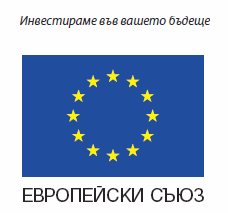 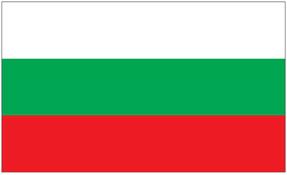 Тематична целСтратегически приоритет за финансиранеОбосновка/идентифицирани нуждиНужди за финансиране1). Засилване на научноизследователската дейност, технологичното развитие и иновациите2). Иновации и инвестиции за интелигентен растежПрепоръки на Съвета за НПРф, 2012:Да се ускори реформата на съответните правни актове, уреждащи дейността на училищата и висшите учебни заведения, модернизация на учебните програми.Подобрено финансиране за МСП, които участват в иновационни дейности.Инвестиции в НИРД и иновацииИнвестиране във възможности за научни изследвания и иновации, включително съоръжения и оборудване и създаване на работни места за научни изследвания;Подкрепа за основните научноизследователски проекти, дейности за сътрудничество и мобилност на изследователите, при което да работят заедно български и чуждестранни специалисти за НИРД за изграждане на база от знания в България;Създаване на взаимно допълване и насърчаване на приложните изследвания и съвместни проекти за сътрудничество между научните изследвания, висшето образование и бизнеса с фокус върху разработването на съвместни центрове за върхови постижения и компетентност и насърчаване на трансфера на знания и подпомагане работата за иновации в мрежа с изследователи и предприемачи от други европейски страни;Разпространение и приемане на нови технологии, по-специално ключови технологии, чрез сътрудничество с българската академична общност, обществените и частни институции, занимаващи се с НИРД, както и в останалата част от света на науката и образованието;Подкрепа за проектирането и експлоатацията на технологичен пилотен парк „София-тех” - основно ядро на центъра за НИРД в региона и създаване на условия за привличане на световни фирми и служители в областта на НИРД, установяване на работни условия на световен стандарт и възможности за развитие на човешките ресурси в тези условия;Подкрепа за стартиращи иновативни предприятия и МСП, по-специално тези, които участват в иновационни дейности, като им се предоставя по-лесен достъп до финансиране, съвременни технологии и иновационни услуги, като се намалява административната тежест. Да се засили подкрепата за бързо придобиване на патенти;Оказване на подкрепа и намаляване на времевия диапазон за патентоване и подобряване на управлението на правата върху интелектуалната собственост на българските новатори;Осигуряване на стимули за увеличаване на публичните и частните инвестиции в НИРД и иновациите;Партньорство за иновацииРазвиване на клъстери, кооперативни партньорства и мрежи за научни изследвания, образование и иноватори, както на национално, така и международно ниво;Засилване на сътрудничеството в областта на НИРД и иновациите между държавата, академичната общност и частния сектор.Насърчаване на консултантските услуги за НИРД;Услуги в подкрепа на НИРД, културните и творческите индустрии и социалните иновации;Осигуряване на достъп за предприятия и академични организации на секторни европейски инициативи и програми в областта на НИРД, които предполагат наличие на потенциал за научни постижения от световна класа, конкурентно предимство и висока добавена стойност за българските изследователи и научни работници;Осигуряване на синергии с дейности по „Хоризонт 2020” за укрепване на човешкия потенциал в областта на научните изследвания, съвместни програмни инициативи, както и публично-частните партньорства. Насърчаване на сътрудничеството в областта на научноизследователската дейност и между крайдунавските държави-членки, държави, свързани по „Хоризонт 2020", и съседните страни да подкрепят изследователското пространство в района на р. Дунав.Изграждане на капацитет и управление на човешките ресурсиРазработваме и прилагане на научноизследователски и иновационни стратегии за интелигентна специализация, приоритизиране на национални области в райони с потенциал за научни постижения от световна класа, конкурентно предимство и висока добавена стойност за българските дейци на НИРД - като информационни и комуникационни технологии, електроника, енергетика, енергийна ефективност, космически технологии и приложения, нови материали, биотехнологии, производството на храни и преработващи технологии, културното наследство, здравеопазването и качеството на живот, околна среда и други;Гарантиране укрепването и приемствеността на изследователския персонал в университетите и други научни институции, вкл. в частния сектор;Повишаване качеството на университетските учебни програми в посока НИРД и ангажиране на студентите в реални изследователски проекти и докторски програми;Създаване на нови стимули за заетост и възможности за световна кариера в областта на научните изследвания;Даване възможност на предприятия с изследователска дейност да създават научноизследователските програми и условия на труд, които могат да предложат атрактивни пакети и среда за местните и чужди изследователи да продължат кариерата си в България.1). Засилване на научноизследователската дейност, технологичното развитие и иновациите2). Иновации и инвестиции за интелигентен растежНационални цели по стратегия „Европа 2020“:Разходи за НИРД, % от БВП: 1.5% за 2020 г (спрямо 0.6% през 2010)Инвестиции в НИРД и иновацииИнвестиране във възможности за научни изследвания и иновации, включително съоръжения и оборудване и създаване на работни места за научни изследвания;Подкрепа за основните научноизследователски проекти, дейности за сътрудничество и мобилност на изследователите, при което да работят заедно български и чуждестранни специалисти за НИРД за изграждане на база от знания в България;Създаване на взаимно допълване и насърчаване на приложните изследвания и съвместни проекти за сътрудничество между научните изследвания, висшето образование и бизнеса с фокус върху разработването на съвместни центрове за върхови постижения и компетентност и насърчаване на трансфера на знания и подпомагане работата за иновации в мрежа с изследователи и предприемачи от други европейски страни;Разпространение и приемане на нови технологии, по-специално ключови технологии, чрез сътрудничество с българската академична общност, обществените и частни институции, занимаващи се с НИРД, както и в останалата част от света на науката и образованието;Подкрепа за проектирането и експлоатацията на технологичен пилотен парк „София-тех” - основно ядро на центъра за НИРД в региона и създаване на условия за привличане на световни фирми и служители в областта на НИРД, установяване на работни условия на световен стандарт и възможности за развитие на човешките ресурси в тези условия;Подкрепа за стартиращи иновативни предприятия и МСП, по-специално тези, които участват в иновационни дейности, като им се предоставя по-лесен достъп до финансиране, съвременни технологии и иновационни услуги, като се намалява административната тежест. Да се засили подкрепата за бързо придобиване на патенти;Оказване на подкрепа и намаляване на времевия диапазон за патентоване и подобряване на управлението на правата върху интелектуалната собственост на българските новатори;Осигуряване на стимули за увеличаване на публичните и частните инвестиции в НИРД и иновациите;Партньорство за иновацииРазвиване на клъстери, кооперативни партньорства и мрежи за научни изследвания, образование и иноватори, както на национално, така и международно ниво;Засилване на сътрудничеството в областта на НИРД и иновациите между държавата, академичната общност и частния сектор.Насърчаване на консултантските услуги за НИРД;Услуги в подкрепа на НИРД, културните и творческите индустрии и социалните иновации;Осигуряване на достъп за предприятия и академични организации на секторни европейски инициативи и програми в областта на НИРД, които предполагат наличие на потенциал за научни постижения от световна класа, конкурентно предимство и висока добавена стойност за българските изследователи и научни работници;Осигуряване на синергии с дейности по „Хоризонт 2020” за укрепване на човешкия потенциал в областта на научните изследвания, съвместни програмни инициативи, както и публично-частните партньорства. Насърчаване на сътрудничеството в областта на научноизследователската дейност и между крайдунавските държави-членки, държави, свързани по „Хоризонт 2020", и съседните страни да подкрепят изследователското пространство в района на р. Дунав.Изграждане на капацитет и управление на човешките ресурсиРазработваме и прилагане на научноизследователски и иновационни стратегии за интелигентна специализация, приоритизиране на национални области в райони с потенциал за научни постижения от световна класа, конкурентно предимство и висока добавена стойност за българските дейци на НИРД - като информационни и комуникационни технологии, електроника, енергетика, енергийна ефективност, космически технологии и приложения, нови материали, биотехнологии, производството на храни и преработващи технологии, културното наследство, здравеопазването и качеството на живот, околна среда и други;Гарантиране укрепването и приемствеността на изследователския персонал в университетите и други научни институции, вкл. в частния сектор;Повишаване качеството на университетските учебни програми в посока НИРД и ангажиране на студентите в реални изследователски проекти и докторски програми;Създаване на нови стимули за заетост и възможности за световна кариера в областта на научните изследвания;Даване възможност на предприятия с изследователска дейност да създават научноизследователските програми и условия на труд, които могат да предложат атрактивни пакети и среда за местните и чужди изследователи да продължат кариерата си в България.1). Засилване на научноизследователската дейност, технологичното развитие и иновациите2). Иновации и инвестиции за интелигентен растежНационален приоритет за развитие съгласно НПР: България 2020:Подобряване на достъпа и повишаване на качеството на образованието и обучението и качествените характеристики на работната сила;Развитие на аграрния отрасъл за осигуряване на хранителна сигурност и за производство на продукти с висока добавена стойност при устойчиво управление на природните ресурси;Подкрепа на иновационните и инвестиционни дейности за повишаване на конкурентоспособността на икономикатаИнвестиции в НИРД и иновацииИнвестиране във възможности за научни изследвания и иновации, включително съоръжения и оборудване и създаване на работни места за научни изследвания;Подкрепа за основните научноизследователски проекти, дейности за сътрудничество и мобилност на изследователите, при което да работят заедно български и чуждестранни специалисти за НИРД за изграждане на база от знания в България;Създаване на взаимно допълване и насърчаване на приложните изследвания и съвместни проекти за сътрудничество между научните изследвания, висшето образование и бизнеса с фокус върху разработването на съвместни центрове за върхови постижения и компетентност и насърчаване на трансфера на знания и подпомагане работата за иновации в мрежа с изследователи и предприемачи от други европейски страни;Разпространение и приемане на нови технологии, по-специално ключови технологии, чрез сътрудничество с българската академична общност, обществените и частни институции, занимаващи се с НИРД, както и в останалата част от света на науката и образованието;Подкрепа за проектирането и експлоатацията на технологичен пилотен парк „София-тех” - основно ядро на центъра за НИРД в региона и създаване на условия за привличане на световни фирми и служители в областта на НИРД, установяване на работни условия на световен стандарт и възможности за развитие на човешките ресурси в тези условия;Подкрепа за стартиращи иновативни предприятия и МСП, по-специално тези, които участват в иновационни дейности, като им се предоставя по-лесен достъп до финансиране, съвременни технологии и иновационни услуги, като се намалява административната тежест. Да се засили подкрепата за бързо придобиване на патенти;Оказване на подкрепа и намаляване на времевия диапазон за патентоване и подобряване на управлението на правата върху интелектуалната собственост на българските новатори;Осигуряване на стимули за увеличаване на публичните и частните инвестиции в НИРД и иновациите;Партньорство за иновацииРазвиване на клъстери, кооперативни партньорства и мрежи за научни изследвания, образование и иноватори, както на национално, така и международно ниво;Засилване на сътрудничеството в областта на НИРД и иновациите между държавата, академичната общност и частния сектор.Насърчаване на консултантските услуги за НИРД;Услуги в подкрепа на НИРД, културните и творческите индустрии и социалните иновации;Осигуряване на достъп за предприятия и академични организации на секторни европейски инициативи и програми в областта на НИРД, които предполагат наличие на потенциал за научни постижения от световна класа, конкурентно предимство и висока добавена стойност за българските изследователи и научни работници;Осигуряване на синергии с дейности по „Хоризонт 2020” за укрепване на човешкия потенциал в областта на научните изследвания, съвместни програмни инициативи, както и публично-частните партньорства. Насърчаване на сътрудничеството в областта на научноизследователската дейност и между крайдунавските държави-членки, държави, свързани по „Хоризонт 2020", и съседните страни да подкрепят изследователското пространство в района на р. Дунав.Изграждане на капацитет и управление на човешките ресурсиРазработваме и прилагане на научноизследователски и иновационни стратегии за интелигентна специализация, приоритизиране на национални области в райони с потенциал за научни постижения от световна класа, конкурентно предимство и висока добавена стойност за българските дейци на НИРД - като информационни и комуникационни технологии, електроника, енергетика, енергийна ефективност, космически технологии и приложения, нови материали, биотехнологии, производството на храни и преработващи технологии, културното наследство, здравеопазването и качеството на живот, околна среда и други;Гарантиране укрепването и приемствеността на изследователския персонал в университетите и други научни институции, вкл. в частния сектор;Повишаване качеството на университетските учебни програми в посока НИРД и ангажиране на студентите в реални изследователски проекти и докторски програми;Създаване на нови стимули за заетост и възможности за световна кариера в областта на научните изследвания;Даване възможност на предприятия с изследователска дейност да създават научноизследователските програми и условия на труд, които могат да предложат атрактивни пакети и среда за местните и чужди изследователи да продължат кариерата си в България.1). Засилване на научноизследователската дейност, технологичното развитие и иновациите2). Иновации и инвестиции за интелигентен растежИдентифицирани нужди:Неадекватна институционална средаЛипсват цялостни дългосрочни и специфични национални секторни политики за научноизследователска и развойна дейност (НИРД) и иновации в области с потенциал за предоставяне на научни постижения от световна класа, конкурентно предимство и висока добавена стойност за дейците в научноизследователската и развойна дейност в България - например в областта на информационните и комуникационни технологии, електрониката, енергетиката, енергийната ефективност, космическите технологии и приложения, нови материали, биотехнологии, производството на храни и обработващи технологии, културно наследство, здравеопазване и качеството на живот, околна среда и други свързани с тематичните области 2-11;Липсва твърда хоризонтална интеграция с европейските секторни политики и институционални рамки за НИРД и иновации;Недостатъчна финансова и междуинституционална подкрепа за създаване и стимулиране на иновациите и създаване и защита на интелектуалната собственост;Разпокъсан административен капацитет и прекомерни административни разходи, свързани с изпълнение на НИРД, включително съществуването на множество неадекватни регламенти.Ниски и неефективни инвестиции в НИРДНисък дял от БВП за разходи за НИРД в дългосрочен план; Неефективни стимули за частния сектор да инвестира и изпълнява НИРД и/ или да използва резултатите от НИРД на академичните среди;Публично-частните финансови инструменти и гаранции за високотехнологични стартиращи и иновативни предприятия са в начален етап на реализация, малките и средни предприятия са изправени пред трудности при осигуряване на адекватно финансиране, както за основните, така и за стратегическите и дългосрочни дейности по НИРД (които осигуряват устойчиво конкурентно предимство, но имат дълъг период на възвращаемост на инвестициите);Липса на последователни, ориентирани към постигане на националните стратегически цели на НИРД с цифри според ползите механизми за разпределяне на подкрепата на правителството за НИРД;Остаряла, фрагментирана и недостатъчна инфраструктура за НИРД и иновации; неефективно управление на съществуващата обществена инфраструктура на НИРД.Слабо сътрудничество на различните участници в НИРД и добавена стойност на иновациитеЛипса на устойчиви публично-частни мрежи от предприятия за създаване и поддържане на висока производителност и стабилност на НИРД във веригата на иновациите чрез укрепване на краткосрочни и дългосрочни партньорства;Липса на дългосрочна интеграция на националната НИРД със съответните основните дейности на европейско равнище (европейски партньори);Слаби връзки между образованието, научните изследвания и бизнеса: недостатъчно участие на университетите в иновационни дейности и на стопанска дейност в академичните среди, занимаващи се с НИРД; недостатъчно сътрудничество на участниците за определяне и изпълнение на образователни и обучителни програми;Липса на стратегическо сътрудничество между съществуващи изследователски центрове;Голямо количество фрагментирани дейности по НИРД, задвижвани по-скоро от възможностите за финансиране, а не от средносрочни и дългосрочни стратегии за реализиране на НИРД. Човешки ресурсиЛипса на човешки ресурси за НИРД и иновации, включително човешки ресурси в управлението на НИРД и иновациите;Наличие на критично за процеса на НИРД разграничение по пол и липса на приемственост на експертните знания в публичните организации на НИРД;Наличие на значително изтичане на мозъци на високо образовани и квалифицирани специалисти от областта на НИРД;Не съществуват правителствени политики и дейности за привличане на работа в страната на човешки ресурси от чужбина с високи постижения и опит в НИРД;Нисък социален статус и престиж на работата в областта на НИРД.Инвестиции в НИРД и иновацииИнвестиране във възможности за научни изследвания и иновации, включително съоръжения и оборудване и създаване на работни места за научни изследвания;Подкрепа за основните научноизследователски проекти, дейности за сътрудничество и мобилност на изследователите, при което да работят заедно български и чуждестранни специалисти за НИРД за изграждане на база от знания в България;Създаване на взаимно допълване и насърчаване на приложните изследвания и съвместни проекти за сътрудничество между научните изследвания, висшето образование и бизнеса с фокус върху разработването на съвместни центрове за върхови постижения и компетентност и насърчаване на трансфера на знания и подпомагане работата за иновации в мрежа с изследователи и предприемачи от други европейски страни;Разпространение и приемане на нови технологии, по-специално ключови технологии, чрез сътрудничество с българската академична общност, обществените и частни институции, занимаващи се с НИРД, както и в останалата част от света на науката и образованието;Подкрепа за проектирането и експлоатацията на технологичен пилотен парк „София-тех” - основно ядро на центъра за НИРД в региона и създаване на условия за привличане на световни фирми и служители в областта на НИРД, установяване на работни условия на световен стандарт и възможности за развитие на човешките ресурси в тези условия;Подкрепа за стартиращи иновативни предприятия и МСП, по-специално тези, които участват в иновационни дейности, като им се предоставя по-лесен достъп до финансиране, съвременни технологии и иновационни услуги, като се намалява административната тежест. Да се засили подкрепата за бързо придобиване на патенти;Оказване на подкрепа и намаляване на времевия диапазон за патентоване и подобряване на управлението на правата върху интелектуалната собственост на българските новатори;Осигуряване на стимули за увеличаване на публичните и частните инвестиции в НИРД и иновациите;Партньорство за иновацииРазвиване на клъстери, кооперативни партньорства и мрежи за научни изследвания, образование и иноватори, както на национално, така и международно ниво;Засилване на сътрудничеството в областта на НИРД и иновациите между държавата, академичната общност и частния сектор.Насърчаване на консултантските услуги за НИРД;Услуги в подкрепа на НИРД, културните и творческите индустрии и социалните иновации;Осигуряване на достъп за предприятия и академични организации на секторни европейски инициативи и програми в областта на НИРД, които предполагат наличие на потенциал за научни постижения от световна класа, конкурентно предимство и висока добавена стойност за българските изследователи и научни работници;Осигуряване на синергии с дейности по „Хоризонт 2020” за укрепване на човешкия потенциал в областта на научните изследвания, съвместни програмни инициативи, както и публично-частните партньорства. Насърчаване на сътрудничеството в областта на научноизследователската дейност и между крайдунавските държави-членки, държави, свързани по „Хоризонт 2020", и съседните страни да подкрепят изследователското пространство в района на р. Дунав.Изграждане на капацитет и управление на човешките ресурсиРазработваме и прилагане на научноизследователски и иновационни стратегии за интелигентна специализация, приоритизиране на национални области в райони с потенциал за научни постижения от световна класа, конкурентно предимство и висока добавена стойност за българските дейци на НИРД - като информационни и комуникационни технологии, електроника, енергетика, енергийна ефективност, космически технологии и приложения, нови материали, биотехнологии, производството на храни и преработващи технологии, културното наследство, здравеопазването и качеството на живот, околна среда и други;Гарантиране укрепването и приемствеността на изследователския персонал в университетите и други научни институции, вкл. в частния сектор;Повишаване качеството на университетските учебни програми в посока НИРД и ангажиране на студентите в реални изследователски проекти и докторски програми;Създаване на нови стимули за заетост и възможности за световна кариера в областта на научните изследвания;Даване възможност на предприятия с изследователска дейност да създават научноизследователските програми и условия на труд, които могат да предложат атрактивни пакети и среда за местните и чужди изследователи да продължат кариерата си в България.2). Подобряване на достъпа до информационни и комуникационни технологии и на тяхното използване и качество2). Иновации и инвестиции за интелигентен растежПрепоръки на Съвета за НПРф, 2012:Засилване на административния капацитет и за намаляване на бюрокрацията, вкл. ускорено създаване на услуги на e-правителството.Достъп до информационни и комуникационни технологииИзграждане на по-добра инфраструктура в информационните и комуникационните технологии (ИКТ) като ключов фактор за социално и икономическо развитие на страната и засилване на конкурентоспособността на бизнеса и създаване на нови перспективи както в организацията на работата, така и в създаването на нови и атрактивни работни места;Разширяване и разпространение на широколентови мрежи и въвеждане на високоскоростен достъп от следващо поколение (NGA) мрежи в райони, страдащи от пазарен неуспех (по-специално в селските райони);Установяване на адекватна мрежова свързаност, необходимото комуникационно оборудване (напр. наземни линии, мобилни и/или сателитни комуникационни технологии), компютри и необходимият софтуер за подпомагане на всички държавни институции, включително държавни и общински администрации, образователната система (по-специално средното и висшето образование), здравните и социалните заведения;Осигуряване на широк достъп в национален мащаб до обществена електронна съобщителна инфраструктура, бази данни и съвременни библиотеки.Насърчаване на развитието и широкото използване на ИКТ продукти и услуги, включително интернетПодобряване на разпространението и подкрепа за търсенето на ИКТ, включително сред групите в неравностойно положение и разработване на различни нива на цифрова компетентност;Повишаване на информираността за възможностите и предимствата, предоставяни от новите комуникационни технологии. Това ще допринесе за пълното използване на съществуващите мрежи от групи от населението, които не са ги използвали, въпреки че са имали необходимия достъп. Разпространението на услугите на електронното правителство и електронната търговия сред тези групи може да доведе до значителни икономии за държавата и частните икономически оператори;Активиране и насърчаване на използването на ИКТ от граждани, които вече не се ползват от общото образование, чрез професионално обучение и образователни институции за възрастни;Подкрепа за предприятия, които желаят да реализират НИРД и иновации в областта на ИКТ, както и въвеждане на модерни решения по линия на ИКТ в тяхната работа, включително процесите на цифровизация. Разработването и въвеждането на нови ИКТ-базирани услуги, производство и методи на разпространение, приложения за електронна търговия предполагат адекватно обучение по ИКТ;Облекчаване на условията за навлизане на пазара за ИКТ представители - нови продукти и доставчици на услуги;Подкрепа (финансова и политическа) за въвеждане и използване на съвременни ИКТ решения в областта на приложните дейности за научни изследвания, развитие и иновации за МСП.Електронно правителствоУкрепване на техническия капацитет за планиране и осъществяване на инвестиции в ИКТ;Засилване на внедряването на ИКТ приложения, които допринасят за създаване на ефективни и приобщаващи услуги на електронното правителство, подкрепа за посрещане на предизвикателствата пред обществото като негативните демографски тенденции, застаряването на населението, електронното здравеопазване и електронни услуги за нуждите от социално включване, намаляване на работната сила и други; даване на възможност за изпълнение на социалните цели, като намаляване на въглеродните емисии, подобряване на ресурсната и енергийната ефективност, подобряване на образованието, възможност за широко информиране на потребителите и овластяване; осигуряване на услуги за по-висок жизнен стандарт като он-лайн пазаруване, развлечения и други;Осигуряване на оперативна съвместимост на информационните системи за публичната администрация;Дигитализиране на публичната администрация чрез въвеждане на инфраструктура, необходима за разработването на общи бази данни и електронни регистри;Осигуряване на национално ниво на достъп до обществена електронна съобщителна инфраструктура, бази данни и съвременни библиотеки;Създаване на информационни системи и въвеждане на моделиране в управлението на водите;Събиране и обработка на данни за научни цели, както и за по-добро управление, включително данни за околната среда и биоразнообразието в областта на морското дело и сектор рибарството.2). Подобряване на достъпа до информационни и комуникационни технологии и на тяхното използване и качество2). Иновации и инвестиции за интелигентен растежНяма заложена цел по стратегия „Европа 2020” в областта на достъпа до информационни и комуникационни технологииДостъп до информационни и комуникационни технологииИзграждане на по-добра инфраструктура в информационните и комуникационните технологии (ИКТ) като ключов фактор за социално и икономическо развитие на страната и засилване на конкурентоспособността на бизнеса и създаване на нови перспективи както в организацията на работата, така и в създаването на нови и атрактивни работни места;Разширяване и разпространение на широколентови мрежи и въвеждане на високоскоростен достъп от следващо поколение (NGA) мрежи в райони, страдащи от пазарен неуспех (по-специално в селските райони);Установяване на адекватна мрежова свързаност, необходимото комуникационно оборудване (напр. наземни линии, мобилни и/или сателитни комуникационни технологии), компютри и необходимият софтуер за подпомагане на всички държавни институции, включително държавни и общински администрации, образователната система (по-специално средното и висшето образование), здравните и социалните заведения;Осигуряване на широк достъп в национален мащаб до обществена електронна съобщителна инфраструктура, бази данни и съвременни библиотеки.Насърчаване на развитието и широкото използване на ИКТ продукти и услуги, включително интернетПодобряване на разпространението и подкрепа за търсенето на ИКТ, включително сред групите в неравностойно положение и разработване на различни нива на цифрова компетентност;Повишаване на информираността за възможностите и предимствата, предоставяни от новите комуникационни технологии. Това ще допринесе за пълното използване на съществуващите мрежи от групи от населението, които не са ги използвали, въпреки че са имали необходимия достъп. Разпространението на услугите на електронното правителство и електронната търговия сред тези групи може да доведе до значителни икономии за държавата и частните икономически оператори;Активиране и насърчаване на използването на ИКТ от граждани, които вече не се ползват от общото образование, чрез професионално обучение и образователни институции за възрастни;Подкрепа за предприятия, които желаят да реализират НИРД и иновации в областта на ИКТ, както и въвеждане на модерни решения по линия на ИКТ в тяхната работа, включително процесите на цифровизация. Разработването и въвеждането на нови ИКТ-базирани услуги, производство и методи на разпространение, приложения за електронна търговия предполагат адекватно обучение по ИКТ;Облекчаване на условията за навлизане на пазара за ИКТ представители - нови продукти и доставчици на услуги;Подкрепа (финансова и политическа) за въвеждане и използване на съвременни ИКТ решения в областта на приложните дейности за научни изследвания, развитие и иновации за МСП.Електронно правителствоУкрепване на техническия капацитет за планиране и осъществяване на инвестиции в ИКТ;Засилване на внедряването на ИКТ приложения, които допринасят за създаване на ефективни и приобщаващи услуги на електронното правителство, подкрепа за посрещане на предизвикателствата пред обществото като негативните демографски тенденции, застаряването на населението, електронното здравеопазване и електронни услуги за нуждите от социално включване, намаляване на работната сила и други; даване на възможност за изпълнение на социалните цели, като намаляване на въглеродните емисии, подобряване на ресурсната и енергийната ефективност, подобряване на образованието, възможност за широко информиране на потребителите и овластяване; осигуряване на услуги за по-висок жизнен стандарт като он-лайн пазаруване, развлечения и други;Осигуряване на оперативна съвместимост на информационните системи за публичната администрация;Дигитализиране на публичната администрация чрез въвеждане на инфраструктура, необходима за разработването на общи бази данни и електронни регистри;Осигуряване на национално ниво на достъп до обществена електронна съобщителна инфраструктура, бази данни и съвременни библиотеки;Създаване на информационни системи и въвеждане на моделиране в управлението на водите;Събиране и обработка на данни за научни цели, както и за по-добро управление, включително данни за околната среда и биоразнообразието в областта на морското дело и сектор рибарството.2). Подобряване на достъпа до информационни и комуникационни технологии и на тяхното използване и качество2). Иновации и инвестиции за интелигентен растежНационален приоритет за развитие съгласно НПР: България 2020:Укрепване на институционалната среда за по-висока ефективност на публичните услуги за гражданите и бизнесаДостъп до информационни и комуникационни технологииИзграждане на по-добра инфраструктура в информационните и комуникационните технологии (ИКТ) като ключов фактор за социално и икономическо развитие на страната и засилване на конкурентоспособността на бизнеса и създаване на нови перспективи както в организацията на работата, така и в създаването на нови и атрактивни работни места;Разширяване и разпространение на широколентови мрежи и въвеждане на високоскоростен достъп от следващо поколение (NGA) мрежи в райони, страдащи от пазарен неуспех (по-специално в селските райони);Установяване на адекватна мрежова свързаност, необходимото комуникационно оборудване (напр. наземни линии, мобилни и/или сателитни комуникационни технологии), компютри и необходимият софтуер за подпомагане на всички държавни институции, включително държавни и общински администрации, образователната система (по-специално средното и висшето образование), здравните и социалните заведения;Осигуряване на широк достъп в национален мащаб до обществена електронна съобщителна инфраструктура, бази данни и съвременни библиотеки.Насърчаване на развитието и широкото използване на ИКТ продукти и услуги, включително интернетПодобряване на разпространението и подкрепа за търсенето на ИКТ, включително сред групите в неравностойно положение и разработване на различни нива на цифрова компетентност;Повишаване на информираността за възможностите и предимствата, предоставяни от новите комуникационни технологии. Това ще допринесе за пълното използване на съществуващите мрежи от групи от населението, които не са ги използвали, въпреки че са имали необходимия достъп. Разпространението на услугите на електронното правителство и електронната търговия сред тези групи може да доведе до значителни икономии за държавата и частните икономически оператори;Активиране и насърчаване на използването на ИКТ от граждани, които вече не се ползват от общото образование, чрез професионално обучение и образователни институции за възрастни;Подкрепа за предприятия, които желаят да реализират НИРД и иновации в областта на ИКТ, както и въвеждане на модерни решения по линия на ИКТ в тяхната работа, включително процесите на цифровизация. Разработването и въвеждането на нови ИКТ-базирани услуги, производство и методи на разпространение, приложения за електронна търговия предполагат адекватно обучение по ИКТ;Облекчаване на условията за навлизане на пазара за ИКТ представители - нови продукти и доставчици на услуги;Подкрепа (финансова и политическа) за въвеждане и използване на съвременни ИКТ решения в областта на приложните дейности за научни изследвания, развитие и иновации за МСП.Електронно правителствоУкрепване на техническия капацитет за планиране и осъществяване на инвестиции в ИКТ;Засилване на внедряването на ИКТ приложения, които допринасят за създаване на ефективни и приобщаващи услуги на електронното правителство, подкрепа за посрещане на предизвикателствата пред обществото като негативните демографски тенденции, застаряването на населението, електронното здравеопазване и електронни услуги за нуждите от социално включване, намаляване на работната сила и други; даване на възможност за изпълнение на социалните цели, като намаляване на въглеродните емисии, подобряване на ресурсната и енергийната ефективност, подобряване на образованието, възможност за широко информиране на потребителите и овластяване; осигуряване на услуги за по-висок жизнен стандарт като он-лайн пазаруване, развлечения и други;Осигуряване на оперативна съвместимост на информационните системи за публичната администрация;Дигитализиране на публичната администрация чрез въвеждане на инфраструктура, необходима за разработването на общи бази данни и електронни регистри;Осигуряване на национално ниво на достъп до обществена електронна съобщителна инфраструктура, бази данни и съвременни библиотеки;Създаване на информационни системи и въвеждане на моделиране в управлението на водите;Събиране и обработка на данни за научни цели, както и за по-добро управление, включително данни за околната среда и биоразнообразието в областта на морското дело и сектор рибарството.2). Подобряване на достъпа до информационни и комуникационни технологии и на тяхното използване и качество2). Иновации и инвестиции за интелигентен растежИдентифицирани нужди:Ниски нива на достъп до информационни и комуникационни технологии, недостатъчен достъп до широколентови мрежи, особено за определени географски райони и целеви групи в неравностойно положение;Като цяло ниски нива на използване на Интернет от населението и малките и средни предприятия (МСП);Недостатъчно навлизане на цифрови услуги, неадекватна и недиверсифицирана по подходящ начин доставка на ИКТ продукти;Недостатъчно развитие на услугите на електронното правителство;Необосновани ограничения за навлизане на пазара на мрежовите сектори, включително в областта на далекосъобщенията.Достъп до информационни и комуникационни технологииИзграждане на по-добра инфраструктура в информационните и комуникационните технологии (ИКТ) като ключов фактор за социално и икономическо развитие на страната и засилване на конкурентоспособността на бизнеса и създаване на нови перспективи както в организацията на работата, така и в създаването на нови и атрактивни работни места;Разширяване и разпространение на широколентови мрежи и въвеждане на високоскоростен достъп от следващо поколение (NGA) мрежи в райони, страдащи от пазарен неуспех (по-специално в селските райони);Установяване на адекватна мрежова свързаност, необходимото комуникационно оборудване (напр. наземни линии, мобилни и/или сателитни комуникационни технологии), компютри и необходимият софтуер за подпомагане на всички държавни институции, включително държавни и общински администрации, образователната система (по-специално средното и висшето образование), здравните и социалните заведения;Осигуряване на широк достъп в национален мащаб до обществена електронна съобщителна инфраструктура, бази данни и съвременни библиотеки.Насърчаване на развитието и широкото използване на ИКТ продукти и услуги, включително интернетПодобряване на разпространението и подкрепа за търсенето на ИКТ, включително сред групите в неравностойно положение и разработване на различни нива на цифрова компетентност;Повишаване на информираността за възможностите и предимствата, предоставяни от новите комуникационни технологии. Това ще допринесе за пълното използване на съществуващите мрежи от групи от населението, които не са ги използвали, въпреки че са имали необходимия достъп. Разпространението на услугите на електронното правителство и електронната търговия сред тези групи може да доведе до значителни икономии за държавата и частните икономически оператори;Активиране и насърчаване на използването на ИКТ от граждани, които вече не се ползват от общото образование, чрез професионално обучение и образователни институции за възрастни;Подкрепа за предприятия, които желаят да реализират НИРД и иновации в областта на ИКТ, както и въвеждане на модерни решения по линия на ИКТ в тяхната работа, включително процесите на цифровизация. Разработването и въвеждането на нови ИКТ-базирани услуги, производство и методи на разпространение, приложения за електронна търговия предполагат адекватно обучение по ИКТ;Облекчаване на условията за навлизане на пазара за ИКТ представители - нови продукти и доставчици на услуги;Подкрепа (финансова и политическа) за въвеждане и използване на съвременни ИКТ решения в областта на приложните дейности за научни изследвания, развитие и иновации за МСП.Електронно правителствоУкрепване на техническия капацитет за планиране и осъществяване на инвестиции в ИКТ;Засилване на внедряването на ИКТ приложения, които допринасят за създаване на ефективни и приобщаващи услуги на електронното правителство, подкрепа за посрещане на предизвикателствата пред обществото като негативните демографски тенденции, застаряването на населението, електронното здравеопазване и електронни услуги за нуждите от социално включване, намаляване на работната сила и други; даване на възможност за изпълнение на социалните цели, като намаляване на въглеродните емисии, подобряване на ресурсната и енергийната ефективност, подобряване на образованието, възможност за широко информиране на потребителите и овластяване; осигуряване на услуги за по-висок жизнен стандарт като он-лайн пазаруване, развлечения и други;Осигуряване на оперативна съвместимост на информационните системи за публичната администрация;Дигитализиране на публичната администрация чрез въвеждане на инфраструктура, необходима за разработването на общи бази данни и електронни регистри;Осигуряване на национално ниво на достъп до обществена електронна съобщителна инфраструктура, бази данни и съвременни библиотеки;Създаване на информационни системи и въвеждане на моделиране в управлението на водите;Събиране и обработка на данни за научни цели, както и за по-добро управление, включително данни за околната среда и биоразнообразието в областта на морското дело и сектор рибарството.3). Повишаване на конкурентоспособността на малките и средните предприятия и на селскостопанския сектор (за ЕЗФРСР), и на сектора на рибарството и аквакултурите (за ЕФМДР)2). Иновации и инвестиции за интелигентен растежПрепоръки на Съвета за НПР, 2012:Да се подобри достъпа до финансиране за МСП, особено стартиращи и такива, ориентирани към иновации;Да се укори реформата за намаляване на бюрокрацията;Да се вземат мерки за премахване на пречките за достъп до пазариИнвестиране в предприятия, селскостопански и горски стопанства, рибарство и аквакултуриПодкрепа за сътрудничество на предприятията, например чрез създаването на клъстери и маркетингови организации с особен акцент върху интернационализацията на бизнеса; създаване на връзки с водещи организации за НИРД;Подкрепа за диверсификация на икономическите дейности и стимулиране на предприемаческия дух, особено в селските райони, отдалечените и неразвити райони;Подкрепа за използване на инсталации в областта на земеделието и горското стопанство за предотвратяване/възстановяване от природни бедствия, причиняващи икономически загуби;Подкрепа на бизнеси, създаващи конкурентно предимство за България и сектора, клъстери от географски райони с потенциал за развитие и износ, бизнеси със солидна пазарна ориентация и високо конкурентен потенциал и стартиращи фирми или дружества с конкурентна промишлена база;Укрепване и по-нататъшно развитие на традиционните икономически дейности в районите (занаяти, като производство на керамични изделия, килими и др.);Подпомагане на доходите на земеделските производители чрез прилагане на схеми за директно плащане по Първи стълб на ОСП (Връзка към схеми за подпомагане по Първи стълб на ОСП (ЕФГЗ);Преодоляване на структурния дисбаланс в животновъдството, прилагането на схеми по Първи стълб на ОСП за подпомагане на производителите, национални доплащания по схемите за подпомагане на животни, националната програма за пчеларство, постигане на съответствие с изискванията за хуманно отношение към животните, държавна помощ за инвестиции в животновъдни ферми във връзка с възможностите за директни продажби в животновъдни холдинги;Насърчаване на равноправното развитие на отделните клони на сектора на растениевъдството. Схеми за държавна помощ в подкрепа на инвестициите в сектор „Плодове и зеленчуци". Схеми за подкрепа, свързани с производството на качествени пресни плодове и зеленчуци; програма в подкрепа на лозаро- винарския сектор;Насърчаване на инвестициите в материални и нематериални активи (придобиване на търговска марка/ноу-хау и др.);Насърчаване на сътрудничеството на земеделските производители и интегриране на участниците във веригата за производство/ хранително-вкусова промишленост;Подкрепа за модернизиране на риболовния флот, въвеждане на иновативни технологии в областта на аквакултурите и преработката на риба;Подкрепа за развиващите се електронен бизнес/електронна търговия;Защита срещу природните причини за загуби на доход в селското и горското стопанство, риболова;Подпомагане на интернационализацията на малките и средни предприятия, в т.ч. маркетинга и достъпа на МСП до международните пазари;Подкрепа за развиващите се бизнес консултантски услуги;Създаване и по-нататъшно развитие на инкубатори за стартиращи предприятия.Подобряване на бизнес средатаНамаляване на административната тежест – орязване на "бюрокрацията", по-нататъшно опростяване на процедурите за подаване на заявления за издаване на лицензии и разрешения, плащане на данъци, и т.н., и насърчаване на електронното управление свързано с бизнеса, засилване прозрачността на икономиката (вкл. борбата с измамите и корупцията и улесняване процеса на възлагане на обществени поръчки и регистриране и защита на правата върху интелектуалната собственост), опростяване и ускоряване на процедурите по несъстоятелност и въвеждане на нова процедура в законодателството за защита на малките и средните предприятия, които изпитват затруднения, и защита от фалит;Улесняване на достъпа до финансиране за малките и средни предприятия и стартиращи фирми - по-специално тези, които участват в иновационни дейности, включително в хранително-вкусовата промишленост, риболова и морския сектор - с цел финансиране на собствени проекти, участие в европейски и международни мрежи/проекти/програми, и по-специално използването и развитието на финансови инструменти;Улесняване преструктурирането на стопанствата за подобряване на конкурентоспособността и устойчивостта, като в същото време се насърчава общото съживяване в секторите на земеделието и рибарството и осигуряване на инвестиции за повишаване на иновациите и добавената стойност в хранително-вкусовата промишленост, рибарството и селското стопанство;Преструктуриране на селското стопанство в чувствителните региони с оглед на техните социално-икономически и демографски условия (производство на тютюн);Насърчаване на преките чуждестранни инвестиции;Насърчаване на публично-частното партньорство за реализация на стратегиите за местно развитие (CLLD);Подобряване на достъпа до финансиране по JEREMIE и по други фондове и форми на финансов инженеринг;Подкрепа за развитието и инфраструктурата на бизнес зоните, обновяването на селата, местните основни услуги и опазването на местното природно и културно наследство, което повишава атрактивността на местния бизнес и качеството на живот на местните жители;Насърчаване на консолидацията на поземлена собственост на съседни парцели земи;Подкрепа за ефективно управление на рисковете в първичния сектор. Схеми за държавна помощ за застраховане и компенсиране на загуби, произтичащи от неблагоприятни климатични условия;Подобряване на качеството на живот на младите семейства в селските/ периферните райони като предпоставка за подновяване на поколението в първичния сектор.3). Повишаване на конкурентоспособността на малките и средните предприятия и на селскостопанския сектор (за ЕЗФРСР), и на сектора на рибарството и аквакултурите (за ЕФМДР)2). Иновации и инвестиции за интелигентен растежНяма заложени количествени цели към 2020 г.Инвестиране в предприятия, селскостопански и горски стопанства, рибарство и аквакултуриПодкрепа за сътрудничество на предприятията, например чрез създаването на клъстери и маркетингови организации с особен акцент върху интернационализацията на бизнеса; създаване на връзки с водещи организации за НИРД;Подкрепа за диверсификация на икономическите дейности и стимулиране на предприемаческия дух, особено в селските райони, отдалечените и неразвити райони;Подкрепа за използване на инсталации в областта на земеделието и горското стопанство за предотвратяване/възстановяване от природни бедствия, причиняващи икономически загуби;Подкрепа на бизнеси, създаващи конкурентно предимство за България и сектора, клъстери от географски райони с потенциал за развитие и износ, бизнеси със солидна пазарна ориентация и високо конкурентен потенциал и стартиращи фирми или дружества с конкурентна промишлена база;Укрепване и по-нататъшно развитие на традиционните икономически дейности в районите (занаяти, като производство на керамични изделия, килими и др.);Подпомагане на доходите на земеделските производители чрез прилагане на схеми за директно плащане по Първи стълб на ОСП (Връзка към схеми за подпомагане по Първи стълб на ОСП (ЕФГЗ);Преодоляване на структурния дисбаланс в животновъдството, прилагането на схеми по Първи стълб на ОСП за подпомагане на производителите, национални доплащания по схемите за подпомагане на животни, националната програма за пчеларство, постигане на съответствие с изискванията за хуманно отношение към животните, държавна помощ за инвестиции в животновъдни ферми във връзка с възможностите за директни продажби в животновъдни холдинги;Насърчаване на равноправното развитие на отделните клони на сектора на растениевъдството. Схеми за държавна помощ в подкрепа на инвестициите в сектор „Плодове и зеленчуци". Схеми за подкрепа, свързани с производството на качествени пресни плодове и зеленчуци; програма в подкрепа на лозаро- винарския сектор;Насърчаване на инвестициите в материални и нематериални активи (придобиване на търговска марка/ноу-хау и др.);Насърчаване на сътрудничеството на земеделските производители и интегриране на участниците във веригата за производство/ хранително-вкусова промишленост;Подкрепа за модернизиране на риболовния флот, въвеждане на иновативни технологии в областта на аквакултурите и преработката на риба;Подкрепа за развиващите се електронен бизнес/електронна търговия;Защита срещу природните причини за загуби на доход в селското и горското стопанство, риболова;Подпомагане на интернационализацията на малките и средни предприятия, в т.ч. маркетинга и достъпа на МСП до международните пазари;Подкрепа за развиващите се бизнес консултантски услуги;Създаване и по-нататъшно развитие на инкубатори за стартиращи предприятия.Подобряване на бизнес средатаНамаляване на административната тежест – орязване на "бюрокрацията", по-нататъшно опростяване на процедурите за подаване на заявления за издаване на лицензии и разрешения, плащане на данъци, и т.н., и насърчаване на електронното управление свързано с бизнеса, засилване прозрачността на икономиката (вкл. борбата с измамите и корупцията и улесняване процеса на възлагане на обществени поръчки и регистриране и защита на правата върху интелектуалната собственост), опростяване и ускоряване на процедурите по несъстоятелност и въвеждане на нова процедура в законодателството за защита на малките и средните предприятия, които изпитват затруднения, и защита от фалит;Улесняване на достъпа до финансиране за малките и средни предприятия и стартиращи фирми - по-специално тези, които участват в иновационни дейности, включително в хранително-вкусовата промишленост, риболова и морския сектор - с цел финансиране на собствени проекти, участие в европейски и международни мрежи/проекти/програми, и по-специално използването и развитието на финансови инструменти;Улесняване преструктурирането на стопанствата за подобряване на конкурентоспособността и устойчивостта, като в същото време се насърчава общото съживяване в секторите на земеделието и рибарството и осигуряване на инвестиции за повишаване на иновациите и добавената стойност в хранително-вкусовата промишленост, рибарството и селското стопанство;Преструктуриране на селското стопанство в чувствителните региони с оглед на техните социално-икономически и демографски условия (производство на тютюн);Насърчаване на преките чуждестранни инвестиции;Насърчаване на публично-частното партньорство за реализация на стратегиите за местно развитие (CLLD);Подобряване на достъпа до финансиране по JEREMIE и по други фондове и форми на финансов инженеринг;Подкрепа за развитието и инфраструктурата на бизнес зоните, обновяването на селата, местните основни услуги и опазването на местното природно и културно наследство, което повишава атрактивността на местния бизнес и качеството на живот на местните жители;Насърчаване на консолидацията на поземлена собственост на съседни парцели земи;Подкрепа за ефективно управление на рисковете в първичния сектор. Схеми за държавна помощ за застраховане и компенсиране на загуби, произтичащи от неблагоприятни климатични условия;Подобряване на качеството на живот на младите семейства в селските/ периферните райони като предпоставка за подновяване на поколението в първичния сектор.3). Повишаване на конкурентоспособността на малките и средните предприятия и на селскостопанския сектор (за ЕЗФРСР), и на сектора на рибарството и аквакултурите (за ЕФМДР)2). Иновации и инвестиции за интелигентен растежНационален приоритет за развитие съгласно НПР: България 2020:Подкрепа на иновационните и инвестиционни дейности за повишаване на конкурентоспособността на икономиката;Постигане на устойчиво интегрирано регионално развитие и използване на местния потенциал;Развитие на аграрния отрасъл за осигуряване на хранителна сигурност и за производство на продукти с висока добавена стойност при устойчиво управление на природните ресурсиИнвестиране в предприятия, селскостопански и горски стопанства, рибарство и аквакултуриПодкрепа за сътрудничество на предприятията, например чрез създаването на клъстери и маркетингови организации с особен акцент върху интернационализацията на бизнеса; създаване на връзки с водещи организации за НИРД;Подкрепа за диверсификация на икономическите дейности и стимулиране на предприемаческия дух, особено в селските райони, отдалечените и неразвити райони;Подкрепа за използване на инсталации в областта на земеделието и горското стопанство за предотвратяване/възстановяване от природни бедствия, причиняващи икономически загуби;Подкрепа на бизнеси, създаващи конкурентно предимство за България и сектора, клъстери от географски райони с потенциал за развитие и износ, бизнеси със солидна пазарна ориентация и високо конкурентен потенциал и стартиращи фирми или дружества с конкурентна промишлена база;Укрепване и по-нататъшно развитие на традиционните икономически дейности в районите (занаяти, като производство на керамични изделия, килими и др.);Подпомагане на доходите на земеделските производители чрез прилагане на схеми за директно плащане по Първи стълб на ОСП (Връзка към схеми за подпомагане по Първи стълб на ОСП (ЕФГЗ);Преодоляване на структурния дисбаланс в животновъдството, прилагането на схеми по Първи стълб на ОСП за подпомагане на производителите, национални доплащания по схемите за подпомагане на животни, националната програма за пчеларство, постигане на съответствие с изискванията за хуманно отношение към животните, държавна помощ за инвестиции в животновъдни ферми във връзка с възможностите за директни продажби в животновъдни холдинги;Насърчаване на равноправното развитие на отделните клони на сектора на растениевъдството. Схеми за държавна помощ в подкрепа на инвестициите в сектор „Плодове и зеленчуци". Схеми за подкрепа, свързани с производството на качествени пресни плодове и зеленчуци; програма в подкрепа на лозаро- винарския сектор;Насърчаване на инвестициите в материални и нематериални активи (придобиване на търговска марка/ноу-хау и др.);Насърчаване на сътрудничеството на земеделските производители и интегриране на участниците във веригата за производство/ хранително-вкусова промишленост;Подкрепа за модернизиране на риболовния флот, въвеждане на иновативни технологии в областта на аквакултурите и преработката на риба;Подкрепа за развиващите се електронен бизнес/електронна търговия;Защита срещу природните причини за загуби на доход в селското и горското стопанство, риболова;Подпомагане на интернационализацията на малките и средни предприятия, в т.ч. маркетинга и достъпа на МСП до международните пазари;Подкрепа за развиващите се бизнес консултантски услуги;Създаване и по-нататъшно развитие на инкубатори за стартиращи предприятия.Подобряване на бизнес средатаНамаляване на административната тежест – орязване на "бюрокрацията", по-нататъшно опростяване на процедурите за подаване на заявления за издаване на лицензии и разрешения, плащане на данъци, и т.н., и насърчаване на електронното управление свързано с бизнеса, засилване прозрачността на икономиката (вкл. борбата с измамите и корупцията и улесняване процеса на възлагане на обществени поръчки и регистриране и защита на правата върху интелектуалната собственост), опростяване и ускоряване на процедурите по несъстоятелност и въвеждане на нова процедура в законодателството за защита на малките и средните предприятия, които изпитват затруднения, и защита от фалит;Улесняване на достъпа до финансиране за малките и средни предприятия и стартиращи фирми - по-специално тези, които участват в иновационни дейности, включително в хранително-вкусовата промишленост, риболова и морския сектор - с цел финансиране на собствени проекти, участие в европейски и международни мрежи/проекти/програми, и по-специално използването и развитието на финансови инструменти;Улесняване преструктурирането на стопанствата за подобряване на конкурентоспособността и устойчивостта, като в същото време се насърчава общото съживяване в секторите на земеделието и рибарството и осигуряване на инвестиции за повишаване на иновациите и добавената стойност в хранително-вкусовата промишленост, рибарството и селското стопанство;Преструктуриране на селското стопанство в чувствителните региони с оглед на техните социално-икономически и демографски условия (производство на тютюн);Насърчаване на преките чуждестранни инвестиции;Насърчаване на публично-частното партньорство за реализация на стратегиите за местно развитие (CLLD);Подобряване на достъпа до финансиране по JEREMIE и по други фондове и форми на финансов инженеринг;Подкрепа за развитието и инфраструктурата на бизнес зоните, обновяването на селата, местните основни услуги и опазването на местното природно и културно наследство, което повишава атрактивността на местния бизнес и качеството на живот на местните жители;Насърчаване на консолидацията на поземлена собственост на съседни парцели земи;Подкрепа за ефективно управление на рисковете в първичния сектор. Схеми за държавна помощ за застраховане и компенсиране на загуби, произтичащи от неблагоприятни климатични условия;Подобряване на качеството на живот на младите семейства в селските/ периферните райони като предпоставка за подновяване на поколението в първичния сектор.3). Повишаване на конкурентоспособността на малките и средните предприятия и на селскостопанския сектор (за ЕЗФРСР), и на сектора на рибарството и аквакултурите (за ЕФМДР)2). Иновации и инвестиции за интелигентен растежИдентифицирани нужди:Ниско ниво на инвестиции (финансови и човешки ресурси): Неадекватен и неравнопоставен достъп до финансиране; Неразвити и недиференцирани държавни схеми за подпомагане на малките и средни предприятия.Недостатъчна възможност за модернизиране:Ниско нива на капацитет за иновации.Недостатъчна възможност бързо да се адаптират най-добрите практики в индустрията;Недостатъчна степен на преход към зелени и ресурсно-ефективни производствени технологии;Висока степен на излагане на природни рискове, включително промените в климата (ЕЗФРСР и ЕФМДР);По-труден достъп до клиенти (селски стопани, ЕЗФРСР);Недостатъчно високо качеството на живот на младите семейства по-специално в периферните селски / риболовни райони (ЕЗФРСР и ЕФМДР);Повишаване цените на изкопаемите горива;Прекомерна административна тежест;Липсващ достъп и използване на професионални консултантски услуги;Ограничен достъп до международните пазари;Сивата икономика вреди на конкурентоспособността на законните производители (например в определени сектори на селското стопанство).Инвестиране в предприятия, селскостопански и горски стопанства, рибарство и аквакултуриПодкрепа за сътрудничество на предприятията, например чрез създаването на клъстери и маркетингови организации с особен акцент върху интернационализацията на бизнеса; създаване на връзки с водещи организации за НИРД;Подкрепа за диверсификация на икономическите дейности и стимулиране на предприемаческия дух, особено в селските райони, отдалечените и неразвити райони;Подкрепа за използване на инсталации в областта на земеделието и горското стопанство за предотвратяване/възстановяване от природни бедствия, причиняващи икономически загуби;Подкрепа на бизнеси, създаващи конкурентно предимство за България и сектора, клъстери от географски райони с потенциал за развитие и износ, бизнеси със солидна пазарна ориентация и високо конкурентен потенциал и стартиращи фирми или дружества с конкурентна промишлена база;Укрепване и по-нататъшно развитие на традиционните икономически дейности в районите (занаяти, като производство на керамични изделия, килими и др.);Подпомагане на доходите на земеделските производители чрез прилагане на схеми за директно плащане по Първи стълб на ОСП (Връзка към схеми за подпомагане по Първи стълб на ОСП (ЕФГЗ);Преодоляване на структурния дисбаланс в животновъдството, прилагането на схеми по Първи стълб на ОСП за подпомагане на производителите, национални доплащания по схемите за подпомагане на животни, националната програма за пчеларство, постигане на съответствие с изискванията за хуманно отношение към животните, държавна помощ за инвестиции в животновъдни ферми във връзка с възможностите за директни продажби в животновъдни холдинги;Насърчаване на равноправното развитие на отделните клони на сектора на растениевъдството. Схеми за държавна помощ в подкрепа на инвестициите в сектор „Плодове и зеленчуци". Схеми за подкрепа, свързани с производството на качествени пресни плодове и зеленчуци; програма в подкрепа на лозаро- винарския сектор;Насърчаване на инвестициите в материални и нематериални активи (придобиване на търговска марка/ноу-хау и др.);Насърчаване на сътрудничеството на земеделските производители и интегриране на участниците във веригата за производство/ хранително-вкусова промишленост;Подкрепа за модернизиране на риболовния флот, въвеждане на иновативни технологии в областта на аквакултурите и преработката на риба;Подкрепа за развиващите се електронен бизнес/електронна търговия;Защита срещу природните причини за загуби на доход в селското и горското стопанство, риболова;Подпомагане на интернационализацията на малките и средни предприятия, в т.ч. маркетинга и достъпа на МСП до международните пазари;Подкрепа за развиващите се бизнес консултантски услуги;Създаване и по-нататъшно развитие на инкубатори за стартиращи предприятия.Подобряване на бизнес средатаНамаляване на административната тежест – орязване на "бюрокрацията", по-нататъшно опростяване на процедурите за подаване на заявления за издаване на лицензии и разрешения, плащане на данъци, и т.н., и насърчаване на електронното управление свързано с бизнеса, засилване прозрачността на икономиката (вкл. борбата с измамите и корупцията и улесняване процеса на възлагане на обществени поръчки и регистриране и защита на правата върху интелектуалната собственост), опростяване и ускоряване на процедурите по несъстоятелност и въвеждане на нова процедура в законодателството за защита на малките и средните предприятия, които изпитват затруднения, и защита от фалит;Улесняване на достъпа до финансиране за малките и средни предприятия и стартиращи фирми - по-специално тези, които участват в иновационни дейности, включително в хранително-вкусовата промишленост, риболова и морския сектор - с цел финансиране на собствени проекти, участие в европейски и международни мрежи/проекти/програми, и по-специално използването и развитието на финансови инструменти;Улесняване преструктурирането на стопанствата за подобряване на конкурентоспособността и устойчивостта, като в същото време се насърчава общото съживяване в секторите на земеделието и рибарството и осигуряване на инвестиции за повишаване на иновациите и добавената стойност в хранително-вкусовата промишленост, рибарството и селското стопанство;Преструктуриране на селското стопанство в чувствителните региони с оглед на техните социално-икономически и демографски условия (производство на тютюн);Насърчаване на преките чуждестранни инвестиции;Насърчаване на публично-частното партньорство за реализация на стратегиите за местно развитие (CLLD);Подобряване на достъпа до финансиране по JEREMIE и по други фондове и форми на финансов инженеринг;Подкрепа за развитието и инфраструктурата на бизнес зоните, обновяването на селата, местните основни услуги и опазването на местното природно и културно наследство, което повишава атрактивността на местния бизнес и качеството на живот на местните жители;Насърчаване на консолидацията на поземлена собственост на съседни парцели земи;Подкрепа за ефективно управление на рисковете в първичния сектор. Схеми за държавна помощ за застраховане и компенсиране на загуби, произтичащи от неблагоприятни климатични условия;Подобряване на качеството на живот на младите семейства в селските/ периферните райони като предпоставка за подновяване на поколението в първичния сектор.4). Подкрепа за преминаването към нисковъглеродна икономика във всички сектори3). Свързаност и зелена икономика за устойчив растежПрепоръки на Съвета за НПРф, 2012:Подобрено финансиране за иновативните МСП, особено за тези, участващи в иновационни дейности.Подкрепа за енергийната ефективностПодкрепа за енергийна ефективност в обществени и частни сгради, както и за селскостопански съоръжения. Финансирането на проекти за енергийна ефективност в съществуващите сгради трябва да бъде предшествано от независими обследвания за енергийна ефективност и Увеличаването на енергийната ефективност и използването на възобновяеми енергийни източници за отопление и охлаждане на обществени сгради, както и изграждането на сгради с нулеви емисии и положителна енергия, както и обновяването на съществуващите сгради отвъд равнищата на оптимални разходи се очаква постепенно да помогне на България да приеме международните стандарти;Насърчаване на иновативни механизми за финансиране като договори за енергийна ефективност и използване на инструменти за финансов инженеринг;Подкрепа за икономии на енергия в производството и местното разпределение на енергията (включително модернизация на районни мрежи за отопление/ охлаждане, интелигентни мрежи и измервателни уреди);Насърчаване и подкрепа на въвеждането и развитието на мерки за енергийна ефективност, включително всякакъв вид еко-иновации и добри практики и подходи (предимно в малките и средни предприятия) и подкрепа на мерки за енергийна ефективност във всички региони и сектори, включително селското стопанство и рибарството;Стимулиране на ефективността на използване на ресурсите. Това ще доведе до реализация на приоритета чрез въвеждане на ниски въглеродни емисии, енергийната ефективност и технологии за нулеви отпадъци, както и разширяването на оползотворяването и рециклирането на отпадъци.Увеличаване използването на източници на възобновяема енергияУвеличаване на дела на възобновяемите енергийни източници в крайното потребление на енергия от произведената електроенергия;Създаване на благоприятна среда за производството и потреблението на енергия от ВЕИ;Стимулиране на децентрализирана енергия от ВЕИ за отопление и охлаждане;Развитие на устойчиво производство на енергия при запазване на горите като поглъщачи на въглерод, а не превърнати в източници на въглерод в Европа;Стимулиране на въвеждането и непрекъснато прилагане на добри практики за използването на ВЕИ. Развитие на ВЕИ технологии и индустрии чрез целеви схеми за подпомагане на малки и средни предприятия;Насърчаване на инвестициите в технологии за производство и потребление на енергия от ВЕИ от предприятията и домакинствата;Диверсификация на инвестициите във ВЕИ, слънчева енергия, но също така вода, вторични продукти, отпадъци от селското стопанство и горското стопанство (включително биогаз от оборски тор);Разработване на основани на екосистемите подходи за запазване и повишаване на природния въглерод (гори, почви, торфища, пасища), включително селските и градските зелена инфраструктура;Въвеждане на мерки за енергийна ефективност и използването на възобновяема енергия в МСП (включително информационни кампании в подкрепа на промяна на мисленето). Важно е също така да се разработят и въведат новаторски технологии за възобновяема енергия, заедно с биогорива от второ и трето поколение. За тези технологии, опит и развиващи се промишлени отрасли може да има и международни пазарни възможности;Частична подмяна на автомобилите с електромобили, задвижвани с енергия, произвеждана от ВЕИ.Инвестиции в намаляване на емисиите от парникови газове Насърчаване на по-малкото използване на азотни торове и пестициди, подобряване на практиките за управление на животните за третиране на животински отпадъци, както и подпомагане редуването на културите с оглед на климата; инвестиране в органично земеделие;Подкрепа за развитието и прилагането на интегрирани стратегии за ниски нива на въглеродни емисии и устойчиви енергийни планове за действие в градските райони, включително системи за осветление и интелигентни мрежи;Намаляване на емисиите на парникови газове и насърчаване на екологосъобразни индустрии чрез стимулиране на икономически жизнеспособни подходи за рециклиране на отпадъци и разработване/дистрибуция на нова гама от потребителски продукти от рециклиране. Производството и търговията на местните енергийни ресурси ще бъдат популяризирани чрез концесии и финансови стимули, включително данъчни предимства - за битова енергия от възобновяеми източници, както и за използването на геотермални ресурси;Подкрепа за НИРД, насочена към преминаване към нисковъглеродна икономика;Насърчаване на земеделските производители да предоставят екологосъобразни услуги във връзка с изменението на климата (намаляване на емисиите от селските райони).4). Подкрепа за преминаването към нисковъглеродна икономика във всички сектори3). Свързаност и зелена икономика за устойчив растежНационални цели по стратегия „Европа 2020“:Дял на енергията от ВЕИ в брутното крайно енергийно потребление на енергия: 16 % за 2020 г (спрямо 13.8% за 2010 г);Повишаване на енергийната ефективност: 25% за 2020 г (спрямо 3.4% за периода 2005-2009 г).Подкрепа за енергийната ефективностПодкрепа за енергийна ефективност в обществени и частни сгради, както и за селскостопански съоръжения. Финансирането на проекти за енергийна ефективност в съществуващите сгради трябва да бъде предшествано от независими обследвания за енергийна ефективност и Увеличаването на енергийната ефективност и използването на възобновяеми енергийни източници за отопление и охлаждане на обществени сгради, както и изграждането на сгради с нулеви емисии и положителна енергия, както и обновяването на съществуващите сгради отвъд равнищата на оптимални разходи се очаква постепенно да помогне на България да приеме международните стандарти;Насърчаване на иновативни механизми за финансиране като договори за енергийна ефективност и използване на инструменти за финансов инженеринг;Подкрепа за икономии на енергия в производството и местното разпределение на енергията (включително модернизация на районни мрежи за отопление/ охлаждане, интелигентни мрежи и измервателни уреди);Насърчаване и подкрепа на въвеждането и развитието на мерки за енергийна ефективност, включително всякакъв вид еко-иновации и добри практики и подходи (предимно в малките и средни предприятия) и подкрепа на мерки за енергийна ефективност във всички региони и сектори, включително селското стопанство и рибарството;Стимулиране на ефективността на използване на ресурсите. Това ще доведе до реализация на приоритета чрез въвеждане на ниски въглеродни емисии, енергийната ефективност и технологии за нулеви отпадъци, както и разширяването на оползотворяването и рециклирането на отпадъци.Увеличаване използването на източници на възобновяема енергияУвеличаване на дела на възобновяемите енергийни източници в крайното потребление на енергия от произведената електроенергия;Създаване на благоприятна среда за производството и потреблението на енергия от ВЕИ;Стимулиране на децентрализирана енергия от ВЕИ за отопление и охлаждане;Развитие на устойчиво производство на енергия при запазване на горите като поглъщачи на въглерод, а не превърнати в източници на въглерод в Европа;Стимулиране на въвеждането и непрекъснато прилагане на добри практики за използването на ВЕИ. Развитие на ВЕИ технологии и индустрии чрез целеви схеми за подпомагане на малки и средни предприятия;Насърчаване на инвестициите в технологии за производство и потребление на енергия от ВЕИ от предприятията и домакинствата;Диверсификация на инвестициите във ВЕИ, слънчева енергия, но също така вода, вторични продукти, отпадъци от селското стопанство и горското стопанство (включително биогаз от оборски тор);Разработване на основани на екосистемите подходи за запазване и повишаване на природния въглерод (гори, почви, торфища, пасища), включително селските и градските зелена инфраструктура;Въвеждане на мерки за енергийна ефективност и използването на възобновяема енергия в МСП (включително информационни кампании в подкрепа на промяна на мисленето). Важно е също така да се разработят и въведат новаторски технологии за възобновяема енергия, заедно с биогорива от второ и трето поколение. За тези технологии, опит и развиващи се промишлени отрасли може да има и международни пазарни възможности;Частична подмяна на автомобилите с електромобили, задвижвани с енергия, произвеждана от ВЕИ.Инвестиции в намаляване на емисиите от парникови газове Насърчаване на по-малкото използване на азотни торове и пестициди, подобряване на практиките за управление на животните за третиране на животински отпадъци, както и подпомагане редуването на културите с оглед на климата; инвестиране в органично земеделие;Подкрепа за развитието и прилагането на интегрирани стратегии за ниски нива на въглеродни емисии и устойчиви енергийни планове за действие в градските райони, включително системи за осветление и интелигентни мрежи;Намаляване на емисиите на парникови газове и насърчаване на екологосъобразни индустрии чрез стимулиране на икономически жизнеспособни подходи за рециклиране на отпадъци и разработване/дистрибуция на нова гама от потребителски продукти от рециклиране. Производството и търговията на местните енергийни ресурси ще бъдат популяризирани чрез концесии и финансови стимули, включително данъчни предимства - за битова енергия от възобновяеми източници, както и за използването на геотермални ресурси;Подкрепа за НИРД, насочена към преминаване към нисковъглеродна икономика;Насърчаване на земеделските производители да предоставят екологосъобразни услуги във връзка с изменението на климата (намаляване на емисиите от селските райони).4). Подкрепа за преминаването към нисковъглеродна икономика във всички сектори3). Свързаност и зелена икономика за устойчив растежНационален приоритет за развитие съгласно НПР: България 2020:Развитие на аграрния отрасъл за осигуряване на хранителна сигурност и за производство на продукти с висока добавена стойност при устойчиво управление на природните ресурси;Енергийна сигурност и повишаване на ресурсната ефективност;Подобряване на транспортната свързаност и достъпа до пазариПодкрепа за енергийната ефективностПодкрепа за енергийна ефективност в обществени и частни сгради, както и за селскостопански съоръжения. Финансирането на проекти за енергийна ефективност в съществуващите сгради трябва да бъде предшествано от независими обследвания за енергийна ефективност и Увеличаването на енергийната ефективност и използването на възобновяеми енергийни източници за отопление и охлаждане на обществени сгради, както и изграждането на сгради с нулеви емисии и положителна енергия, както и обновяването на съществуващите сгради отвъд равнищата на оптимални разходи се очаква постепенно да помогне на България да приеме международните стандарти;Насърчаване на иновативни механизми за финансиране като договори за енергийна ефективност и използване на инструменти за финансов инженеринг;Подкрепа за икономии на енергия в производството и местното разпределение на енергията (включително модернизация на районни мрежи за отопление/ охлаждане, интелигентни мрежи и измервателни уреди);Насърчаване и подкрепа на въвеждането и развитието на мерки за енергийна ефективност, включително всякакъв вид еко-иновации и добри практики и подходи (предимно в малките и средни предприятия) и подкрепа на мерки за енергийна ефективност във всички региони и сектори, включително селското стопанство и рибарството;Стимулиране на ефективността на използване на ресурсите. Това ще доведе до реализация на приоритета чрез въвеждане на ниски въглеродни емисии, енергийната ефективност и технологии за нулеви отпадъци, както и разширяването на оползотворяването и рециклирането на отпадъци.Увеличаване използването на източници на възобновяема енергияУвеличаване на дела на възобновяемите енергийни източници в крайното потребление на енергия от произведената електроенергия;Създаване на благоприятна среда за производството и потреблението на енергия от ВЕИ;Стимулиране на децентрализирана енергия от ВЕИ за отопление и охлаждане;Развитие на устойчиво производство на енергия при запазване на горите като поглъщачи на въглерод, а не превърнати в източници на въглерод в Европа;Стимулиране на въвеждането и непрекъснато прилагане на добри практики за използването на ВЕИ. Развитие на ВЕИ технологии и индустрии чрез целеви схеми за подпомагане на малки и средни предприятия;Насърчаване на инвестициите в технологии за производство и потребление на енергия от ВЕИ от предприятията и домакинствата;Диверсификация на инвестициите във ВЕИ, слънчева енергия, но също така вода, вторични продукти, отпадъци от селското стопанство и горското стопанство (включително биогаз от оборски тор);Разработване на основани на екосистемите подходи за запазване и повишаване на природния въглерод (гори, почви, торфища, пасища), включително селските и градските зелена инфраструктура;Въвеждане на мерки за енергийна ефективност и използването на възобновяема енергия в МСП (включително информационни кампании в подкрепа на промяна на мисленето). Важно е също така да се разработят и въведат новаторски технологии за възобновяема енергия, заедно с биогорива от второ и трето поколение. За тези технологии, опит и развиващи се промишлени отрасли може да има и международни пазарни възможности;Частична подмяна на автомобилите с електромобили, задвижвани с енергия, произвеждана от ВЕИ.Инвестиции в намаляване на емисиите от парникови газове Насърчаване на по-малкото използване на азотни торове и пестициди, подобряване на практиките за управление на животните за третиране на животински отпадъци, както и подпомагане редуването на културите с оглед на климата; инвестиране в органично земеделие;Подкрепа за развитието и прилагането на интегрирани стратегии за ниски нива на въглеродни емисии и устойчиви енергийни планове за действие в градските райони, включително системи за осветление и интелигентни мрежи;Намаляване на емисиите на парникови газове и насърчаване на екологосъобразни индустрии чрез стимулиране на икономически жизнеспособни подходи за рециклиране на отпадъци и разработване/дистрибуция на нова гама от потребителски продукти от рециклиране. Производството и търговията на местните енергийни ресурси ще бъдат популяризирани чрез концесии и финансови стимули, включително данъчни предимства - за битова енергия от възобновяеми източници, както и за използването на геотермални ресурси;Подкрепа за НИРД, насочена към преминаване към нисковъглеродна икономика;Насърчаване на земеделските производители да предоставят екологосъобразни услуги във връзка с изменението на климата (намаляване на емисиите от селските райони).4). Подкрепа за преминаването към нисковъглеродна икономика във всички сектори3). Свързаност и зелена икономика за устойчив растежИдентифицирани нужди:Ниско ниво на нисковъглеродни дейности, процеси и продукти, необходими за енергийната инфраструктура (критично ниска енергийна ефективност, но разширяване на самодостатъчността въз основа на рециклиране на ресурсите);Независимо от факта, че България има значителен потенциал за използване на енергия от възобновяеми източници, нейното използване е все още слабо;Недостатъчни дейности за развитие, трансфер и печеливш маркетинг на иновациите с ниски въглеродни емисии в средносрочен и дългосрочен план;Липса на финансова и по-широка административна подкрепа за методи, ориентирани към бизнеса и общността, за въвеждане и използване на успешни дейности, процеси и продукти с ниски емисии на въглероден диоксид;Финансови и законодателни пречки пред частните инвестиции, с цел подобряване на енергийната ефективност и използването на възобновяеми енергийни източници;Ниско и недостатъчно ниво на маркетинга на местните енергийни ресурси (облекчения и стимули за възобновяема енергия за домакинствата в градските райони, използване на геотермални ресурси от местно значение и др.);Ниско ниво на енергийна ефективност в административните сгради на държавната и общинска администрация и многофамилните жилищни сгради в градовете.Подкрепа за енергийната ефективностПодкрепа за енергийна ефективност в обществени и частни сгради, както и за селскостопански съоръжения. Финансирането на проекти за енергийна ефективност в съществуващите сгради трябва да бъде предшествано от независими обследвания за енергийна ефективност и Увеличаването на енергийната ефективност и използването на възобновяеми енергийни източници за отопление и охлаждане на обществени сгради, както и изграждането на сгради с нулеви емисии и положителна енергия, както и обновяването на съществуващите сгради отвъд равнищата на оптимални разходи се очаква постепенно да помогне на България да приеме международните стандарти;Насърчаване на иновативни механизми за финансиране като договори за енергийна ефективност и използване на инструменти за финансов инженеринг;Подкрепа за икономии на енергия в производството и местното разпределение на енергията (включително модернизация на районни мрежи за отопление/ охлаждане, интелигентни мрежи и измервателни уреди);Насърчаване и подкрепа на въвеждането и развитието на мерки за енергийна ефективност, включително всякакъв вид еко-иновации и добри практики и подходи (предимно в малките и средни предприятия) и подкрепа на мерки за енергийна ефективност във всички региони и сектори, включително селското стопанство и рибарството;Стимулиране на ефективността на използване на ресурсите. Това ще доведе до реализация на приоритета чрез въвеждане на ниски въглеродни емисии, енергийната ефективност и технологии за нулеви отпадъци, както и разширяването на оползотворяването и рециклирането на отпадъци.Увеличаване използването на източници на възобновяема енергияУвеличаване на дела на възобновяемите енергийни източници в крайното потребление на енергия от произведената електроенергия;Създаване на благоприятна среда за производството и потреблението на енергия от ВЕИ;Стимулиране на децентрализирана енергия от ВЕИ за отопление и охлаждане;Развитие на устойчиво производство на енергия при запазване на горите като поглъщачи на въглерод, а не превърнати в източници на въглерод в Европа;Стимулиране на въвеждането и непрекъснато прилагане на добри практики за използването на ВЕИ. Развитие на ВЕИ технологии и индустрии чрез целеви схеми за подпомагане на малки и средни предприятия;Насърчаване на инвестициите в технологии за производство и потребление на енергия от ВЕИ от предприятията и домакинствата;Диверсификация на инвестициите във ВЕИ, слънчева енергия, но също така вода, вторични продукти, отпадъци от селското стопанство и горското стопанство (включително биогаз от оборски тор);Разработване на основани на екосистемите подходи за запазване и повишаване на природния въглерод (гори, почви, торфища, пасища), включително селските и градските зелена инфраструктура;Въвеждане на мерки за енергийна ефективност и използването на възобновяема енергия в МСП (включително информационни кампании в подкрепа на промяна на мисленето). Важно е също така да се разработят и въведат новаторски технологии за възобновяема енергия, заедно с биогорива от второ и трето поколение. За тези технологии, опит и развиващи се промишлени отрасли може да има и международни пазарни възможности;Частична подмяна на автомобилите с електромобили, задвижвани с енергия, произвеждана от ВЕИ.Инвестиции в намаляване на емисиите от парникови газове Насърчаване на по-малкото използване на азотни торове и пестициди, подобряване на практиките за управление на животните за третиране на животински отпадъци, както и подпомагане редуването на културите с оглед на климата; инвестиране в органично земеделие;Подкрепа за развитието и прилагането на интегрирани стратегии за ниски нива на въглеродни емисии и устойчиви енергийни планове за действие в градските райони, включително системи за осветление и интелигентни мрежи;Намаляване на емисиите на парникови газове и насърчаване на екологосъобразни индустрии чрез стимулиране на икономически жизнеспособни подходи за рециклиране на отпадъци и разработване/дистрибуция на нова гама от потребителски продукти от рециклиране. Производството и търговията на местните енергийни ресурси ще бъдат популяризирани чрез концесии и финансови стимули, включително данъчни предимства - за битова енергия от възобновяеми източници, както и за използването на геотермални ресурси;Подкрепа за НИРД, насочена към преминаване към нисковъглеродна икономика;Насърчаване на земеделските производители да предоставят екологосъобразни услуги във връзка с изменението на климата (намаляване на емисиите от селските райони).5). Насърчаване на адаптацията към изменението на климата и превенцията и управлението на риска3). Свързаност и зелена икономика за устойчив растежПрепоръки на Съвета за НПРф, 2012:Засилване на административния капацитет в ключовите сектори, като транспорт, управление на водитеПревенция и управление на риска от изменението на климатаМодернизиране на зле поддържаната инфраструктура, по-специално речните корита, язовирните стени и мостове;Подкрепа за мерки за предотвратяване на риска от наводнения и свлачища;Оптимизиране на инфраструктурната свързаност в градските ареали, чрез доразвитие  на комуникационни и информационни мрежи, с цел подобряване дейността на публични институции (взаимодействие между органите за държавна и местна власт, структурите за спешна медицинска помощ, ЕЕН 112, органите на полицията, пожарната безопасност и защита на населението и др.);Доизграждане на националната система за ранно предупреждение и оповестяване на регионално и местно ниво с цел своевременно информиране и повишаване ефективността на защита на населението при бедствия и аварии, защита от наводнения и технологични рискове, както и въвеждане на единна радиосистема за взаимодействие и координация при извънредни ситуации;Подкрепящи мерки за избягване на щети и увеличаване устойчивостта на застроената среда и друга инфраструктура;Подкрепа за мерки за намаляване на натиска по отношение на водите и осигуряване на устойчиво управление на водите и подобряване на водната ефективност (включително ефективни напоителни системи и намаляване на инфилтрацията);Подкрепа на мерки за намаляване на бъдещия натиск върху водните ресурси, включително чрез оптимизиране на напоителните съоръжения и поддържане на стопанство за съхранение на вода;Предотвратяване на риска от бедствия и средни неуспехи;Намаляване на натиска, засягащ почвата: отнемане на земи и запечатване на почвите (в „горещи области” като градската агломерация на София, южното крайбрежие и планинските курорти като Банско, Боровец, Пампорово и др.), водна ерозия, ветрова ерозия, обезлесяване и вкисляване на почвата, обеззаразяване на целини;Подкрепа за подобряване на качеството на управление на почвите, включително и чрез използване на по-малко интензивни земеделски практики, предприемане на защитни действия срещу ерозия и подобряване на въглеродните запаси и органичната материя в почвите;Подкрепа за поддържане и опазване на горските ресурси и управление на горите чрез създаване и управление на защитни горски пояси срещу ерозия и пожари;Подпомагане използването на земята, като се противодейства на неустойчивото използване на земята чрез залесяване и засаждане на горски пояси в области по протежение на водните течения, опазване на растителната покривка и избягване на дълбока оран. Подкрепа за практики за предотвратяване на влошаването на състоянието на почвите и изчерпване на запасите на въглерод в почвата;Подкрепа за намаляване на уязвимостта на екосистемите, за да се увеличи устойчивостта им и да се даде възможност за екосистемна адаптация, включително чрез създаване на защитни горски пояси, нови агро-лесовъдни системи и нови гори;Поддържащи мерки, предназначени да осигурят защита от и адаптиране към негативните последици от изменението на климата върху природните местообитания, видове и екосистеми;Подкрепа за подобряване на горските противопожарни и брегови укрепления;Подкрепа за възстановяване и ремонт на хидромелиоративната инфраструктура, за да се отговори на промените в климата.Обществена политика и изграждане на административен капацитет за адаптиране към изменението в климатаПридобиване на надеждни данни за икономическите, биологични и научни аспекти на риболова;Подкрепа за ефективно управление на рисковете от изменението на климата върху селското стопанство, включително устойчивост и преориентиране на селскостопанска продукция (включително чрез насърчаване използването на местни сортове земеделски култури и породи животни като средство за адаптиране към изменението на климата и болестите, като същевременно се запази генетичното разнообразие);Създаване на карта и оценка на сценариите за най-вероятните рискове, свързани с промяната на климата, както и създаване на системи за откриване и ранно предупреждение на обществеността;Мерки за подкрепа, предназначени за приспособяване на обществените политики, и разработване на адекватен административен капацитет за справяне с природните бедствия, включително мерки за ранна интервенция, свързани с горски пожари, земетресения и екстремни климатични явления (включително мерки за развитие на инструментите, свързани със системи за ранно предупреждение и оповестяване, за картографиране на риска и оценка на мерките за подпомагане, а също и мерки за подпомагане на комуникацията при кризи, образование и повишаване на осведомеността в управлението на риска и адаптирането към изменението);Осигуряване на инвестиции за насърчаване на международното сътрудничество между съседни европейски държави за превенция на риска и взаимна помощ, особено в рамките на стратегията на ЕС за региона на река Дунав (EUSDR);Подкрепа на обществения отговор на промишлени рискове;Подкрепа за разработване на мерки и проекти, предназначени за защита, възстановяване и регенериране на крайбрежните и морските зони, например възстановяване на природни и социално-икономически и културни ресурси, по-добро управление на разрастването на градовете, отбрана/предпазване от и смекчаване на последствията от изменението на климата (напр. борба с опустиняването, крайбрежните наводнения и ерозията).5). Насърчаване на адаптацията към изменението на климата и превенцията и управлението на риска3). Свързаност и зелена икономика за устойчив растежНяма заложена цел по стратегия „Европа 2020” в областта на насърчаване на адаптацията към изменението на климата Превенция и управление на риска от изменението на климатаМодернизиране на зле поддържаната инфраструктура, по-специално речните корита, язовирните стени и мостове;Подкрепа за мерки за предотвратяване на риска от наводнения и свлачища;Оптимизиране на инфраструктурната свързаност в градските ареали, чрез доразвитие  на комуникационни и информационни мрежи, с цел подобряване дейността на публични институции (взаимодействие между органите за държавна и местна власт, структурите за спешна медицинска помощ, ЕЕН 112, органите на полицията, пожарната безопасност и защита на населението и др.);Доизграждане на националната система за ранно предупреждение и оповестяване на регионално и местно ниво с цел своевременно информиране и повишаване ефективността на защита на населението при бедствия и аварии, защита от наводнения и технологични рискове, както и въвеждане на единна радиосистема за взаимодействие и координация при извънредни ситуации;Подкрепящи мерки за избягване на щети и увеличаване устойчивостта на застроената среда и друга инфраструктура;Подкрепа за мерки за намаляване на натиска по отношение на водите и осигуряване на устойчиво управление на водите и подобряване на водната ефективност (включително ефективни напоителни системи и намаляване на инфилтрацията);Подкрепа на мерки за намаляване на бъдещия натиск върху водните ресурси, включително чрез оптимизиране на напоителните съоръжения и поддържане на стопанство за съхранение на вода;Предотвратяване на риска от бедствия и средни неуспехи;Намаляване на натиска, засягащ почвата: отнемане на земи и запечатване на почвите (в „горещи области” като градската агломерация на София, южното крайбрежие и планинските курорти като Банско, Боровец, Пампорово и др.), водна ерозия, ветрова ерозия, обезлесяване и вкисляване на почвата, обеззаразяване на целини;Подкрепа за подобряване на качеството на управление на почвите, включително и чрез използване на по-малко интензивни земеделски практики, предприемане на защитни действия срещу ерозия и подобряване на въглеродните запаси и органичната материя в почвите;Подкрепа за поддържане и опазване на горските ресурси и управление на горите чрез създаване и управление на защитни горски пояси срещу ерозия и пожари;Подпомагане използването на земята, като се противодейства на неустойчивото използване на земята чрез залесяване и засаждане на горски пояси в области по протежение на водните течения, опазване на растителната покривка и избягване на дълбока оран. Подкрепа за практики за предотвратяване на влошаването на състоянието на почвите и изчерпване на запасите на въглерод в почвата;Подкрепа за намаляване на уязвимостта на екосистемите, за да се увеличи устойчивостта им и да се даде възможност за екосистемна адаптация, включително чрез създаване на защитни горски пояси, нови агро-лесовъдни системи и нови гори;Поддържащи мерки, предназначени да осигурят защита от и адаптиране към негативните последици от изменението на климата върху природните местообитания, видове и екосистеми;Подкрепа за подобряване на горските противопожарни и брегови укрепления;Подкрепа за възстановяване и ремонт на хидромелиоративната инфраструктура, за да се отговори на промените в климата.Обществена политика и изграждане на административен капацитет за адаптиране към изменението в климатаПридобиване на надеждни данни за икономическите, биологични и научни аспекти на риболова;Подкрепа за ефективно управление на рисковете от изменението на климата върху селското стопанство, включително устойчивост и преориентиране на селскостопанска продукция (включително чрез насърчаване използването на местни сортове земеделски култури и породи животни като средство за адаптиране към изменението на климата и болестите, като същевременно се запази генетичното разнообразие);Създаване на карта и оценка на сценариите за най-вероятните рискове, свързани с промяната на климата, както и създаване на системи за откриване и ранно предупреждение на обществеността;Мерки за подкрепа, предназначени за приспособяване на обществените политики, и разработване на адекватен административен капацитет за справяне с природните бедствия, включително мерки за ранна интервенция, свързани с горски пожари, земетресения и екстремни климатични явления (включително мерки за развитие на инструментите, свързани със системи за ранно предупреждение и оповестяване, за картографиране на риска и оценка на мерките за подпомагане, а също и мерки за подпомагане на комуникацията при кризи, образование и повишаване на осведомеността в управлението на риска и адаптирането към изменението);Осигуряване на инвестиции за насърчаване на международното сътрудничество между съседни европейски държави за превенция на риска и взаимна помощ, особено в рамките на стратегията на ЕС за региона на река Дунав (EUSDR);Подкрепа на обществения отговор на промишлени рискове;Подкрепа за разработване на мерки и проекти, предназначени за защита, възстановяване и регенериране на крайбрежните и морските зони, например възстановяване на природни и социално-икономически и културни ресурси, по-добро управление на разрастването на градовете, отбрана/предпазване от и смекчаване на последствията от изменението на климата (напр. борба с опустиняването, крайбрежните наводнения и ерозията).5). Насърчаване на адаптацията към изменението на климата и превенцията и управлението на риска3). Свързаност и зелена икономика за устойчив растежНационален приоритет за развитие съгласно НПР: България 2020:Постигане на устойчиво интегрирано регионално развитие и използване на местния потенциал;Превенция и управление на риска от изменението на климатаМодернизиране на зле поддържаната инфраструктура, по-специално речните корита, язовирните стени и мостове;Подкрепа за мерки за предотвратяване на риска от наводнения и свлачища;Оптимизиране на инфраструктурната свързаност в градските ареали, чрез доразвитие  на комуникационни и информационни мрежи, с цел подобряване дейността на публични институции (взаимодействие между органите за държавна и местна власт, структурите за спешна медицинска помощ, ЕЕН 112, органите на полицията, пожарната безопасност и защита на населението и др.);Доизграждане на националната система за ранно предупреждение и оповестяване на регионално и местно ниво с цел своевременно информиране и повишаване ефективността на защита на населението при бедствия и аварии, защита от наводнения и технологични рискове, както и въвеждане на единна радиосистема за взаимодействие и координация при извънредни ситуации;Подкрепящи мерки за избягване на щети и увеличаване устойчивостта на застроената среда и друга инфраструктура;Подкрепа за мерки за намаляване на натиска по отношение на водите и осигуряване на устойчиво управление на водите и подобряване на водната ефективност (включително ефективни напоителни системи и намаляване на инфилтрацията);Подкрепа на мерки за намаляване на бъдещия натиск върху водните ресурси, включително чрез оптимизиране на напоителните съоръжения и поддържане на стопанство за съхранение на вода;Предотвратяване на риска от бедствия и средни неуспехи;Намаляване на натиска, засягащ почвата: отнемане на земи и запечатване на почвите (в „горещи области” като градската агломерация на София, южното крайбрежие и планинските курорти като Банско, Боровец, Пампорово и др.), водна ерозия, ветрова ерозия, обезлесяване и вкисляване на почвата, обеззаразяване на целини;Подкрепа за подобряване на качеството на управление на почвите, включително и чрез използване на по-малко интензивни земеделски практики, предприемане на защитни действия срещу ерозия и подобряване на въглеродните запаси и органичната материя в почвите;Подкрепа за поддържане и опазване на горските ресурси и управление на горите чрез създаване и управление на защитни горски пояси срещу ерозия и пожари;Подпомагане използването на земята, като се противодейства на неустойчивото използване на земята чрез залесяване и засаждане на горски пояси в области по протежение на водните течения, опазване на растителната покривка и избягване на дълбока оран. Подкрепа за практики за предотвратяване на влошаването на състоянието на почвите и изчерпване на запасите на въглерод в почвата;Подкрепа за намаляване на уязвимостта на екосистемите, за да се увеличи устойчивостта им и да се даде възможност за екосистемна адаптация, включително чрез създаване на защитни горски пояси, нови агро-лесовъдни системи и нови гори;Поддържащи мерки, предназначени да осигурят защита от и адаптиране към негативните последици от изменението на климата върху природните местообитания, видове и екосистеми;Подкрепа за подобряване на горските противопожарни и брегови укрепления;Подкрепа за възстановяване и ремонт на хидромелиоративната инфраструктура, за да се отговори на промените в климата.Обществена политика и изграждане на административен капацитет за адаптиране към изменението в климатаПридобиване на надеждни данни за икономическите, биологични и научни аспекти на риболова;Подкрепа за ефективно управление на рисковете от изменението на климата върху селското стопанство, включително устойчивост и преориентиране на селскостопанска продукция (включително чрез насърчаване използването на местни сортове земеделски култури и породи животни като средство за адаптиране към изменението на климата и болестите, като същевременно се запази генетичното разнообразие);Създаване на карта и оценка на сценариите за най-вероятните рискове, свързани с промяната на климата, както и създаване на системи за откриване и ранно предупреждение на обществеността;Мерки за подкрепа, предназначени за приспособяване на обществените политики, и разработване на адекватен административен капацитет за справяне с природните бедствия, включително мерки за ранна интервенция, свързани с горски пожари, земетресения и екстремни климатични явления (включително мерки за развитие на инструментите, свързани със системи за ранно предупреждение и оповестяване, за картографиране на риска и оценка на мерките за подпомагане, а също и мерки за подпомагане на комуникацията при кризи, образование и повишаване на осведомеността в управлението на риска и адаптирането към изменението);Осигуряване на инвестиции за насърчаване на международното сътрудничество между съседни европейски държави за превенция на риска и взаимна помощ, особено в рамките на стратегията на ЕС за региона на река Дунав (EUSDR);Подкрепа на обществения отговор на промишлени рискове;Подкрепа за разработване на мерки и проекти, предназначени за защита, възстановяване и регенериране на крайбрежните и морските зони, например възстановяване на природни и социално-икономически и културни ресурси, по-добро управление на разрастването на градовете, отбрана/предпазване от и смекчаване на последствията от изменението на климата (напр. борба с опустиняването, крайбрежните наводнения и ерозията).5). Насърчаване на адаптацията към изменението на климата и превенцията и управлението на риска3). Свързаност и зелена икономика за устойчив растежИдентифицирани нужди:Изменението на климата ще се отрази на много области на икономиката, които са особено важни за България, като селско стопанство, горско стопанство, туризъм, рибарство и аквакултури, потреблението на енергия, увеличаване разрушаването на екосистемите и увеличаване на загубата на биоразнообразие, засягаща отделните видове, и значително влияние върху екосистемите и свързаните услуги, които определят икономическия потенциал и качеството на живот на цялото общество;Значителни рискове, свързани с изменението на климата (повишена честота на бедствията, намаляване годността на културите, въвеждането на инвазивни видове и разпространението на атипични инфекциозни заболявания);Липса на национална политика относно изменението на климата, насочена към адаптиране на най-чувствителните сектори (селско стопанство, туризъм, управление на водите и горското стопанство и др.);Неадекватни мерки за управление на риска, в т.ч.. анализ и оценка на риска от природни бедствия, неразвити системи за ранно предупреждение, както и инфраструктурна свързаност за взаимодействие на органите в централната и местна власт;Недостатъчни системи за ранно предупреждение, липса на адекватни мерки за предотвратяване на последиците от природните бедствия;Липса на публични политики и адекватен административен капацитет за справяне с природните бедствия, които да позволяват:Навременното изграждане и рехабилитация на съоръжения за борба с наводненията и сушите;Подкрепа за оцеляване и преориентиране на производството на селскостопански продукти;Контрол на атипични инфекциозни болести;Подобряване на управлението на качеството на почвените ресурси.Превенция и управление на риска от изменението на климатаМодернизиране на зле поддържаната инфраструктура, по-специално речните корита, язовирните стени и мостове;Подкрепа за мерки за предотвратяване на риска от наводнения и свлачища;Оптимизиране на инфраструктурната свързаност в градските ареали, чрез доразвитие  на комуникационни и информационни мрежи, с цел подобряване дейността на публични институции (взаимодействие между органите за държавна и местна власт, структурите за спешна медицинска помощ, ЕЕН 112, органите на полицията, пожарната безопасност и защита на населението и др.);Доизграждане на националната система за ранно предупреждение и оповестяване на регионално и местно ниво с цел своевременно информиране и повишаване ефективността на защита на населението при бедствия и аварии, защита от наводнения и технологични рискове, както и въвеждане на единна радиосистема за взаимодействие и координация при извънредни ситуации;Подкрепящи мерки за избягване на щети и увеличаване устойчивостта на застроената среда и друга инфраструктура;Подкрепа за мерки за намаляване на натиска по отношение на водите и осигуряване на устойчиво управление на водите и подобряване на водната ефективност (включително ефективни напоителни системи и намаляване на инфилтрацията);Подкрепа на мерки за намаляване на бъдещия натиск върху водните ресурси, включително чрез оптимизиране на напоителните съоръжения и поддържане на стопанство за съхранение на вода;Предотвратяване на риска от бедствия и средни неуспехи;Намаляване на натиска, засягащ почвата: отнемане на земи и запечатване на почвите (в „горещи области” като градската агломерация на София, южното крайбрежие и планинските курорти като Банско, Боровец, Пампорово и др.), водна ерозия, ветрова ерозия, обезлесяване и вкисляване на почвата, обеззаразяване на целини;Подкрепа за подобряване на качеството на управление на почвите, включително и чрез използване на по-малко интензивни земеделски практики, предприемане на защитни действия срещу ерозия и подобряване на въглеродните запаси и органичната материя в почвите;Подкрепа за поддържане и опазване на горските ресурси и управление на горите чрез създаване и управление на защитни горски пояси срещу ерозия и пожари;Подпомагане използването на земята, като се противодейства на неустойчивото използване на земята чрез залесяване и засаждане на горски пояси в области по протежение на водните течения, опазване на растителната покривка и избягване на дълбока оран. Подкрепа за практики за предотвратяване на влошаването на състоянието на почвите и изчерпване на запасите на въглерод в почвата;Подкрепа за намаляване на уязвимостта на екосистемите, за да се увеличи устойчивостта им и да се даде възможност за екосистемна адаптация, включително чрез създаване на защитни горски пояси, нови агро-лесовъдни системи и нови гори;Поддържащи мерки, предназначени да осигурят защита от и адаптиране към негативните последици от изменението на климата върху природните местообитания, видове и екосистеми;Подкрепа за подобряване на горските противопожарни и брегови укрепления;Подкрепа за възстановяване и ремонт на хидромелиоративната инфраструктура, за да се отговори на промените в климата.Обществена политика и изграждане на административен капацитет за адаптиране към изменението в климатаПридобиване на надеждни данни за икономическите, биологични и научни аспекти на риболова;Подкрепа за ефективно управление на рисковете от изменението на климата върху селското стопанство, включително устойчивост и преориентиране на селскостопанска продукция (включително чрез насърчаване използването на местни сортове земеделски култури и породи животни като средство за адаптиране към изменението на климата и болестите, като същевременно се запази генетичното разнообразие);Създаване на карта и оценка на сценариите за най-вероятните рискове, свързани с промяната на климата, както и създаване на системи за откриване и ранно предупреждение на обществеността;Мерки за подкрепа, предназначени за приспособяване на обществените политики, и разработване на адекватен административен капацитет за справяне с природните бедствия, включително мерки за ранна интервенция, свързани с горски пожари, земетресения и екстремни климатични явления (включително мерки за развитие на инструментите, свързани със системи за ранно предупреждение и оповестяване, за картографиране на риска и оценка на мерките за подпомагане, а също и мерки за подпомагане на комуникацията при кризи, образование и повишаване на осведомеността в управлението на риска и адаптирането към изменението);Осигуряване на инвестиции за насърчаване на международното сътрудничество между съседни европейски държави за превенция на риска и взаимна помощ, особено в рамките на стратегията на ЕС за региона на река Дунав (EUSDR);Подкрепа на обществения отговор на промишлени рискове;Подкрепа за разработване на мерки и проекти, предназначени за защита, възстановяване и регенериране на крайбрежните и морските зони, например възстановяване на природни и социално-икономически и културни ресурси, по-добро управление на разрастването на градовете, отбрана/предпазване от и смекчаване на последствията от изменението на климата (напр. борба с опустиняването, крайбрежните наводнения и ерозията).6). Опазване на околната среда и насърчаване на ресурсната ефективност3). Свързаност и зелена икономика за устойчив растежПрепоръки на Съвета за НПРф, 2012:Укрепване на капацитета за управлението на проекти във водния секторДа подобри връзките на електроенергийните и газовите мрежи, да повиши енергийната ефективност и да укрепи капацитета за справяне с прекъсванията на доставкитеПодобряване управлението на водите и отпадъцитеПодобряване третирането на отпадъчни води (разширяване на системата за събиране на отпадъчни води, изграждане или модернизация на пречиствателни станции за отпадъчни води, третиране на утайките и обезвреждането);Подобряване на качеството и управление на ресурсите от питейна вода (продължаващи инвестиции в инфраструктурата за питейна вода и процесите на третиране и повишена водна ефективност чрез намаляване на течовете) по стратегически и икономически ефективен начин;Подкрепа за подобряване на качеството и обхвата на водопроводните и канализационни услуги за бизнеса и домакинствата в регионите чрез изграждане на преносни водопроводи, канализационни и пречиствателни системи;Насърчаване на оптимизацията/икономия на използването на водата в селското стопанство, както и на опазването и възстановяването на увредени почви;Подкрепа за предотвратяване образуването на отпадъци, за повторна употреба и рециклиране, като същевременно се намалява депонирането на отпадъците. Подкрепата е насочена към сектора на отпадъците в България, за да се изпълнят задълженията на страната във връзка с правото на ЕС за постигане до 2020 г. на целта за рециклиране на 50% и на целите в Пътната карта за ефективно използване на ресурсите;Подкрепа за по-ефективно използване на местните ресурси чрез инвестиции в по-добри системи за събиране на отпадъци, както и въвеждане на съвременни технологии за разделно събиране, компостиране на биоразградими отпадъци, рециклиране и екологосъобразно деактивиране в съответствие с Пътната карта за ефективно използване на ресурсите в Европа 2020;Подпомагане на по-нататъшното развитие на екологосъобразна администрация (по-малко отпадъци, работа без използване на хартия, „зелени" обществени поръчки).Подобряване на околната среда в градските райониПодобряване качеството на въздуха чрез прилагане на адекватни дългосрочни програми и краткосрочни планове за действие в зависимост от източниците на замърсяване (градски транспорт, промишлени емисии, трафик, отопление в домакинствата и др.);Разработване на локални системи за мониторинг на качеството на въздуха;Подкрепа на мерки за подобряване на качеството на въздуха в големите градски центрове;Подкрепа за устойчиво и интегрирано градско развитие, включително канализация, уплътнителни мерки за почвата, както и възстановяването на замърсените места. Подкрепа за възстановяване на разрушените места и установяването на градска зелена инфраструктура, възобновяване на терените за вторично застрояване и подобряване/изграждане на инфраструктура в бизнес и индустриални зони; Подкрепа за подобряване на градската околна среда: зони за обществен отдих, като паркове, зелени площи, детски площадки, зоопаркове и междублокови пространства; пешеходни алеи и тротоари, велосипедни пътеки и алеи, пешеходни зони, подлези за пешеходци и велосипедисти, улични мрежи, изграждане на обществени паркинги; подобряване и развитие на спортна инфраструктура;Подкрепа за разработването и изпълнението на политики за намаляване на използването на ресурси - по-ефективни методи за производство и опаковане, енергийно ефективно производство и транспорт, рециклиране и т.н. Тези политики ще помогнат да се намали изпускането на вредни вещества във въздуха, водата и почвата.Подкрепа на мерки за ограничаване на емисиите от националните транспортни дейности, както и техните отрицателни въздействия върху околната среда, чрез развитие на благоприятна среда за значителен ръст на интермодалните транспортни товарни обеми;Подкрепа за спортна и културна инфраструктура в градовете чрез използване на формите на финансиране на финансовия инженеринг.Защита на биоразнообразието и природните ресурсиПодкрепа за устойчиво управление и възстановяване на мрежата НАТУРА 2000, екстензивно управление на селскостопанските и горски райони, възстановяване и опазване на влажните зони и реки, изготвяне на планове за управление, изграждане на капацитет за органите, отговорни за НАТУРА 2000, както и за повишаване на осведомеността сред различни заинтересовани страни;Насърчаване на екологосъобразните обществени стоки и блага чрез преминаване към щадящи околната среда земеделски системи, включително биологично земеделие. Компенсиране на селските и горските стопанства, работещи в обекти по Натура и в планинските и други определени райони с природни ограничения;Насърчаване биоразнообразието, водната ефективност, качество на водите и почвите и колективни подходи към предоставянето на екологични обществени стоки и блага;Насърчаване на защитата, поддържането и възстановяването на биоразнообразието и екосистемните услуги, избягването на разпокъсването на природните зони, възстановяването на силно модифицирани места и местообитания. Подкрепа за устойчиво управление на земите и управление на ландшафта в съответствие в рамките на Общата селскостопанска политика;Насърчаване на риболова до максималния устойчив улов (MУУ) и спиране на изхвърлянето, насърчаване на еко-иновациите (селективни риболовни съоръжения и иновации, намаляващи въздействието върху околната среда) и аквакултурите с високо ниво на екологосъобразност. Насърчаване на по-доброто спазване на правилата на общата политика в областта на рибарството, подобряване на контрола върху риболова и събирането на научни данни. Подкрепа на мерки срещу замърсяването на морската среда. Подкрепа за оценка и идентификация на всеки оставащ свръх капацитет във флота на България, с цел постепенното му премахване.Засилване на адекватния научен мониторинг и административен контрол за подпомагане на прехода към екологично устойчив риболов, насочен към рибните запаси на нивото на максималния устойчив улов (МУУ).Насърчаване на интегрирано управление на речните басейни, включително в контекста на регионалната стратегия за Дунавския макрорегион; Подкрепа за мерки за подобряване на екологичното състояние на Черно море и черноморското крайбрежие;Подкрепа за насърчаването и въвеждането на про-иновативни, щадящи околната среда земеделски практики;Насърчаване на развитието на органично земеделие, включително насърчаване на земеделските производители да предоставят услуги щадящи околната среда и еко-системите;Подкрепа на мерки за поддържане на земеделските дейности в територии с природни или други специфични ограничения;Опазване здравето на животните.Мерки за насърчаване на опазването, рационалното и отговорно използване на ресурсите Инвестиции в диверсификация на местните икономики чрез опазване и подобряване на културното и историческо наследство и ландшафта;Инвестиции за подобряване на културното, историческо и природно наследство като съществена предпоставка за подобряване и опазване на околната среда и за устойчив икономически растеж и конкурентоспособност на българската икономика, в това число: развитие и подобряване на инфраструктурата в сферата на културата, развитие на природни, културни и исторически атракции, както и обекти с религиозно значение;Подпомагане развитието на регионални продукти и пазарната информация, като инвентаризация и оценка на туристическите ресурси, средства и услуги, регионален маркетинг и изследвания на влиянието, регионални проучвания на посетителите, разработване на междуобщински стратегии за развитие на туризма, маркетингови и рекламни стратегии и програми, разработване на туристически пакети и др. за финансираните обекти на културното и природно наследство - природни, културни и исторически атракции;Информиране на обществеността, като кампании за подобряване на осведомеността относно природното и културно наследство.6). Опазване на околната среда и насърчаване на ресурсната ефективност3). Свързаност и зелена икономика за устойчив растежНационални цели по стратегия „Европа 2020“:Дял на енергията от ВЕИ в брутното крайно енергийно потребление на енергия: 16 % за 2020 г (спрямо 13.8% за 2010 г);Повишаване на енергийната ефективност: 25% за 2020 г (спрямо 3.4% за периода 2005-2009 г).Подобряване управлението на водите и отпадъцитеПодобряване третирането на отпадъчни води (разширяване на системата за събиране на отпадъчни води, изграждане или модернизация на пречиствателни станции за отпадъчни води, третиране на утайките и обезвреждането);Подобряване на качеството и управление на ресурсите от питейна вода (продължаващи инвестиции в инфраструктурата за питейна вода и процесите на третиране и повишена водна ефективност чрез намаляване на течовете) по стратегически и икономически ефективен начин;Подкрепа за подобряване на качеството и обхвата на водопроводните и канализационни услуги за бизнеса и домакинствата в регионите чрез изграждане на преносни водопроводи, канализационни и пречиствателни системи;Насърчаване на оптимизацията/икономия на използването на водата в селското стопанство, както и на опазването и възстановяването на увредени почви;Подкрепа за предотвратяване образуването на отпадъци, за повторна употреба и рециклиране, като същевременно се намалява депонирането на отпадъците. Подкрепата е насочена към сектора на отпадъците в България, за да се изпълнят задълженията на страната във връзка с правото на ЕС за постигане до 2020 г. на целта за рециклиране на 50% и на целите в Пътната карта за ефективно използване на ресурсите;Подкрепа за по-ефективно използване на местните ресурси чрез инвестиции в по-добри системи за събиране на отпадъци, както и въвеждане на съвременни технологии за разделно събиране, компостиране на биоразградими отпадъци, рециклиране и екологосъобразно деактивиране в съответствие с Пътната карта за ефективно използване на ресурсите в Европа 2020;Подпомагане на по-нататъшното развитие на екологосъобразна администрация (по-малко отпадъци, работа без използване на хартия, „зелени" обществени поръчки).Подобряване на околната среда в градските райониПодобряване качеството на въздуха чрез прилагане на адекватни дългосрочни програми и краткосрочни планове за действие в зависимост от източниците на замърсяване (градски транспорт, промишлени емисии, трафик, отопление в домакинствата и др.);Разработване на локални системи за мониторинг на качеството на въздуха;Подкрепа на мерки за подобряване на качеството на въздуха в големите градски центрове;Подкрепа за устойчиво и интегрирано градско развитие, включително канализация, уплътнителни мерки за почвата, както и възстановяването на замърсените места. Подкрепа за възстановяване на разрушените места и установяването на градска зелена инфраструктура, възобновяване на терените за вторично застрояване и подобряване/изграждане на инфраструктура в бизнес и индустриални зони; Подкрепа за подобряване на градската околна среда: зони за обществен отдих, като паркове, зелени площи, детски площадки, зоопаркове и междублокови пространства; пешеходни алеи и тротоари, велосипедни пътеки и алеи, пешеходни зони, подлези за пешеходци и велосипедисти, улични мрежи, изграждане на обществени паркинги; подобряване и развитие на спортна инфраструктура;Подкрепа за разработването и изпълнението на политики за намаляване на използването на ресурси - по-ефективни методи за производство и опаковане, енергийно ефективно производство и транспорт, рециклиране и т.н. Тези политики ще помогнат да се намали изпускането на вредни вещества във въздуха, водата и почвата.Подкрепа на мерки за ограничаване на емисиите от националните транспортни дейности, както и техните отрицателни въздействия върху околната среда, чрез развитие на благоприятна среда за значителен ръст на интермодалните транспортни товарни обеми;Подкрепа за спортна и културна инфраструктура в градовете чрез използване на формите на финансиране на финансовия инженеринг.Защита на биоразнообразието и природните ресурсиПодкрепа за устойчиво управление и възстановяване на мрежата НАТУРА 2000, екстензивно управление на селскостопанските и горски райони, възстановяване и опазване на влажните зони и реки, изготвяне на планове за управление, изграждане на капацитет за органите, отговорни за НАТУРА 2000, както и за повишаване на осведомеността сред различни заинтересовани страни;Насърчаване на екологосъобразните обществени стоки и блага чрез преминаване към щадящи околната среда земеделски системи, включително биологично земеделие. Компенсиране на селските и горските стопанства, работещи в обекти по Натура и в планинските и други определени райони с природни ограничения;Насърчаване биоразнообразието, водната ефективност, качество на водите и почвите и колективни подходи към предоставянето на екологични обществени стоки и блага;Насърчаване на защитата, поддържането и възстановяването на биоразнообразието и екосистемните услуги, избягването на разпокъсването на природните зони, възстановяването на силно модифицирани места и местообитания. Подкрепа за устойчиво управление на земите и управление на ландшафта в съответствие в рамките на Общата селскостопанска политика;Насърчаване на риболова до максималния устойчив улов (MУУ) и спиране на изхвърлянето, насърчаване на еко-иновациите (селективни риболовни съоръжения и иновации, намаляващи въздействието върху околната среда) и аквакултурите с високо ниво на екологосъобразност. Насърчаване на по-доброто спазване на правилата на общата политика в областта на рибарството, подобряване на контрола върху риболова и събирането на научни данни. Подкрепа на мерки срещу замърсяването на морската среда. Подкрепа за оценка и идентификация на всеки оставащ свръх капацитет във флота на България, с цел постепенното му премахване.Засилване на адекватния научен мониторинг и административен контрол за подпомагане на прехода към екологично устойчив риболов, насочен към рибните запаси на нивото на максималния устойчив улов (МУУ).Насърчаване на интегрирано управление на речните басейни, включително в контекста на регионалната стратегия за Дунавския макрорегион; Подкрепа за мерки за подобряване на екологичното състояние на Черно море и черноморското крайбрежие;Подкрепа за насърчаването и въвеждането на про-иновативни, щадящи околната среда земеделски практики;Насърчаване на развитието на органично земеделие, включително насърчаване на земеделските производители да предоставят услуги щадящи околната среда и еко-системите;Подкрепа на мерки за поддържане на земеделските дейности в територии с природни или други специфични ограничения;Опазване здравето на животните.Мерки за насърчаване на опазването, рационалното и отговорно използване на ресурсите Инвестиции в диверсификация на местните икономики чрез опазване и подобряване на културното и историческо наследство и ландшафта;Инвестиции за подобряване на културното, историческо и природно наследство като съществена предпоставка за подобряване и опазване на околната среда и за устойчив икономически растеж и конкурентоспособност на българската икономика, в това число: развитие и подобряване на инфраструктурата в сферата на културата, развитие на природни, културни и исторически атракции, както и обекти с религиозно значение;Подпомагане развитието на регионални продукти и пазарната информация, като инвентаризация и оценка на туристическите ресурси, средства и услуги, регионален маркетинг и изследвания на влиянието, регионални проучвания на посетителите, разработване на междуобщински стратегии за развитие на туризма, маркетингови и рекламни стратегии и програми, разработване на туристически пакети и др. за финансираните обекти на културното и природно наследство - природни, културни и исторически атракции;Информиране на обществеността, като кампании за подобряване на осведомеността относно природното и културно наследство.6). Опазване на околната среда и насърчаване на ресурсната ефективност3). Свързаност и зелена икономика за устойчив растежНационален приоритет за развитие съгласно НПР: България 2020:Подобряване на достъпа и повишаване на качеството на образованието и обучението и качествените характеристики на работната сила;Постигане на устойчиво интегрирано регионално развитие и използване на местния потенциал;Енергийна сигурност и повишаване на ресурсната ефективност;Развитие на аграрния отрасъл за осигуряване на хранителна сигурност и за производство на продукти с висока добавена стойност при устойчиво управление на природните ресурсиПодобряване управлението на водите и отпадъцитеПодобряване третирането на отпадъчни води (разширяване на системата за събиране на отпадъчни води, изграждане или модернизация на пречиствателни станции за отпадъчни води, третиране на утайките и обезвреждането);Подобряване на качеството и управление на ресурсите от питейна вода (продължаващи инвестиции в инфраструктурата за питейна вода и процесите на третиране и повишена водна ефективност чрез намаляване на течовете) по стратегически и икономически ефективен начин;Подкрепа за подобряване на качеството и обхвата на водопроводните и канализационни услуги за бизнеса и домакинствата в регионите чрез изграждане на преносни водопроводи, канализационни и пречиствателни системи;Насърчаване на оптимизацията/икономия на използването на водата в селското стопанство, както и на опазването и възстановяването на увредени почви;Подкрепа за предотвратяване образуването на отпадъци, за повторна употреба и рециклиране, като същевременно се намалява депонирането на отпадъците. Подкрепата е насочена към сектора на отпадъците в България, за да се изпълнят задълженията на страната във връзка с правото на ЕС за постигане до 2020 г. на целта за рециклиране на 50% и на целите в Пътната карта за ефективно използване на ресурсите;Подкрепа за по-ефективно използване на местните ресурси чрез инвестиции в по-добри системи за събиране на отпадъци, както и въвеждане на съвременни технологии за разделно събиране, компостиране на биоразградими отпадъци, рециклиране и екологосъобразно деактивиране в съответствие с Пътната карта за ефективно използване на ресурсите в Европа 2020;Подпомагане на по-нататъшното развитие на екологосъобразна администрация (по-малко отпадъци, работа без използване на хартия, „зелени" обществени поръчки).Подобряване на околната среда в градските райониПодобряване качеството на въздуха чрез прилагане на адекватни дългосрочни програми и краткосрочни планове за действие в зависимост от източниците на замърсяване (градски транспорт, промишлени емисии, трафик, отопление в домакинствата и др.);Разработване на локални системи за мониторинг на качеството на въздуха;Подкрепа на мерки за подобряване на качеството на въздуха в големите градски центрове;Подкрепа за устойчиво и интегрирано градско развитие, включително канализация, уплътнителни мерки за почвата, както и възстановяването на замърсените места. Подкрепа за възстановяване на разрушените места и установяването на градска зелена инфраструктура, възобновяване на терените за вторично застрояване и подобряване/изграждане на инфраструктура в бизнес и индустриални зони; Подкрепа за подобряване на градската околна среда: зони за обществен отдих, като паркове, зелени площи, детски площадки, зоопаркове и междублокови пространства; пешеходни алеи и тротоари, велосипедни пътеки и алеи, пешеходни зони, подлези за пешеходци и велосипедисти, улични мрежи, изграждане на обществени паркинги; подобряване и развитие на спортна инфраструктура;Подкрепа за разработването и изпълнението на политики за намаляване на използването на ресурси - по-ефективни методи за производство и опаковане, енергийно ефективно производство и транспорт, рециклиране и т.н. Тези политики ще помогнат да се намали изпускането на вредни вещества във въздуха, водата и почвата.Подкрепа на мерки за ограничаване на емисиите от националните транспортни дейности, както и техните отрицателни въздействия върху околната среда, чрез развитие на благоприятна среда за значителен ръст на интермодалните транспортни товарни обеми;Подкрепа за спортна и културна инфраструктура в градовете чрез използване на формите на финансиране на финансовия инженеринг.Защита на биоразнообразието и природните ресурсиПодкрепа за устойчиво управление и възстановяване на мрежата НАТУРА 2000, екстензивно управление на селскостопанските и горски райони, възстановяване и опазване на влажните зони и реки, изготвяне на планове за управление, изграждане на капацитет за органите, отговорни за НАТУРА 2000, както и за повишаване на осведомеността сред различни заинтересовани страни;Насърчаване на екологосъобразните обществени стоки и блага чрез преминаване към щадящи околната среда земеделски системи, включително биологично земеделие. Компенсиране на селските и горските стопанства, работещи в обекти по Натура и в планинските и други определени райони с природни ограничения;Насърчаване биоразнообразието, водната ефективност, качество на водите и почвите и колективни подходи към предоставянето на екологични обществени стоки и блага;Насърчаване на защитата, поддържането и възстановяването на биоразнообразието и екосистемните услуги, избягването на разпокъсването на природните зони, възстановяването на силно модифицирани места и местообитания. Подкрепа за устойчиво управление на земите и управление на ландшафта в съответствие в рамките на Общата селскостопанска политика;Насърчаване на риболова до максималния устойчив улов (MУУ) и спиране на изхвърлянето, насърчаване на еко-иновациите (селективни риболовни съоръжения и иновации, намаляващи въздействието върху околната среда) и аквакултурите с високо ниво на екологосъобразност. Насърчаване на по-доброто спазване на правилата на общата политика в областта на рибарството, подобряване на контрола върху риболова и събирането на научни данни. Подкрепа на мерки срещу замърсяването на морската среда. Подкрепа за оценка и идентификация на всеки оставащ свръх капацитет във флота на България, с цел постепенното му премахване.Засилване на адекватния научен мониторинг и административен контрол за подпомагане на прехода към екологично устойчив риболов, насочен към рибните запаси на нивото на максималния устойчив улов (МУУ).Насърчаване на интегрирано управление на речните басейни, включително в контекста на регионалната стратегия за Дунавския макрорегион; Подкрепа за мерки за подобряване на екологичното състояние на Черно море и черноморското крайбрежие;Подкрепа за насърчаването и въвеждането на про-иновативни, щадящи околната среда земеделски практики;Насърчаване на развитието на органично земеделие, включително насърчаване на земеделските производители да предоставят услуги щадящи околната среда и еко-системите;Подкрепа на мерки за поддържане на земеделските дейности в територии с природни или други специфични ограничения;Опазване здравето на животните.Мерки за насърчаване на опазването, рационалното и отговорно използване на ресурсите Инвестиции в диверсификация на местните икономики чрез опазване и подобряване на културното и историческо наследство и ландшафта;Инвестиции за подобряване на културното, историческо и природно наследство като съществена предпоставка за подобряване и опазване на околната среда и за устойчив икономически растеж и конкурентоспособност на българската икономика, в това число: развитие и подобряване на инфраструктурата в сферата на културата, развитие на природни, културни и исторически атракции, както и обекти с религиозно значение;Подпомагане развитието на регионални продукти и пазарната информация, като инвентаризация и оценка на туристическите ресурси, средства и услуги, регионален маркетинг и изследвания на влиянието, регионални проучвания на посетителите, разработване на междуобщински стратегии за развитие на туризма, маркетингови и рекламни стратегии и програми, разработване на туристически пакети и др. за финансираните обекти на културното и природно наследство - природни, културни и исторически атракции;Информиране на обществеността, като кампании за подобряване на осведомеността относно природното и културно наследство.6). Опазване на околната среда и насърчаване на ресурсната ефективност3). Свързаност и зелена икономика за устойчив растежИдентифицирани нужди:Недостатъчни усилия и инвестиции в обществени дейности за опазване на околната среда (основно в секторите за управление на водите и отпадъците);Не докрай изпълнени мерки за постигане на добро качество на водите и управление на водите;Необходимост от по-нататъшно подобряване на усвояването на европейските фондове, по-специално в управлението на водите;Липса на подходящи мерки на национално равнище и на равнище общини за управление на отпадъците, оползотворяване и рециклиране на битови и строителни отпадъци;Високо ниво на биоразградими битови отпадъци, обезвреждани чрез депониране;Влошаване на качеството на въздуха, което се дължи главно на емисиите от транспорта, промишлеността и енергийното производство, неконтролиран растеж на промишлените и битови отпадъци, използване на нискокачествени твърди горива за битово отопление;Недостиг на финансови средства за изграждане на партньорства и повишаване на обществената информираност и подкрепа за биологичното разнообразие;Липса на стимули за опазване на биологичното разнообразие (включително природни паркове и зоните по Натура 2000 (34.3% от територията на страната), селското стопанство и горски местности и др.), като биоразнообразието на България е изложена на широк спектър от заплахи вследствие човешки дейности и естествените процеси в екосистемите;Липса на екстензивен бизнес и дейности, процеси и продукти в общността за повишаване на ефективността на ресурсите;Неадекватни дейности за развитие в средносрочен и дългосрочен план, включително предаване на наличните иновации и печеливш маркетинг на техните резултати за ефективното използване на ресурсите;Ниско качество на: градската среда и благоустройството в градовете.Наличие на западнали индустриални зони в големите градове.Концентрация на социални, екологични и демографски проблеми в големите градове.Липса на алтернативи за здравословен начин на живот, за баланс на работа и свободно време и за спорт и отдих в градовете.Нужда от опазване на природното и културно наследство при наличие на уникални недвижими културни ценности от европейска и световна величина разположени във всеки район от ниво 2; съхранена природа, минерални извори и климатични условия; съхранени традиции и обичаи на територията на цялата страна и на богата мрежа на защитени територии на биологично разнообразие, богато природно наследство и съхранена идентичност на районите.Подобряване управлението на водите и отпадъцитеПодобряване третирането на отпадъчни води (разширяване на системата за събиране на отпадъчни води, изграждане или модернизация на пречиствателни станции за отпадъчни води, третиране на утайките и обезвреждането);Подобряване на качеството и управление на ресурсите от питейна вода (продължаващи инвестиции в инфраструктурата за питейна вода и процесите на третиране и повишена водна ефективност чрез намаляване на течовете) по стратегически и икономически ефективен начин;Подкрепа за подобряване на качеството и обхвата на водопроводните и канализационни услуги за бизнеса и домакинствата в регионите чрез изграждане на преносни водопроводи, канализационни и пречиствателни системи;Насърчаване на оптимизацията/икономия на използването на водата в селското стопанство, както и на опазването и възстановяването на увредени почви;Подкрепа за предотвратяване образуването на отпадъци, за повторна употреба и рециклиране, като същевременно се намалява депонирането на отпадъците. Подкрепата е насочена към сектора на отпадъците в България, за да се изпълнят задълженията на страната във връзка с правото на ЕС за постигане до 2020 г. на целта за рециклиране на 50% и на целите в Пътната карта за ефективно използване на ресурсите;Подкрепа за по-ефективно използване на местните ресурси чрез инвестиции в по-добри системи за събиране на отпадъци, както и въвеждане на съвременни технологии за разделно събиране, компостиране на биоразградими отпадъци, рециклиране и екологосъобразно деактивиране в съответствие с Пътната карта за ефективно използване на ресурсите в Европа 2020;Подпомагане на по-нататъшното развитие на екологосъобразна администрация (по-малко отпадъци, работа без използване на хартия, „зелени" обществени поръчки).Подобряване на околната среда в градските райониПодобряване качеството на въздуха чрез прилагане на адекватни дългосрочни програми и краткосрочни планове за действие в зависимост от източниците на замърсяване (градски транспорт, промишлени емисии, трафик, отопление в домакинствата и др.);Разработване на локални системи за мониторинг на качеството на въздуха;Подкрепа на мерки за подобряване на качеството на въздуха в големите градски центрове;Подкрепа за устойчиво и интегрирано градско развитие, включително канализация, уплътнителни мерки за почвата, както и възстановяването на замърсените места. Подкрепа за възстановяване на разрушените места и установяването на градска зелена инфраструктура, възобновяване на терените за вторично застрояване и подобряване/изграждане на инфраструктура в бизнес и индустриални зони; Подкрепа за подобряване на градската околна среда: зони за обществен отдих, като паркове, зелени площи, детски площадки, зоопаркове и междублокови пространства; пешеходни алеи и тротоари, велосипедни пътеки и алеи, пешеходни зони, подлези за пешеходци и велосипедисти, улични мрежи, изграждане на обществени паркинги; подобряване и развитие на спортна инфраструктура;Подкрепа за разработването и изпълнението на политики за намаляване на използването на ресурси - по-ефективни методи за производство и опаковане, енергийно ефективно производство и транспорт, рециклиране и т.н. Тези политики ще помогнат да се намали изпускането на вредни вещества във въздуха, водата и почвата.Подкрепа на мерки за ограничаване на емисиите от националните транспортни дейности, както и техните отрицателни въздействия върху околната среда, чрез развитие на благоприятна среда за значителен ръст на интермодалните транспортни товарни обеми;Подкрепа за спортна и културна инфраструктура в градовете чрез използване на формите на финансиране на финансовия инженеринг.Защита на биоразнообразието и природните ресурсиПодкрепа за устойчиво управление и възстановяване на мрежата НАТУРА 2000, екстензивно управление на селскостопанските и горски райони, възстановяване и опазване на влажните зони и реки, изготвяне на планове за управление, изграждане на капацитет за органите, отговорни за НАТУРА 2000, както и за повишаване на осведомеността сред различни заинтересовани страни;Насърчаване на екологосъобразните обществени стоки и блага чрез преминаване към щадящи околната среда земеделски системи, включително биологично земеделие. Компенсиране на селските и горските стопанства, работещи в обекти по Натура и в планинските и други определени райони с природни ограничения;Насърчаване биоразнообразието, водната ефективност, качество на водите и почвите и колективни подходи към предоставянето на екологични обществени стоки и блага;Насърчаване на защитата, поддържането и възстановяването на биоразнообразието и екосистемните услуги, избягването на разпокъсването на природните зони, възстановяването на силно модифицирани места и местообитания. Подкрепа за устойчиво управление на земите и управление на ландшафта в съответствие в рамките на Общата селскостопанска политика;Насърчаване на риболова до максималния устойчив улов (MУУ) и спиране на изхвърлянето, насърчаване на еко-иновациите (селективни риболовни съоръжения и иновации, намаляващи въздействието върху околната среда) и аквакултурите с високо ниво на екологосъобразност. Насърчаване на по-доброто спазване на правилата на общата политика в областта на рибарството, подобряване на контрола върху риболова и събирането на научни данни. Подкрепа на мерки срещу замърсяването на морската среда. Подкрепа за оценка и идентификация на всеки оставащ свръх капацитет във флота на България, с цел постепенното му премахване.Засилване на адекватния научен мониторинг и административен контрол за подпомагане на прехода към екологично устойчив риболов, насочен към рибните запаси на нивото на максималния устойчив улов (МУУ).Насърчаване на интегрирано управление на речните басейни, включително в контекста на регионалната стратегия за Дунавския макрорегион; Подкрепа за мерки за подобряване на екологичното състояние на Черно море и черноморското крайбрежие;Подкрепа за насърчаването и въвеждането на про-иновативни, щадящи околната среда земеделски практики;Насърчаване на развитието на органично земеделие, включително насърчаване на земеделските производители да предоставят услуги щадящи околната среда и еко-системите;Подкрепа на мерки за поддържане на земеделските дейности в територии с природни или други специфични ограничения;Опазване здравето на животните.Мерки за насърчаване на опазването, рационалното и отговорно използване на ресурсите Инвестиции в диверсификация на местните икономики чрез опазване и подобряване на културното и историческо наследство и ландшафта;Инвестиции за подобряване на културното, историческо и природно наследство като съществена предпоставка за подобряване и опазване на околната среда и за устойчив икономически растеж и конкурентоспособност на българската икономика, в това число: развитие и подобряване на инфраструктурата в сферата на културата, развитие на природни, културни и исторически атракции, както и обекти с религиозно значение;Подпомагане развитието на регионални продукти и пазарната информация, като инвентаризация и оценка на туристическите ресурси, средства и услуги, регионален маркетинг и изследвания на влиянието, регионални проучвания на посетителите, разработване на междуобщински стратегии за развитие на туризма, маркетингови и рекламни стратегии и програми, разработване на туристически пакети и др. за финансираните обекти на културното и природно наследство - природни, културни и исторически атракции;Информиране на обществеността, като кампании за подобряване на осведомеността относно природното и културно наследство.7). Насърчаване на устойчивия транспорт и премахване на участъците с недостатъчен капацитет във всички ключови мрежови инфраструктури3). Свързаност и зелена икономика за устойчив растежПрепоръки на Съвета за НПРф, 2012:Подобряване управлението на транспортните проекти и засилване на административния капацитет в транспортния секторПремахване на пречките за достъп до пазариИнвестиране в TEN-Т коридори, насочени към постигане на по-устойчива икономика чрез качествени и оперативно съвместими системи за транспорт и осигуряване на свързаност с TEN-Т мрежата:Разработване на по-ефективен и конкурентен железопътен сектор чрез модернизиране и доизграждане на съществуващите коридори, за да се попълнят значителни пропуски в основни места на железопътна мрежа TEN-T (като например: завършване на железопътния коридор от сръбската граница до Бургас, включително завършване на модернизацията на жп линията между Пловдив и Бургас, модернизация на железопътната линия София-Септември, модернизация на железопътна линия София-Драгоман, развитие на железопътен възел София, железопътен възел Бургас; железопътна линия Видин-София-Кулата; модернизация на железопътната линия Мездра-Горна Оряховица, разработване на интелигентни транспортни системи и т.н.) в страната, със специален акцент върху трансграничните участъци и оперативната съвместимост (Европейска система за управление на железопътния трафик, технически спецификации за оперативна съвместимост и т.н.). За  някои проекти по тези железопътни линии може да се търси финансиране в рамките на Механизма за свързване на Европа, като железопътната линия Видин-София;Развитие на интермодалния транспорт и мултимодална инфраструктура между железопътния и другите видове транспорт;Непрекъснати реформи, за да се постигне необходимата оперативна ефективност на железопътния сектор;Инвестиране в речни и морски видове транспорт;.Подобряване на корабоплаването и мултимодалните връзки по река Дунав (коридора Страсбург - река Дунав), вкл. проекта Батин-Белене, интермодален пристанищен терминал (от кораб към железница) в Русе.Доизграждане на автомагистрала "Струма", включително тунела в Кресна (ЛОТ 3);Доизграждане на АМ Калотина и завършване на западните и северните части на Софийския околовръстен път, като по този начин се завърши магистралата от границата със Сърбия до пристанище Бургас;Инвестиране в участъка между Враца и Видин;Инвестиране в участъка между Русе и Маказа;Инвестиране в АМ Хемус;За транспортните коридори, за които е малко вероятно да бъдат напълно завършени до края на 2020 г., например железопътна линия Видин-София-Кулата, коридора от Русе до Маказа и др.: приоритет трябва да получат тези участъци от тях, свързващи завършената инфраструктура с по-големите градски центрове;Инвестиране в първи и втори клас пътни възли за изграждане на регионални пътни и железопътни връзки и повишаване сближаването между регионитеИнвестиции за подобряване на  свързаността и достъпността на мрежата от градове и обектите на културното и природно наследство с TEN-T мрежата и пътища, които обслужват вътрешнорегионални връзки и осигуряват възможности за развитие на техния специфичен икономически потенциал, връзка и достъп до райони с потенциал за развитие на туризъм или с TEN-T мрежата.Развиване на екологосъобразни транспортни системи и насърчаване на устойчива градска мобилност:Намаляване на свързаните с транспорта замърсяване на въздуха и високи нива на шум, например чрез модернизация или подмяна на програми за автобусни паркове; схеми за стимулиране за по-чист транспорт, подобряване на инфраструктурата на обществения транспорт, включително системи за защита от шума; насърчаване на алтернативни форми на транспорт, включително видове транспорт чрез използване на алтернативни енергийни източници;Подкрепа за развитието на мрежи за интегрирани услуги за бърз масов транспорт; включително създаването на преминаващи и допълнителни линии за устойчив мултимодален транспорт, изграждане на транзитни станции, доставка на нови и устойчиви транспортни средства и дрСъздаване на информационни системи за управление на трафика;Стимулиране на разработването на електрически автомобилен транспорт;Прилагане на генералните планове за интегриран градски транспорт като предпоставка за финансиране на подвижния състав;Обновяване и подобряване на транспортната инфраструктура, включително контактна мрежа, спирки, бази за ремонт, поддръжка и оборудване;Разработване на планове за управление на трафика и насърчаване развитието на интелигентни транспортни системи включително системи за управление и контрол на трафика, видеонаблюдение, информационно обслужване и обмен на информация в реално време и др.Мерки за подобряване достъпността на масовия обществен транспорт, включително свързаната с него инфраструктура;Развитие на инфраструктурна маршрутна мрежа с нови дестинации до по-отдалечени жилищни райони в градовете;Подобряване на връзките между интегрирания градски транспорт и междуградския автобусен и жп транспорт — обновяване на общински автогари, предгарови пространства общинска собственост, автобусни спирки на градския транспорт, осигуряващи лесен трансфер към следващия по вид транспорт и логическа връзка между инфраструктурата и други;Мерки във връзка с организация на паркирането в близост до възлови точки на масовия градски транспорт.Разработване на интегрирани мрежи и услуги за междутериториален интермодален масов транспорт.Инвестиции в инфраструктура за акостиране, пристанищни съоръжения, транспортни връзки с вътрешността на страната, както и в политиката за подобряване на  инфраструктурата на риболовните пристанищаСъздаване на информационни системи за управление на трафика7). Насърчаване на устойчивия транспорт и премахване на участъците с недостатъчен капацитет във всички ключови мрежови инфраструктури3). Свързаност и зелена икономика за устойчив растежНационални цели по стратегия „Европа 2020“:Дял на енергията от ВЕИ в брутното крайно енергийно потребление на енергия: 16 % за 2020 г (спрямо  13.8% за 2010 г), като за транспорта минималния дял е 10%.Инвестиране в TEN-Т коридори, насочени към постигане на по-устойчива икономика чрез качествени и оперативно съвместими системи за транспорт и осигуряване на свързаност с TEN-Т мрежата:Разработване на по-ефективен и конкурентен железопътен сектор чрез модернизиране и доизграждане на съществуващите коридори, за да се попълнят значителни пропуски в основни места на железопътна мрежа TEN-T (като например: завършване на железопътния коридор от сръбската граница до Бургас, включително завършване на модернизацията на жп линията между Пловдив и Бургас, модернизация на железопътната линия София-Септември, модернизация на железопътна линия София-Драгоман, развитие на железопътен възел София, железопътен възел Бургас; железопътна линия Видин-София-Кулата; модернизация на железопътната линия Мездра-Горна Оряховица, разработване на интелигентни транспортни системи и т.н.) в страната, със специален акцент върху трансграничните участъци и оперативната съвместимост (Европейска система за управление на железопътния трафик, технически спецификации за оперативна съвместимост и т.н.). За  някои проекти по тези железопътни линии може да се търси финансиране в рамките на Механизма за свързване на Европа, като железопътната линия Видин-София;Развитие на интермодалния транспорт и мултимодална инфраструктура между железопътния и другите видове транспорт;Непрекъснати реформи, за да се постигне необходимата оперативна ефективност на железопътния сектор;Инвестиране в речни и морски видове транспорт;.Подобряване на корабоплаването и мултимодалните връзки по река Дунав (коридора Страсбург - река Дунав), вкл. проекта Батин-Белене, интермодален пристанищен терминал (от кораб към железница) в Русе.Доизграждане на автомагистрала "Струма", включително тунела в Кресна (ЛОТ 3);Доизграждане на АМ Калотина и завършване на западните и северните части на Софийския околовръстен път, като по този начин се завърши магистралата от границата със Сърбия до пристанище Бургас;Инвестиране в участъка между Враца и Видин;Инвестиране в участъка между Русе и Маказа;Инвестиране в АМ Хемус;За транспортните коридори, за които е малко вероятно да бъдат напълно завършени до края на 2020 г., например железопътна линия Видин-София-Кулата, коридора от Русе до Маказа и др.: приоритет трябва да получат тези участъци от тях, свързващи завършената инфраструктура с по-големите градски центрове;Инвестиране в първи и втори клас пътни възли за изграждане на регионални пътни и железопътни връзки и повишаване сближаването между регионитеИнвестиции за подобряване на  свързаността и достъпността на мрежата от градове и обектите на културното и природно наследство с TEN-T мрежата и пътища, които обслужват вътрешнорегионални връзки и осигуряват възможности за развитие на техния специфичен икономически потенциал, връзка и достъп до райони с потенциал за развитие на туризъм или с TEN-T мрежата.Развиване на екологосъобразни транспортни системи и насърчаване на устойчива градска мобилност:Намаляване на свързаните с транспорта замърсяване на въздуха и високи нива на шум, например чрез модернизация или подмяна на програми за автобусни паркове; схеми за стимулиране за по-чист транспорт, подобряване на инфраструктурата на обществения транспорт, включително системи за защита от шума; насърчаване на алтернативни форми на транспорт, включително видове транспорт чрез използване на алтернативни енергийни източници;Подкрепа за развитието на мрежи за интегрирани услуги за бърз масов транспорт; включително създаването на преминаващи и допълнителни линии за устойчив мултимодален транспорт, изграждане на транзитни станции, доставка на нови и устойчиви транспортни средства и дрСъздаване на информационни системи за управление на трафика;Стимулиране на разработването на електрически автомобилен транспорт;Прилагане на генералните планове за интегриран градски транспорт като предпоставка за финансиране на подвижния състав;Обновяване и подобряване на транспортната инфраструктура, включително контактна мрежа, спирки, бази за ремонт, поддръжка и оборудване;Разработване на планове за управление на трафика и насърчаване развитието на интелигентни транспортни системи включително системи за управление и контрол на трафика, видеонаблюдение, информационно обслужване и обмен на информация в реално време и др.Мерки за подобряване достъпността на масовия обществен транспорт, включително свързаната с него инфраструктура;Развитие на инфраструктурна маршрутна мрежа с нови дестинации до по-отдалечени жилищни райони в градовете;Подобряване на връзките между интегрирания градски транспорт и междуградския автобусен и жп транспорт — обновяване на общински автогари, предгарови пространства общинска собственост, автобусни спирки на градския транспорт, осигуряващи лесен трансфер към следващия по вид транспорт и логическа връзка между инфраструктурата и други;Мерки във връзка с организация на паркирането в близост до възлови точки на масовия градски транспорт.Разработване на интегрирани мрежи и услуги за междутериториален интермодален масов транспорт.Инвестиции в инфраструктура за акостиране, пристанищни съоръжения, транспортни връзки с вътрешността на страната, както и в политиката за подобряване на  инфраструктурата на риболовните пристанищаСъздаване на информационни системи за управление на трафика7). Насърчаване на устойчивия транспорт и премахване на участъците с недостатъчен капацитет във всички ключови мрежови инфраструктури3). Свързаност и зелена икономика за устойчив растежНационален приоритет за развитие съгласно НПР: България 2020:Постигане на устойчиво интегрирано регионално развитие и използване на местния потенциал;Енергийна сигурност и повишаване на ресурсната ефективност;Подобряване на транспортната свързаност и достъпа до пазариИнвестиране в TEN-Т коридори, насочени към постигане на по-устойчива икономика чрез качествени и оперативно съвместими системи за транспорт и осигуряване на свързаност с TEN-Т мрежата:Разработване на по-ефективен и конкурентен железопътен сектор чрез модернизиране и доизграждане на съществуващите коридори, за да се попълнят значителни пропуски в основни места на железопътна мрежа TEN-T (като например: завършване на железопътния коридор от сръбската граница до Бургас, включително завършване на модернизацията на жп линията между Пловдив и Бургас, модернизация на железопътната линия София-Септември, модернизация на железопътна линия София-Драгоман, развитие на железопътен възел София, железопътен възел Бургас; железопътна линия Видин-София-Кулата; модернизация на железопътната линия Мездра-Горна Оряховица, разработване на интелигентни транспортни системи и т.н.) в страната, със специален акцент върху трансграничните участъци и оперативната съвместимост (Европейска система за управление на железопътния трафик, технически спецификации за оперативна съвместимост и т.н.). За  някои проекти по тези железопътни линии може да се търси финансиране в рамките на Механизма за свързване на Европа, като железопътната линия Видин-София;Развитие на интермодалния транспорт и мултимодална инфраструктура между железопътния и другите видове транспорт;Непрекъснати реформи, за да се постигне необходимата оперативна ефективност на железопътния сектор;Инвестиране в речни и морски видове транспорт;.Подобряване на корабоплаването и мултимодалните връзки по река Дунав (коридора Страсбург - река Дунав), вкл. проекта Батин-Белене, интермодален пристанищен терминал (от кораб към железница) в Русе.Доизграждане на автомагистрала "Струма", включително тунела в Кресна (ЛОТ 3);Доизграждане на АМ Калотина и завършване на западните и северните части на Софийския околовръстен път, като по този начин се завърши магистралата от границата със Сърбия до пристанище Бургас;Инвестиране в участъка между Враца и Видин;Инвестиране в участъка между Русе и Маказа;Инвестиране в АМ Хемус;За транспортните коридори, за които е малко вероятно да бъдат напълно завършени до края на 2020 г., например железопътна линия Видин-София-Кулата, коридора от Русе до Маказа и др.: приоритет трябва да получат тези участъци от тях, свързващи завършената инфраструктура с по-големите градски центрове;Инвестиране в първи и втори клас пътни възли за изграждане на регионални пътни и железопътни връзки и повишаване сближаването между регионитеИнвестиции за подобряване на  свързаността и достъпността на мрежата от градове и обектите на културното и природно наследство с TEN-T мрежата и пътища, които обслужват вътрешнорегионални връзки и осигуряват възможности за развитие на техния специфичен икономически потенциал, връзка и достъп до райони с потенциал за развитие на туризъм или с TEN-T мрежата.Развиване на екологосъобразни транспортни системи и насърчаване на устойчива градска мобилност:Намаляване на свързаните с транспорта замърсяване на въздуха и високи нива на шум, например чрез модернизация или подмяна на програми за автобусни паркове; схеми за стимулиране за по-чист транспорт, подобряване на инфраструктурата на обществения транспорт, включително системи за защита от шума; насърчаване на алтернативни форми на транспорт, включително видове транспорт чрез използване на алтернативни енергийни източници;Подкрепа за развитието на мрежи за интегрирани услуги за бърз масов транспорт; включително създаването на преминаващи и допълнителни линии за устойчив мултимодален транспорт, изграждане на транзитни станции, доставка на нови и устойчиви транспортни средства и дрСъздаване на информационни системи за управление на трафика;Стимулиране на разработването на електрически автомобилен транспорт;Прилагане на генералните планове за интегриран градски транспорт като предпоставка за финансиране на подвижния състав;Обновяване и подобряване на транспортната инфраструктура, включително контактна мрежа, спирки, бази за ремонт, поддръжка и оборудване;Разработване на планове за управление на трафика и насърчаване развитието на интелигентни транспортни системи включително системи за управление и контрол на трафика, видеонаблюдение, информационно обслужване и обмен на информация в реално време и др.Мерки за подобряване достъпността на масовия обществен транспорт, включително свързаната с него инфраструктура;Развитие на инфраструктурна маршрутна мрежа с нови дестинации до по-отдалечени жилищни райони в градовете;Подобряване на връзките между интегрирания градски транспорт и междуградския автобусен и жп транспорт — обновяване на общински автогари, предгарови пространства общинска собственост, автобусни спирки на градския транспорт, осигуряващи лесен трансфер към следващия по вид транспорт и логическа връзка между инфраструктурата и други;Мерки във връзка с организация на паркирането в близост до възлови точки на масовия градски транспорт.Разработване на интегрирани мрежи и услуги за междутериториален интермодален масов транспорт.Инвестиции в инфраструктура за акостиране, пристанищни съоръжения, транспортни връзки с вътрешността на страната, както и в политиката за подобряване на  инфраструктурата на риболовните пристанищаСъздаване на информационни системи за управление на трафика7). Насърчаване на устойчивия транспорт и премахване на участъците с недостатъчен капацитет във всички ключови мрежови инфраструктури3). Свързаност и зелена икономика за устойчив растежИдентифицирани нужди:Транспортната инфраструктура е изпълнена с тежки недостатъци – пропуски в мрежата и участъци с недостатъчен капацитет и в остаряло състояние;По-голямата част от пътната мрежа е от по-нисък клас и в лошо състояние. Свързаността с основната TEN-T мрежа и прилежащите мрежи е недостатъчна. Не са спазени изискванията за модерни товарни и превозни дейности;Разпределението на железниците в България е небалансирано, параметрите на железопътната инфраструктура, включително надеждността на съществуващите системи за безопасност са остарели оперативно и технически;Общото техническо състояние на пристанищната инфраструктура на река Дунав и в морето е недостатъчна;Интермодалните терминали са недостатъчни;Що се отнася до обществения транспорт, голяма част от пътната инфраструктура в големите градове на страната не е в състояние да поеме съществуващия трафик;Състоянието на подвижния състав в железопътния транспорт и обществения транспорт като цяло също е незадоволително;Висока смъртност поради пътнотранспортни произшествия и липса на мерки за осигуряване на достъп на хора с увреждания до транспортните услуги;Лошо състояние на транспортните връзки между градските центрове и достъпа им до TEN-T мрежата.Ниско качество на: услугите на градския транспорт.Инвестиране в TEN-Т коридори, насочени към постигане на по-устойчива икономика чрез качествени и оперативно съвместими системи за транспорт и осигуряване на свързаност с TEN-Т мрежата:Разработване на по-ефективен и конкурентен железопътен сектор чрез модернизиране и доизграждане на съществуващите коридори, за да се попълнят значителни пропуски в основни места на железопътна мрежа TEN-T (като например: завършване на железопътния коридор от сръбската граница до Бургас, включително завършване на модернизацията на жп линията между Пловдив и Бургас, модернизация на железопътната линия София-Септември, модернизация на железопътна линия София-Драгоман, развитие на железопътен възел София, железопътен възел Бургас; железопътна линия Видин-София-Кулата; модернизация на железопътната линия Мездра-Горна Оряховица, разработване на интелигентни транспортни системи и т.н.) в страната, със специален акцент върху трансграничните участъци и оперативната съвместимост (Европейска система за управление на железопътния трафик, технически спецификации за оперативна съвместимост и т.н.). За  някои проекти по тези железопътни линии може да се търси финансиране в рамките на Механизма за свързване на Европа, като железопътната линия Видин-София;Развитие на интермодалния транспорт и мултимодална инфраструктура между железопътния и другите видове транспорт;Непрекъснати реформи, за да се постигне необходимата оперативна ефективност на железопътния сектор;Инвестиране в речни и морски видове транспорт;.Подобряване на корабоплаването и мултимодалните връзки по река Дунав (коридора Страсбург - река Дунав), вкл. проекта Батин-Белене, интермодален пристанищен терминал (от кораб към железница) в Русе.Доизграждане на автомагистрала "Струма", включително тунела в Кресна (ЛОТ 3);Доизграждане на АМ Калотина и завършване на западните и северните части на Софийския околовръстен път, като по този начин се завърши магистралата от границата със Сърбия до пристанище Бургас;Инвестиране в участъка между Враца и Видин;Инвестиране в участъка между Русе и Маказа;Инвестиране в АМ Хемус;За транспортните коридори, за които е малко вероятно да бъдат напълно завършени до края на 2020 г., например железопътна линия Видин-София-Кулата, коридора от Русе до Маказа и др.: приоритет трябва да получат тези участъци от тях, свързващи завършената инфраструктура с по-големите градски центрове;Инвестиране в първи и втори клас пътни възли за изграждане на регионални пътни и железопътни връзки и повишаване сближаването между регионитеИнвестиции за подобряване на  свързаността и достъпността на мрежата от градове и обектите на културното и природно наследство с TEN-T мрежата и пътища, които обслужват вътрешнорегионални връзки и осигуряват възможности за развитие на техния специфичен икономически потенциал, връзка и достъп до райони с потенциал за развитие на туризъм или с TEN-T мрежата.Развиване на екологосъобразни транспортни системи и насърчаване на устойчива градска мобилност:Намаляване на свързаните с транспорта замърсяване на въздуха и високи нива на шум, например чрез модернизация или подмяна на програми за автобусни паркове; схеми за стимулиране за по-чист транспорт, подобряване на инфраструктурата на обществения транспорт, включително системи за защита от шума; насърчаване на алтернативни форми на транспорт, включително видове транспорт чрез използване на алтернативни енергийни източници;Подкрепа за развитието на мрежи за интегрирани услуги за бърз масов транспорт; включително създаването на преминаващи и допълнителни линии за устойчив мултимодален транспорт, изграждане на транзитни станции, доставка на нови и устойчиви транспортни средства и дрСъздаване на информационни системи за управление на трафика;Стимулиране на разработването на електрически автомобилен транспорт;Прилагане на генералните планове за интегриран градски транспорт като предпоставка за финансиране на подвижния състав;Обновяване и подобряване на транспортната инфраструктура, включително контактна мрежа, спирки, бази за ремонт, поддръжка и оборудване;Разработване на планове за управление на трафика и насърчаване развитието на интелигентни транспортни системи включително системи за управление и контрол на трафика, видеонаблюдение, информационно обслужване и обмен на информация в реално време и др.Мерки за подобряване достъпността на масовия обществен транспорт, включително свързаната с него инфраструктура;Развитие на инфраструктурна маршрутна мрежа с нови дестинации до по-отдалечени жилищни райони в градовете;Подобряване на връзките между интегрирания градски транспорт и междуградския автобусен и жп транспорт — обновяване на общински автогари, предгарови пространства общинска собственост, автобусни спирки на градския транспорт, осигуряващи лесен трансфер към следващия по вид транспорт и логическа връзка между инфраструктурата и други;Мерки във връзка с организация на паркирането в близост до възлови точки на масовия градски транспорт.Разработване на интегрирани мрежи и услуги за междутериториален интермодален масов транспорт.Инвестиции в инфраструктура за акостиране, пристанищни съоръжения, транспортни връзки с вътрешността на страната, както и в политиката за подобряване на  инфраструктурата на риболовните пристанищаСъздаване на информационни системи за управление на трафика8). Насърчаване на заетостта и подкрепа за мобилността на работната сила1). Образование, квалификация и заетост за приобщаващ растежПрепоръки на Съвета за НПРф, 2012:Да ускори изпълнението на инициативата за младежка заетост. Да увеличи усилията за подобряване на работата на обществените служби по заетостта.Подкрепата за достъпа до заетост за търсещите работа и неактивните хора с ефективни инициативи, подобряване на качеството на работната силаУвеличаването равнището на заетост на младите и възрастните хора, групи в неравностойно положение като ромите, както и дългосрочно безработните;Разработване на целенасочени и съобразени активни и превантивни мерки на пазара на труда;Насърчаване на самостоятелната заетост и предприемачеството с ясен фокус върху младите хора и групите в най-неравностойно положение (напр. ромите);Подобряване на качеството на заетостта и услугите за кариерно ориентиране, за да съответстват на търсенето и предлагането на пазара на труда;Развиване и насърчаването на иновативни и благоприятни за по-възрастните условия на труд и форми на организация на работата, за да се задържат по-дълго по-възрастните служители на работа;Увеличаване на заетостта в селските и рибарските райони чрез разработване на възможности за допълнителни работни места чрез добавяне на стойност към първичното селското стопанство, горско стопанство, производство от аквакултури, "зелени" работни места от използването на ВЕИ и управление на отпадъците;Повишено предлагане на качествени, устойчиви и достъпни решения за грижи за деца с оглед на повишаване равнището на заетост на жените. Увеличаването на дела на по-гъвкавите условия на труд (работа на непълно работно време, дистанционна работа, работа от друго място, самостоятелна заетост и т.н.);Насърчаване на пълноценното участие в социалния живот на безработните гарантиращо планирано личностно развитие с участие в обучения, консултиране, грижа за здравословен и редовен начин на живот, подготовка за интервю за работа, водене на неформалната връзка с ментори и връстници;Подобряване достъпа до заетост на уязвимите групи;Насърчаване на социалните предприятия;Подобряване на адаптивността и постоянното усъвършенстване на знанията и уменията на работната сила;Повишаване мобилността на работната сила;Насърчаване на по-висока производителност на труда на заетите лица в резултат на по-високо ниво на знания и умения;Насърчаване гъвкавостта и преквалификацията на преразпределение на работната сила и намаляване на продължителността на преходите между различните сегменти на пазара на труда;Подкрепа на мерки за улесняване на по-доброто установяване на личен семеен и професионален живот, както и увеличаване на гъвкавостта на пазара на труда;Насърчаване на активни действия за повишаване на качеството на работната сила, съответна интелигентна икономическа спецификация с адаптивна работна сила.Интегриране на младите хора, които нито учат, нито работят, на пазара на трудаПодкрепа за по-бърз и по-успешен преход от училище към работа чрез целенасочени активни политики на пазара на труда и подкрепа за стартиране на бизнес.Въвеждане на „гаранция за младежта” чрез създаване на схеми за предоставяне на по-нататъшно образование, мерки за (пре) квалификация или активизиране на всеки млад човек, незает или неучастващ в образование или обучение в рамките на 4 месеца след напускане на училище.Повишаване на участието на нискоквалифицирани млади хора в професионални обучения тип стажуване и чиракуване.Допълнителни инструменти за развитие, като например работата с младежта и неформално учене. Насърчаване на младежки програми за развитие (доброволческа дейност, информационни услуги и др.), Субсидирана заетост за младите хора.Увеличаване равнището на заетост на младите хора в селските райони чрез пренасочване на заетост към други сектори на икономиката.Насърчаване на програми и мерки за заетост за улесняване прехода от образование за заетост на младите хора.Подобряване на институционална и политическа рамка за насърчаване на заетостта, като предпоставка за устойчив растеж и работни местаРедовно актуализиране на политиката и мерките по заетост, както и онези секторни интервенции, които имат въздействие върху заетостта (най-вече образование и икономическо развитие),Развитие на институциите, които могат да допринесат за преодоляване на разликата между предлагането и търсенето на работна ръка Мониторинг, оценка и нарастващо подобряване на качеството на обществените служби по заетостНасърчаване на събирането на данни и анализ на структурните промени в търсенето и предлагането на работна ръка (за прогнозиране на бъдещите нужди от знания и умения)Развитие на услуги за консултиране и кариерно ориентиране, особено в училищата и за младите хораПодобряване на ефективността на активната политика на пазара на трудаСъздаване на условия за увеличаване на мобилността на младите хора, учители, преподаватели, изследователи и създатели на нови идеи и мерки за мониторингЕкспериментиране и включване на иновационни програми и мерки на обществената служба по заетосттаОбучение и оценка на кадрите и външните експерти (например ментори, медиатори) на ПЕСНасърчаване на стратегическото партньорство между ПЕС, доставчиците на образование и обучение, както и обществени и частни работодатели.Създаване на работни места чрез продуктивни инвестиции (по-специално в малките и средни предприятия), развитие на бизнес инкубатори и подкрепа за създаване на нови предприятия.Подкрепа за създаването на работни места по-специално в области, които предлагат нови източници на растеж като хай-тек, "зелена" икономика, в областта на информационните и комуникационните технологии, персонални услуги и здравни и социални услуги.Подкрепа за разработването на цялостна стратегия за работната сила в здравния сектор за пълноценно използване на трудовия потенциал на икономиката, като същевременно се обърне внимание на установените пречки на търсенето и предлагането на пазара на труда. Стратегията трябва адекватно да адресира (в рамките на ЕС) миграцията на здравни специалисти чрез ефективни мерки за задържане.Насърчаване на мерки за подобряване на условията на труд и намаляване на нерегламентираната заетост (особено чрез въвеждане на гъвкави условия на труд и гъвкаво работно време, работа от дома и др.)Насърчаване на социалните иновации, които предоставят решения, свързани с целите по заетостта. Изпълнение на активни решения по въпросите на застаряването в съответствие с Европейското партньорство за иновации в областта на активен и здравословен живот на възрастните хора (EIP-AHA).Насърчаване на удължаването на здравословния работен живот чрез разработването и прилагането на мерки за насърчаване на здравословен начин на живот и справяне с рисковите фактори за здравето.Подкрепа за адаптиране на съществуващите работни места, умения и квалификации към изискванията, поставени от прехода към нисковъглеродна икономика по-устойчива към изменението в климата.Отговаряне на конкретните нужди и условия на уязвимите лица, включително жертви на трафик, за противодействие на всякакъв вид дискриминация на пазара на труда.В селските и слабо развитите области следните допълнителни мерки трябва да бъдат подкрепени:Насърчаване на икономическата диверсификация и развитие на възможностите за заетост в селските райони и морските и рибарските общности - повишена мобилност, създаването на предприятия и услуги в подкрепа на бизнеса извън селското стопанство, рибарството и морските сектори, както и инвестиции в „зелени” работни места, свързани например с управление на отпадъците и производство на алтернативна енергия от възобновяеми енергийни източници.Подкрепа за развитието на традиционните икономически дейности в районите (местни занаяти и др.)Стимулирането на заетостта в по-слабо развити региони чрез подпомагане на индивидуалното и общественото предприемачествоОсигуряване на възможности за интегрирано развитие на местната общност, където местните инициативни групи могат да улеснят баланса на предлагането и търсенето на квалифицирана работна сила с конкретни умения.8). Насърчаване на заетостта и подкрепа за мобилността на работната сила1). Образование, квалификация и заетост за приобщаващ растежНационални цели по стратегия „Европа 2020“:Заетост сред населението на възраст 20-64 г: 76% за 2020 г (спрямо 63.9% през 2011):Намаляване на равнището на безработица сред младежите 15-29 години до 7% през 2020 г.Постигане на заетост сред по-възрастните (55 – 64 г.) от 53% през 202 г.;Подкрепата за достъпа до заетост за търсещите работа и неактивните хора с ефективни инициативи, подобряване на качеството на работната силаУвеличаването равнището на заетост на младите и възрастните хора, групи в неравностойно положение като ромите, както и дългосрочно безработните;Разработване на целенасочени и съобразени активни и превантивни мерки на пазара на труда;Насърчаване на самостоятелната заетост и предприемачеството с ясен фокус върху младите хора и групите в най-неравностойно положение (напр. ромите);Подобряване на качеството на заетостта и услугите за кариерно ориентиране, за да съответстват на търсенето и предлагането на пазара на труда;Развиване и насърчаването на иновативни и благоприятни за по-възрастните условия на труд и форми на организация на работата, за да се задържат по-дълго по-възрастните служители на работа;Увеличаване на заетостта в селските и рибарските райони чрез разработване на възможности за допълнителни работни места чрез добавяне на стойност към първичното селското стопанство, горско стопанство, производство от аквакултури, "зелени" работни места от използването на ВЕИ и управление на отпадъците;Повишено предлагане на качествени, устойчиви и достъпни решения за грижи за деца с оглед на повишаване равнището на заетост на жените. Увеличаването на дела на по-гъвкавите условия на труд (работа на непълно работно време, дистанционна работа, работа от друго място, самостоятелна заетост и т.н.);Насърчаване на пълноценното участие в социалния живот на безработните гарантиращо планирано личностно развитие с участие в обучения, консултиране, грижа за здравословен и редовен начин на живот, подготовка за интервю за работа, водене на неформалната връзка с ментори и връстници;Подобряване достъпа до заетост на уязвимите групи;Насърчаване на социалните предприятия;Подобряване на адаптивността и постоянното усъвършенстване на знанията и уменията на работната сила;Повишаване мобилността на работната сила;Насърчаване на по-висока производителност на труда на заетите лица в резултат на по-високо ниво на знания и умения;Насърчаване гъвкавостта и преквалификацията на преразпределение на работната сила и намаляване на продължителността на преходите между различните сегменти на пазара на труда;Подкрепа на мерки за улесняване на по-доброто установяване на личен семеен и професионален живот, както и увеличаване на гъвкавостта на пазара на труда;Насърчаване на активни действия за повишаване на качеството на работната сила, съответна интелигентна икономическа спецификация с адаптивна работна сила.Интегриране на младите хора, които нито учат, нито работят, на пазара на трудаПодкрепа за по-бърз и по-успешен преход от училище към работа чрез целенасочени активни политики на пазара на труда и подкрепа за стартиране на бизнес.Въвеждане на „гаранция за младежта” чрез създаване на схеми за предоставяне на по-нататъшно образование, мерки за (пре) квалификация или активизиране на всеки млад човек, незает или неучастващ в образование или обучение в рамките на 4 месеца след напускане на училище.Повишаване на участието на нискоквалифицирани млади хора в професионални обучения тип стажуване и чиракуване.Допълнителни инструменти за развитие, като например работата с младежта и неформално учене. Насърчаване на младежки програми за развитие (доброволческа дейност, информационни услуги и др.), Субсидирана заетост за младите хора.Увеличаване равнището на заетост на младите хора в селските райони чрез пренасочване на заетост към други сектори на икономиката.Насърчаване на програми и мерки за заетост за улесняване прехода от образование за заетост на младите хора.Подобряване на институционална и политическа рамка за насърчаване на заетостта, като предпоставка за устойчив растеж и работни местаРедовно актуализиране на политиката и мерките по заетост, както и онези секторни интервенции, които имат въздействие върху заетостта (най-вече образование и икономическо развитие),Развитие на институциите, които могат да допринесат за преодоляване на разликата между предлагането и търсенето на работна ръка Мониторинг, оценка и нарастващо подобряване на качеството на обществените служби по заетостНасърчаване на събирането на данни и анализ на структурните промени в търсенето и предлагането на работна ръка (за прогнозиране на бъдещите нужди от знания и умения)Развитие на услуги за консултиране и кариерно ориентиране, особено в училищата и за младите хораПодобряване на ефективността на активната политика на пазара на трудаСъздаване на условия за увеличаване на мобилността на младите хора, учители, преподаватели, изследователи и създатели на нови идеи и мерки за мониторингЕкспериментиране и включване на иновационни програми и мерки на обществената служба по заетосттаОбучение и оценка на кадрите и външните експерти (например ментори, медиатори) на ПЕСНасърчаване на стратегическото партньорство между ПЕС, доставчиците на образование и обучение, както и обществени и частни работодатели.Създаване на работни места чрез продуктивни инвестиции (по-специално в малките и средни предприятия), развитие на бизнес инкубатори и подкрепа за създаване на нови предприятия.Подкрепа за създаването на работни места по-специално в области, които предлагат нови източници на растеж като хай-тек, "зелена" икономика, в областта на информационните и комуникационните технологии, персонални услуги и здравни и социални услуги.Подкрепа за разработването на цялостна стратегия за работната сила в здравния сектор за пълноценно използване на трудовия потенциал на икономиката, като същевременно се обърне внимание на установените пречки на търсенето и предлагането на пазара на труда. Стратегията трябва адекватно да адресира (в рамките на ЕС) миграцията на здравни специалисти чрез ефективни мерки за задържане.Насърчаване на мерки за подобряване на условията на труд и намаляване на нерегламентираната заетост (особено чрез въвеждане на гъвкави условия на труд и гъвкаво работно време, работа от дома и др.)Насърчаване на социалните иновации, които предоставят решения, свързани с целите по заетостта. Изпълнение на активни решения по въпросите на застаряването в съответствие с Европейското партньорство за иновации в областта на активен и здравословен живот на възрастните хора (EIP-AHA).Насърчаване на удължаването на здравословния работен живот чрез разработването и прилагането на мерки за насърчаване на здравословен начин на живот и справяне с рисковите фактори за здравето.Подкрепа за адаптиране на съществуващите работни места, умения и квалификации към изискванията, поставени от прехода към нисковъглеродна икономика по-устойчива към изменението в климата.Отговаряне на конкретните нужди и условия на уязвимите лица, включително жертви на трафик, за противодействие на всякакъв вид дискриминация на пазара на труда.В селските и слабо развитите области следните допълнителни мерки трябва да бъдат подкрепени:Насърчаване на икономическата диверсификация и развитие на възможностите за заетост в селските райони и морските и рибарските общности - повишена мобилност, създаването на предприятия и услуги в подкрепа на бизнеса извън селското стопанство, рибарството и морските сектори, както и инвестиции в „зелени” работни места, свързани например с управление на отпадъците и производство на алтернативна енергия от възобновяеми енергийни източници.Подкрепа за развитието на традиционните икономически дейности в районите (местни занаяти и др.)Стимулирането на заетостта в по-слабо развити региони чрез подпомагане на индивидуалното и общественото предприемачествоОсигуряване на възможности за интегрирано развитие на местната общност, където местните инициативни групи могат да улеснят баланса на предлагането и търсенето на квалифицирана работна сила с конкретни умения.8). Насърчаване на заетостта и подкрепа за мобилността на работната сила1). Образование, квалификация и заетост за приобщаващ растежНационален приоритет за развитие съгласно НПР: България 2020:Подобряване на достъпа и повишаване на качеството на образованието и обучението и качествените характеристики на работната сила;Постигане на устойчиво интегрирано регионално развитие и използване на местния потенциал;Намаляване на бедността и насърчаване на социалното включванеПодкрепата за достъпа до заетост за търсещите работа и неактивните хора с ефективни инициативи, подобряване на качеството на работната силаУвеличаването равнището на заетост на младите и възрастните хора, групи в неравностойно положение като ромите, както и дългосрочно безработните;Разработване на целенасочени и съобразени активни и превантивни мерки на пазара на труда;Насърчаване на самостоятелната заетост и предприемачеството с ясен фокус върху младите хора и групите в най-неравностойно положение (напр. ромите);Подобряване на качеството на заетостта и услугите за кариерно ориентиране, за да съответстват на търсенето и предлагането на пазара на труда;Развиване и насърчаването на иновативни и благоприятни за по-възрастните условия на труд и форми на организация на работата, за да се задържат по-дълго по-възрастните служители на работа;Увеличаване на заетостта в селските и рибарските райони чрез разработване на възможности за допълнителни работни места чрез добавяне на стойност към първичното селското стопанство, горско стопанство, производство от аквакултури, "зелени" работни места от използването на ВЕИ и управление на отпадъците;Повишено предлагане на качествени, устойчиви и достъпни решения за грижи за деца с оглед на повишаване равнището на заетост на жените. Увеличаването на дела на по-гъвкавите условия на труд (работа на непълно работно време, дистанционна работа, работа от друго място, самостоятелна заетост и т.н.);Насърчаване на пълноценното участие в социалния живот на безработните гарантиращо планирано личностно развитие с участие в обучения, консултиране, грижа за здравословен и редовен начин на живот, подготовка за интервю за работа, водене на неформалната връзка с ментори и връстници;Подобряване достъпа до заетост на уязвимите групи;Насърчаване на социалните предприятия;Подобряване на адаптивността и постоянното усъвършенстване на знанията и уменията на работната сила;Повишаване мобилността на работната сила;Насърчаване на по-висока производителност на труда на заетите лица в резултат на по-високо ниво на знания и умения;Насърчаване гъвкавостта и преквалификацията на преразпределение на работната сила и намаляване на продължителността на преходите между различните сегменти на пазара на труда;Подкрепа на мерки за улесняване на по-доброто установяване на личен семеен и професионален живот, както и увеличаване на гъвкавостта на пазара на труда;Насърчаване на активни действия за повишаване на качеството на работната сила, съответна интелигентна икономическа спецификация с адаптивна работна сила.Интегриране на младите хора, които нито учат, нито работят, на пазара на трудаПодкрепа за по-бърз и по-успешен преход от училище към работа чрез целенасочени активни политики на пазара на труда и подкрепа за стартиране на бизнес.Въвеждане на „гаранция за младежта” чрез създаване на схеми за предоставяне на по-нататъшно образование, мерки за (пре) квалификация или активизиране на всеки млад човек, незает или неучастващ в образование или обучение в рамките на 4 месеца след напускане на училище.Повишаване на участието на нискоквалифицирани млади хора в професионални обучения тип стажуване и чиракуване.Допълнителни инструменти за развитие, като например работата с младежта и неформално учене. Насърчаване на младежки програми за развитие (доброволческа дейност, информационни услуги и др.), Субсидирана заетост за младите хора.Увеличаване равнището на заетост на младите хора в селските райони чрез пренасочване на заетост към други сектори на икономиката.Насърчаване на програми и мерки за заетост за улесняване прехода от образование за заетост на младите хора.Подобряване на институционална и политическа рамка за насърчаване на заетостта, като предпоставка за устойчив растеж и работни местаРедовно актуализиране на политиката и мерките по заетост, както и онези секторни интервенции, които имат въздействие върху заетостта (най-вече образование и икономическо развитие),Развитие на институциите, които могат да допринесат за преодоляване на разликата между предлагането и търсенето на работна ръка Мониторинг, оценка и нарастващо подобряване на качеството на обществените служби по заетостНасърчаване на събирането на данни и анализ на структурните промени в търсенето и предлагането на работна ръка (за прогнозиране на бъдещите нужди от знания и умения)Развитие на услуги за консултиране и кариерно ориентиране, особено в училищата и за младите хораПодобряване на ефективността на активната политика на пазара на трудаСъздаване на условия за увеличаване на мобилността на младите хора, учители, преподаватели, изследователи и създатели на нови идеи и мерки за мониторингЕкспериментиране и включване на иновационни програми и мерки на обществената служба по заетосттаОбучение и оценка на кадрите и външните експерти (например ментори, медиатори) на ПЕСНасърчаване на стратегическото партньорство между ПЕС, доставчиците на образование и обучение, както и обществени и частни работодатели.Създаване на работни места чрез продуктивни инвестиции (по-специално в малките и средни предприятия), развитие на бизнес инкубатори и подкрепа за създаване на нови предприятия.Подкрепа за създаването на работни места по-специално в области, които предлагат нови източници на растеж като хай-тек, "зелена" икономика, в областта на информационните и комуникационните технологии, персонални услуги и здравни и социални услуги.Подкрепа за разработването на цялостна стратегия за работната сила в здравния сектор за пълноценно използване на трудовия потенциал на икономиката, като същевременно се обърне внимание на установените пречки на търсенето и предлагането на пазара на труда. Стратегията трябва адекватно да адресира (в рамките на ЕС) миграцията на здравни специалисти чрез ефективни мерки за задържане.Насърчаване на мерки за подобряване на условията на труд и намаляване на нерегламентираната заетост (особено чрез въвеждане на гъвкави условия на труд и гъвкаво работно време, работа от дома и др.)Насърчаване на социалните иновации, които предоставят решения, свързани с целите по заетостта. Изпълнение на активни решения по въпросите на застаряването в съответствие с Европейското партньорство за иновации в областта на активен и здравословен живот на възрастните хора (EIP-AHA).Насърчаване на удължаването на здравословния работен живот чрез разработването и прилагането на мерки за насърчаване на здравословен начин на живот и справяне с рисковите фактори за здравето.Подкрепа за адаптиране на съществуващите работни места, умения и квалификации към изискванията, поставени от прехода към нисковъглеродна икономика по-устойчива към изменението в климата.Отговаряне на конкретните нужди и условия на уязвимите лица, включително жертви на трафик, за противодействие на всякакъв вид дискриминация на пазара на труда.В селските и слабо развитите области следните допълнителни мерки трябва да бъдат подкрепени:Насърчаване на икономическата диверсификация и развитие на възможностите за заетост в селските райони и морските и рибарските общности - повишена мобилност, създаването на предприятия и услуги в подкрепа на бизнеса извън селското стопанство, рибарството и морските сектори, както и инвестиции в „зелени” работни места, свързани например с управление на отпадъците и производство на алтернативна енергия от възобновяеми енергийни източници.Подкрепа за развитието на традиционните икономически дейности в районите (местни занаяти и др.)Стимулирането на заетостта в по-слабо развити региони чрез подпомагане на индивидуалното и общественото предприемачествоОсигуряване на възможности за интегрирано развитие на местната общност, където местните инициативни групи могат да улеснят баланса на предлагането и търсенето на квалифицирана работна сила с конкретни умения.8). Насърчаване на заетостта и подкрепа за мобилността на работната сила1). Образование, квалификация и заетост за приобщаващ растежИдентифицирани нужди:Нисък и намаляващ достъп до заетостНиска производителност на труда в сравнение със средната за ЕСКвалификация на работната сила, недостатъчно съответстваща на потребностите на бизнеса и икономиката;Нисък дял на заетите и безработните, участващи във форми на УЦЖ спрямо средното за ЕС;По-високо равнище на безработица спрямо средното за ЕС;Младежката безработица е по-висока от средната за ЕС, което показва затруднен преход от образование към заетост;Равнището на безработица сред уязвимите групи е висока, при ромите надхвърля 50%;Високото ниво на отпадналите от училище ученици възпроизвежда потенциално безработни;Регионалните различия увеличават риска от безработица.Необходимост от подобряване на институционалната среда по-ефективно разходване на публични средстваЕфективността на обществените служби по заетост се нуждае от стратегическо подобрение;Необходимост от подобряване на капацитета на институциите да прогнозират по-добре потребностите на бизнеса от работна сила с определена квалификация, като инструмент за планиране на инвестициите в образование и обучение;Необходимост от допълнителни условия за удължаване на активния трудов живот на по-възрастните хора;Предлагането на образование и обучение на незаетите не е адекватно по отношение на нуждите на пазара на труда.Подкрепата за достъпа до заетост за търсещите работа и неактивните хора с ефективни инициативи, подобряване на качеството на работната силаУвеличаването равнището на заетост на младите и възрастните хора, групи в неравностойно положение като ромите, както и дългосрочно безработните;Разработване на целенасочени и съобразени активни и превантивни мерки на пазара на труда;Насърчаване на самостоятелната заетост и предприемачеството с ясен фокус върху младите хора и групите в най-неравностойно положение (напр. ромите);Подобряване на качеството на заетостта и услугите за кариерно ориентиране, за да съответстват на търсенето и предлагането на пазара на труда;Развиване и насърчаването на иновативни и благоприятни за по-възрастните условия на труд и форми на организация на работата, за да се задържат по-дълго по-възрастните служители на работа;Увеличаване на заетостта в селските и рибарските райони чрез разработване на възможности за допълнителни работни места чрез добавяне на стойност към първичното селското стопанство, горско стопанство, производство от аквакултури, "зелени" работни места от използването на ВЕИ и управление на отпадъците;Повишено предлагане на качествени, устойчиви и достъпни решения за грижи за деца с оглед на повишаване равнището на заетост на жените. Увеличаването на дела на по-гъвкавите условия на труд (работа на непълно работно време, дистанционна работа, работа от друго място, самостоятелна заетост и т.н.);Насърчаване на пълноценното участие в социалния живот на безработните гарантиращо планирано личностно развитие с участие в обучения, консултиране, грижа за здравословен и редовен начин на живот, подготовка за интервю за работа, водене на неформалната връзка с ментори и връстници;Подобряване достъпа до заетост на уязвимите групи;Насърчаване на социалните предприятия;Подобряване на адаптивността и постоянното усъвършенстване на знанията и уменията на работната сила;Повишаване мобилността на работната сила;Насърчаване на по-висока производителност на труда на заетите лица в резултат на по-високо ниво на знания и умения;Насърчаване гъвкавостта и преквалификацията на преразпределение на работната сила и намаляване на продължителността на преходите между различните сегменти на пазара на труда;Подкрепа на мерки за улесняване на по-доброто установяване на личен семеен и професионален живот, както и увеличаване на гъвкавостта на пазара на труда;Насърчаване на активни действия за повишаване на качеството на работната сила, съответна интелигентна икономическа спецификация с адаптивна работна сила.Интегриране на младите хора, които нито учат, нито работят, на пазара на трудаПодкрепа за по-бърз и по-успешен преход от училище към работа чрез целенасочени активни политики на пазара на труда и подкрепа за стартиране на бизнес.Въвеждане на „гаранция за младежта” чрез създаване на схеми за предоставяне на по-нататъшно образование, мерки за (пре) квалификация или активизиране на всеки млад човек, незает или неучастващ в образование или обучение в рамките на 4 месеца след напускане на училище.Повишаване на участието на нискоквалифицирани млади хора в професионални обучения тип стажуване и чиракуване.Допълнителни инструменти за развитие, като например работата с младежта и неформално учене. Насърчаване на младежки програми за развитие (доброволческа дейност, информационни услуги и др.), Субсидирана заетост за младите хора.Увеличаване равнището на заетост на младите хора в селските райони чрез пренасочване на заетост към други сектори на икономиката.Насърчаване на програми и мерки за заетост за улесняване прехода от образование за заетост на младите хора.Подобряване на институционална и политическа рамка за насърчаване на заетостта, като предпоставка за устойчив растеж и работни местаРедовно актуализиране на политиката и мерките по заетост, както и онези секторни интервенции, които имат въздействие върху заетостта (най-вече образование и икономическо развитие),Развитие на институциите, които могат да допринесат за преодоляване на разликата между предлагането и търсенето на работна ръка Мониторинг, оценка и нарастващо подобряване на качеството на обществените служби по заетостНасърчаване на събирането на данни и анализ на структурните промени в търсенето и предлагането на работна ръка (за прогнозиране на бъдещите нужди от знания и умения)Развитие на услуги за консултиране и кариерно ориентиране, особено в училищата и за младите хораПодобряване на ефективността на активната политика на пазара на трудаСъздаване на условия за увеличаване на мобилността на младите хора, учители, преподаватели, изследователи и създатели на нови идеи и мерки за мониторингЕкспериментиране и включване на иновационни програми и мерки на обществената служба по заетосттаОбучение и оценка на кадрите и външните експерти (например ментори, медиатори) на ПЕСНасърчаване на стратегическото партньорство между ПЕС, доставчиците на образование и обучение, както и обществени и частни работодатели.Създаване на работни места чрез продуктивни инвестиции (по-специално в малките и средни предприятия), развитие на бизнес инкубатори и подкрепа за създаване на нови предприятия.Подкрепа за създаването на работни места по-специално в области, които предлагат нови източници на растеж като хай-тек, "зелена" икономика, в областта на информационните и комуникационните технологии, персонални услуги и здравни и социални услуги.Подкрепа за разработването на цялостна стратегия за работната сила в здравния сектор за пълноценно използване на трудовия потенциал на икономиката, като същевременно се обърне внимание на установените пречки на търсенето и предлагането на пазара на труда. Стратегията трябва адекватно да адресира (в рамките на ЕС) миграцията на здравни специалисти чрез ефективни мерки за задържане.Насърчаване на мерки за подобряване на условията на труд и намаляване на нерегламентираната заетост (особено чрез въвеждане на гъвкави условия на труд и гъвкаво работно време, работа от дома и др.)Насърчаване на социалните иновации, които предоставят решения, свързани с целите по заетостта. Изпълнение на активни решения по въпросите на застаряването в съответствие с Европейското партньорство за иновации в областта на активен и здравословен живот на възрастните хора (EIP-AHA).Насърчаване на удължаването на здравословния работен живот чрез разработването и прилагането на мерки за насърчаване на здравословен начин на живот и справяне с рисковите фактори за здравето.Подкрепа за адаптиране на съществуващите работни места, умения и квалификации към изискванията, поставени от прехода към нисковъглеродна икономика по-устойчива към изменението в климата.Отговаряне на конкретните нужди и условия на уязвимите лица, включително жертви на трафик, за противодействие на всякакъв вид дискриминация на пазара на труда.В селските и слабо развитите области следните допълнителни мерки трябва да бъдат подкрепени:Насърчаване на икономическата диверсификация и развитие на възможностите за заетост в селските райони и морските и рибарските общности - повишена мобилност, създаването на предприятия и услуги в подкрепа на бизнеса извън селското стопанство, рибарството и морските сектори, както и инвестиции в „зелени” работни места, свързани например с управление на отпадъците и производство на алтернативна енергия от възобновяеми енергийни източници.Подкрепа за развитието на традиционните икономически дейности в районите (местни занаяти и др.)Стимулирането на заетостта в по-слабо развити региони чрез подпомагане на индивидуалното и общественото предприемачествоОсигуряване на възможности за интегрирано развитие на местната общност, където местните инициативни групи могат да улеснят баланса на предлагането и търсенето на квалифицирана работна сила с конкретни умения.9). Насърчаване на социалното приобщаване и борба с бедността1). Образование, квалификация и заетост за приобщаващ растежПрепоръки на Съвета за НПРф, 2012:Подобряване на качеството на публичните разходи за националната система за здравеопазване;Подобряване на адекватността на пенсионната система;Подобряване на качеството и достъпността на труда и социалните услуги за групите в неравностойно положение;Подобряване на достъпността на образователни услуги за групите в неравностойно положение.Осигуряване достъп до достъпни и качествени услуги за пълноценно социално включване и реализация на праваПодобряване на предоставянето на услуги, необходими за социалното включване на най-отдалечените от на пазара на труда групи, с акцент върху социалните им умения и подобряване на социалната работа с тези лица;Премахване на институционалния модел на грижа и развитие на междусекторни услуги за социално включване;Предоставяне на устойчиви, качествени и достъпни социални услуги в общността, отговарящи на индивидуалните нужди на потребителите;Развитие на мрежа от услуги в семейна или близка до семейната среда за деца, хора с увреждания и възрастни хора, зависими от грижите на професионалисти;Развитие на интегрирани услуги за ранно детско развитие за деца от 0 до 7 г. възраст и техните семейства;Развитие на иновативни междусекторни услуги за деца и семейства и други уязвими групи;Осигуряване на комплексна подкрепа на семействата, които полагат грижи за хора с увреждания и възрастни хора;Продължаващо въвеждане на добрите практики при деинституционализацията на пациенти с психични заболявания;Развитие на социалната икономика и подкрепа за социалното предприемачество;Утвърждаване на модела на здравните медиатори, като предпоставка за подобряване на достъпа до здравни грижи на уязвимите групи;Подобряване информираността на населението за основните рискови фактори, които имат отношение към хроничните незаразни болести;Осигуряване на достъпна среда за хората с увреждания – физическа, институционална и информационна – осигуряване на физически достъп до обществени сгради, жилища, открити пространства и др.; осигуряване на достъп до информация и комуникация; осигуряване на достъп до публични услуги; осигуряване на достъп до култура и спорт;Подобряване на жилищните условия на уязвими групи и подкрепа на бездомните.Институционално развитие за борба с бедността  Подкрепа за модернизиране на системата на здравеопазването, включително проектиране и изпълнение на реформите, предназначени за предоставяне на качествени и достъпни здравни услуги за всички;Подобряване на планирането на услугите в отделните сектори, включително и на регионално ниво, както и съгласуваността при планирането;Повишаване на капацитета чрез въвеждане на нови подходи при предоставянето на услуги – мултидисциплинарен подход, индивидуализиране на услугите, прилагане на комплексна оценка и други;Създаване и въвеждане на системи за мониторинг, контрол на ефективността и ефикасността на предлаганите услуги;Оценка на въздействието на политиките в областта на заетостта, доходите, социалните, здравните и образователните услуги;Повишаване на капацитета на общините, неправителствените организации, социалните партньори и доставчиците на услуги за участие във формулирането и провеждане на интегрирани политики за социално включване;Укрепване диалога и консултациите със заинтересованите страни по проблемите на бедността и социалното изключване;Насърчаване на разработването и прилагането на пилотни практики и социални иновации, базирани на доказателства.Осигуряване на подходяща социална инфраструктураПодобряване на състоянието на здравната инфраструктура и медицинско оборудване;Подобряване на състоянието на инфраструктурата за социално включване.Подкрепа за активно социално включване и интеграция на групи със специални нужди и ромиПодкрепа за осигуряване на съвременни социални жилища за настаняване на уязвими, малцинствени и социално слаби групи от населението и други групи в неравностойно положение; доставка на подходящо оборудване и обзавеждане за социалните жилища, свързано с осигуряване на основни битови условияСтроителство, ремонт, реконструкция, оборудване и обзавеждане на общинска социална инфраструктура вкл. мерки за енергийна ефективност и внедряване на ВЕИИзграждане, ремонт, реконструкция, обновяване на сграден фонд за Защитено жилищеСтроителство, реконструкция, ремонт и оборудване на центрове, предоставящи услуги за деца в риск – дневни центрове за деца с увреждания, центрове за социална рехабилитация и интеграция,  центрове по превенция  за деца и семейства от различни уязвими групи /наркозависими, деца с психични проблеми, деца с девиантно поведение и др./;Строителство, оборудване и обзавеждане на центрове за настаняване от семеен тип и прилежащото им дворно пространство за деца в риск в съответствие с Националната стратегия „Визия за деинституционализация на децата в Република България" и Плана за действие за изпълнението й.Изграждане на инфраструктурата за съпътстващи услуги за деца - дневен център и център за социална рехабилитация и интеграция, в съответствие с Националната карта на съпътстващите услуги;Изграждане, ремонт, реконструкция, обновяване на сграден фонд за социални услуги в общността, във връзка с процеса на деинституционализация на деца и възрастни /пълнолетни лица/, включително прилежащото им дворно място.Строителство, реконструкция, ремонт и оборудване на инфраструктура за предоставяне на услуги в общността за възрастни хора с увреждания - дневни центрове, центрове за социална рехабилитация и интеграция, защитени жилища и др. Доставка на подходящо оборудване и обзавеждане за горепосочените сгради/помещения, свързано с предоставянето на съответните резидентни и социални услуги в общността по отношение на деинституализацията.9). Насърчаване на социалното приобщаване и борба с бедността1). Образование, квалификация и заетост за приобщаващ растежНационални цели по стратегия „Европа 2020“:Намаляване на броя на живеещите в бедност: с 260 хил. души до 2020 г;Осигуряване достъп до достъпни и качествени услуги за пълноценно социално включване и реализация на праваПодобряване на предоставянето на услуги, необходими за социалното включване на най-отдалечените от на пазара на труда групи, с акцент върху социалните им умения и подобряване на социалната работа с тези лица;Премахване на институционалния модел на грижа и развитие на междусекторни услуги за социално включване;Предоставяне на устойчиви, качествени и достъпни социални услуги в общността, отговарящи на индивидуалните нужди на потребителите;Развитие на мрежа от услуги в семейна или близка до семейната среда за деца, хора с увреждания и възрастни хора, зависими от грижите на професионалисти;Развитие на интегрирани услуги за ранно детско развитие за деца от 0 до 7 г. възраст и техните семейства;Развитие на иновативни междусекторни услуги за деца и семейства и други уязвими групи;Осигуряване на комплексна подкрепа на семействата, които полагат грижи за хора с увреждания и възрастни хора;Продължаващо въвеждане на добрите практики при деинституционализацията на пациенти с психични заболявания;Развитие на социалната икономика и подкрепа за социалното предприемачество;Утвърждаване на модела на здравните медиатори, като предпоставка за подобряване на достъпа до здравни грижи на уязвимите групи;Подобряване информираността на населението за основните рискови фактори, които имат отношение към хроничните незаразни болести;Осигуряване на достъпна среда за хората с увреждания – физическа, институционална и информационна – осигуряване на физически достъп до обществени сгради, жилища, открити пространства и др.; осигуряване на достъп до информация и комуникация; осигуряване на достъп до публични услуги; осигуряване на достъп до култура и спорт;Подобряване на жилищните условия на уязвими групи и подкрепа на бездомните.Институционално развитие за борба с бедността  Подкрепа за модернизиране на системата на здравеопазването, включително проектиране и изпълнение на реформите, предназначени за предоставяне на качествени и достъпни здравни услуги за всички;Подобряване на планирането на услугите в отделните сектори, включително и на регионално ниво, както и съгласуваността при планирането;Повишаване на капацитета чрез въвеждане на нови подходи при предоставянето на услуги – мултидисциплинарен подход, индивидуализиране на услугите, прилагане на комплексна оценка и други;Създаване и въвеждане на системи за мониторинг, контрол на ефективността и ефикасността на предлаганите услуги;Оценка на въздействието на политиките в областта на заетостта, доходите, социалните, здравните и образователните услуги;Повишаване на капацитета на общините, неправителствените организации, социалните партньори и доставчиците на услуги за участие във формулирането и провеждане на интегрирани политики за социално включване;Укрепване диалога и консултациите със заинтересованите страни по проблемите на бедността и социалното изключване;Насърчаване на разработването и прилагането на пилотни практики и социални иновации, базирани на доказателства.Осигуряване на подходяща социална инфраструктураПодобряване на състоянието на здравната инфраструктура и медицинско оборудване;Подобряване на състоянието на инфраструктурата за социално включване.Подкрепа за активно социално включване и интеграция на групи със специални нужди и ромиПодкрепа за осигуряване на съвременни социални жилища за настаняване на уязвими, малцинствени и социално слаби групи от населението и други групи в неравностойно положение; доставка на подходящо оборудване и обзавеждане за социалните жилища, свързано с осигуряване на основни битови условияСтроителство, ремонт, реконструкция, оборудване и обзавеждане на общинска социална инфраструктура вкл. мерки за енергийна ефективност и внедряване на ВЕИИзграждане, ремонт, реконструкция, обновяване на сграден фонд за Защитено жилищеСтроителство, реконструкция, ремонт и оборудване на центрове, предоставящи услуги за деца в риск – дневни центрове за деца с увреждания, центрове за социална рехабилитация и интеграция,  центрове по превенция  за деца и семейства от различни уязвими групи /наркозависими, деца с психични проблеми, деца с девиантно поведение и др./;Строителство, оборудване и обзавеждане на центрове за настаняване от семеен тип и прилежащото им дворно пространство за деца в риск в съответствие с Националната стратегия „Визия за деинституционализация на децата в Република България" и Плана за действие за изпълнението й.Изграждане на инфраструктурата за съпътстващи услуги за деца - дневен център и център за социална рехабилитация и интеграция, в съответствие с Националната карта на съпътстващите услуги;Изграждане, ремонт, реконструкция, обновяване на сграден фонд за социални услуги в общността, във връзка с процеса на деинституционализация на деца и възрастни /пълнолетни лица/, включително прилежащото им дворно място.Строителство, реконструкция, ремонт и оборудване на инфраструктура за предоставяне на услуги в общността за възрастни хора с увреждания - дневни центрове, центрове за социална рехабилитация и интеграция, защитени жилища и др. Доставка на подходящо оборудване и обзавеждане за горепосочените сгради/помещения, свързано с предоставянето на съответните резидентни и социални услуги в общността по отношение на деинституализацията.9). Насърчаване на социалното приобщаване и борба с бедността1). Образование, квалификация и заетост за приобщаващ растежНационален приоритет за развитие съгласно НПР: България 2020:Подобряване на достъпа и повишаване на качеството на образованието и обучението и качествените характеристики на работната силаНамаляване на бедността и насърчаване на социалното включванеОсигуряване достъп до достъпни и качествени услуги за пълноценно социално включване и реализация на праваПодобряване на предоставянето на услуги, необходими за социалното включване на най-отдалечените от на пазара на труда групи, с акцент върху социалните им умения и подобряване на социалната работа с тези лица;Премахване на институционалния модел на грижа и развитие на междусекторни услуги за социално включване;Предоставяне на устойчиви, качествени и достъпни социални услуги в общността, отговарящи на индивидуалните нужди на потребителите;Развитие на мрежа от услуги в семейна или близка до семейната среда за деца, хора с увреждания и възрастни хора, зависими от грижите на професионалисти;Развитие на интегрирани услуги за ранно детско развитие за деца от 0 до 7 г. възраст и техните семейства;Развитие на иновативни междусекторни услуги за деца и семейства и други уязвими групи;Осигуряване на комплексна подкрепа на семействата, които полагат грижи за хора с увреждания и възрастни хора;Продължаващо въвеждане на добрите практики при деинституционализацията на пациенти с психични заболявания;Развитие на социалната икономика и подкрепа за социалното предприемачество;Утвърждаване на модела на здравните медиатори, като предпоставка за подобряване на достъпа до здравни грижи на уязвимите групи;Подобряване информираността на населението за основните рискови фактори, които имат отношение към хроничните незаразни болести;Осигуряване на достъпна среда за хората с увреждания – физическа, институционална и информационна – осигуряване на физически достъп до обществени сгради, жилища, открити пространства и др.; осигуряване на достъп до информация и комуникация; осигуряване на достъп до публични услуги; осигуряване на достъп до култура и спорт;Подобряване на жилищните условия на уязвими групи и подкрепа на бездомните.Институционално развитие за борба с бедността  Подкрепа за модернизиране на системата на здравеопазването, включително проектиране и изпълнение на реформите, предназначени за предоставяне на качествени и достъпни здравни услуги за всички;Подобряване на планирането на услугите в отделните сектори, включително и на регионално ниво, както и съгласуваността при планирането;Повишаване на капацитета чрез въвеждане на нови подходи при предоставянето на услуги – мултидисциплинарен подход, индивидуализиране на услугите, прилагане на комплексна оценка и други;Създаване и въвеждане на системи за мониторинг, контрол на ефективността и ефикасността на предлаганите услуги;Оценка на въздействието на политиките в областта на заетостта, доходите, социалните, здравните и образователните услуги;Повишаване на капацитета на общините, неправителствените организации, социалните партньори и доставчиците на услуги за участие във формулирането и провеждане на интегрирани политики за социално включване;Укрепване диалога и консултациите със заинтересованите страни по проблемите на бедността и социалното изключване;Насърчаване на разработването и прилагането на пилотни практики и социални иновации, базирани на доказателства.Осигуряване на подходяща социална инфраструктураПодобряване на състоянието на здравната инфраструктура и медицинско оборудване;Подобряване на състоянието на инфраструктурата за социално включване.Подкрепа за активно социално включване и интеграция на групи със специални нужди и ромиПодкрепа за осигуряване на съвременни социални жилища за настаняване на уязвими, малцинствени и социално слаби групи от населението и други групи в неравностойно положение; доставка на подходящо оборудване и обзавеждане за социалните жилища, свързано с осигуряване на основни битови условияСтроителство, ремонт, реконструкция, оборудване и обзавеждане на общинска социална инфраструктура вкл. мерки за енергийна ефективност и внедряване на ВЕИИзграждане, ремонт, реконструкция, обновяване на сграден фонд за Защитено жилищеСтроителство, реконструкция, ремонт и оборудване на центрове, предоставящи услуги за деца в риск – дневни центрове за деца с увреждания, центрове за социална рехабилитация и интеграция,  центрове по превенция  за деца и семейства от различни уязвими групи /наркозависими, деца с психични проблеми, деца с девиантно поведение и др./;Строителство, оборудване и обзавеждане на центрове за настаняване от семеен тип и прилежащото им дворно пространство за деца в риск в съответствие с Националната стратегия „Визия за деинституционализация на децата в Република България" и Плана за действие за изпълнението й.Изграждане на инфраструктурата за съпътстващи услуги за деца - дневен център и център за социална рехабилитация и интеграция, в съответствие с Националната карта на съпътстващите услуги;Изграждане, ремонт, реконструкция, обновяване на сграден фонд за социални услуги в общността, във връзка с процеса на деинституционализация на деца и възрастни /пълнолетни лица/, включително прилежащото им дворно място.Строителство, реконструкция, ремонт и оборудване на инфраструктура за предоставяне на услуги в общността за възрастни хора с увреждания - дневни центрове, центрове за социална рехабилитация и интеграция, защитени жилища и др. Доставка на подходящо оборудване и обзавеждане за горепосочените сгради/помещения, свързано с предоставянето на съответните резидентни и социални услуги в общността по отношение на деинституализацията.9). Насърчаване на социалното приобщаване и борба с бедността1). Образование, квалификация и заетост за приобщаващ растежИдентифицирани нужди:Високо и увеличаващо се ниво на бедностРавнището на хората в риск от бедност и/или социално изключване е сред най-високите в ЕС;Равнището на безработица сред уязвимите групи е висока, при ромите надхвърля 50%;Високото ниво на отпадналите от училище ученици възпроизвежда потенциално безработни;Регионалните различия увеличават риска от безработица;Бариери за достъп на групите със специални нужди и на хората в най-изостаналите региони до качествени социални, образователни и здравни услуги;Лошо състояние на основните социални услуги в населените места;.Необходимост от подобряване на институционалната среда и по-ефективно разходване на публични средстваЛипсва общ цялостен интегриран подход за решаване на проблемите на бедността и социалното изключване като двигател на ефективни мерки за борба с бедността и приобщаващ растеж;Липса на достатъчно стимули за обучение (включително и за обучения в напречни умения, предприемачество) и участие в местните инициативни групи (особено за групи със специални нужди и тези, които живеят в по-слабо развитите региони);Липса на достатъчно стимули за увеличаване на заетостта (включително чрез дистанционна работа, почасова работа) - особено за групи със специални нужди и тези, които живеят в по-слабо развитите райони;Липсата на социални механизми за повишаване на социалния статус на населението и рехабилитация на социалната инфраструктура;Лошо състояние на националния здравен статус, както и на системата за предоставяне на здравни услуги;Образованието и предлагането на обучение за безработни не са ефективни в идентифициране и отговаряне на действителните потребности на пазара на труда.Необходимост от подобряване на инфраструктура за социално включванеНеблагоприятни демографски характеристики в повечето райони на страната и влошен здравен статус на населението. Липса на териториален подход при изпълнение на реформите в сектор здравеопазване, което води до цялостно ниско качество на здравните услуги за населението и ограничен достъп до здравни услуги. Концентрация на социални, екологични и демографски проблеми в големите градове.Нужда от продължаване процеса на деинституционализацияОсигуряване достъп до достъпни и качествени услуги за пълноценно социално включване и реализация на праваПодобряване на предоставянето на услуги, необходими за социалното включване на най-отдалечените от на пазара на труда групи, с акцент върху социалните им умения и подобряване на социалната работа с тези лица;Премахване на институционалния модел на грижа и развитие на междусекторни услуги за социално включване;Предоставяне на устойчиви, качествени и достъпни социални услуги в общността, отговарящи на индивидуалните нужди на потребителите;Развитие на мрежа от услуги в семейна или близка до семейната среда за деца, хора с увреждания и възрастни хора, зависими от грижите на професионалисти;Развитие на интегрирани услуги за ранно детско развитие за деца от 0 до 7 г. възраст и техните семейства;Развитие на иновативни междусекторни услуги за деца и семейства и други уязвими групи;Осигуряване на комплексна подкрепа на семействата, които полагат грижи за хора с увреждания и възрастни хора;Продължаващо въвеждане на добрите практики при деинституционализацията на пациенти с психични заболявания;Развитие на социалната икономика и подкрепа за социалното предприемачество;Утвърждаване на модела на здравните медиатори, като предпоставка за подобряване на достъпа до здравни грижи на уязвимите групи;Подобряване информираността на населението за основните рискови фактори, които имат отношение към хроничните незаразни болести;Осигуряване на достъпна среда за хората с увреждания – физическа, институционална и информационна – осигуряване на физически достъп до обществени сгради, жилища, открити пространства и др.; осигуряване на достъп до информация и комуникация; осигуряване на достъп до публични услуги; осигуряване на достъп до култура и спорт;Подобряване на жилищните условия на уязвими групи и подкрепа на бездомните.Институционално развитие за борба с бедността  Подкрепа за модернизиране на системата на здравеопазването, включително проектиране и изпълнение на реформите, предназначени за предоставяне на качествени и достъпни здравни услуги за всички;Подобряване на планирането на услугите в отделните сектори, включително и на регионално ниво, както и съгласуваността при планирането;Повишаване на капацитета чрез въвеждане на нови подходи при предоставянето на услуги – мултидисциплинарен подход, индивидуализиране на услугите, прилагане на комплексна оценка и други;Създаване и въвеждане на системи за мониторинг, контрол на ефективността и ефикасността на предлаганите услуги;Оценка на въздействието на политиките в областта на заетостта, доходите, социалните, здравните и образователните услуги;Повишаване на капацитета на общините, неправителствените организации, социалните партньори и доставчиците на услуги за участие във формулирането и провеждане на интегрирани политики за социално включване;Укрепване диалога и консултациите със заинтересованите страни по проблемите на бедността и социалното изключване;Насърчаване на разработването и прилагането на пилотни практики и социални иновации, базирани на доказателства.Осигуряване на подходяща социална инфраструктураПодобряване на състоянието на здравната инфраструктура и медицинско оборудване;Подобряване на състоянието на инфраструктурата за социално включване.Подкрепа за активно социално включване и интеграция на групи със специални нужди и ромиПодкрепа за осигуряване на съвременни социални жилища за настаняване на уязвими, малцинствени и социално слаби групи от населението и други групи в неравностойно положение; доставка на подходящо оборудване и обзавеждане за социалните жилища, свързано с осигуряване на основни битови условияСтроителство, ремонт, реконструкция, оборудване и обзавеждане на общинска социална инфраструктура вкл. мерки за енергийна ефективност и внедряване на ВЕИИзграждане, ремонт, реконструкция, обновяване на сграден фонд за Защитено жилищеСтроителство, реконструкция, ремонт и оборудване на центрове, предоставящи услуги за деца в риск – дневни центрове за деца с увреждания, центрове за социална рехабилитация и интеграция,  центрове по превенция  за деца и семейства от различни уязвими групи /наркозависими, деца с психични проблеми, деца с девиантно поведение и др./;Строителство, оборудване и обзавеждане на центрове за настаняване от семеен тип и прилежащото им дворно пространство за деца в риск в съответствие с Националната стратегия „Визия за деинституционализация на децата в Република България" и Плана за действие за изпълнението й.Изграждане на инфраструктурата за съпътстващи услуги за деца - дневен център и център за социална рехабилитация и интеграция, в съответствие с Националната карта на съпътстващите услуги;Изграждане, ремонт, реконструкция, обновяване на сграден фонд за социални услуги в общността, във връзка с процеса на деинституционализация на деца и възрастни /пълнолетни лица/, включително прилежащото им дворно място.Строителство, реконструкция, ремонт и оборудване на инфраструктура за предоставяне на услуги в общността за възрастни хора с увреждания - дневни центрове, центрове за социална рехабилитация и интеграция, защитени жилища и др. Доставка на подходящо оборудване и обзавеждане за горепосочените сгради/помещения, свързано с предоставянето на съответните резидентни и социални услуги в общността по отношение на деинституализацията.10). Инвестиции в образованието, уменията и ученето през целия живот1). Образование, квалификация и заетост за приобщаващ растежПрепоръки на Съвета за НПРф, 2012:По-добра ефективност на разходването на публични ресурси в областта на образованието;Ускорена реализация на инициативи за младежка заетост, облекчаване на въздействието на проблемите на пазара на труда;Модернизиране на образователните и обучителни програми и услуги и повишаване на тяхната достъпност.Намаляване на преждевременното напускане на училищеПодпомагане на предучилищното образование и целодневните образователни дейности за деца в началното училище;Подпомагане изпълнението на интегрирани политики за намаляване на ранното напускане на училище, обхващащи превенция, интервенция и компенсация, със специален фокус върху ромите. Концепцията за намаляване на преждевременното напускане на училище предвижда усъвършенстване на методологията, конкретно оказване на приобщаваща помощ, особено за ромите;Подобряване на качеството на общото образование, включително модернизирани програми (прилагане на съвременни методи), подобряване на обучението на обучители и обучението на работното място, въвеждане на системи за осигуряване и контрол на качеството, включително за осигуряване на качество в професионалното образование и обучение, механизми за мониторинг и обратна връзка, като се обръща специално внимание за постигане на общи минимални стандарти.Насърчаване на върховите постижения в преподаването;Осигуряване на допълнителни езикови курсове по български за деца от небългарски произход;Осигуряване на продължителни курсове по чужди езици;Стимулиране на развитието на уменията за наука, изкуство и иновации в средното образование;Подкрепа за професионалната ориентация в училищата;Засилване на използването на ИКТ; модернизирана образователна инфраструктура (обновяване, осигуряване на достъп за хора с увреждания, свързаност, дигитализация) на всички образователни форми (общо, висше, професионално);Подобряване на физическата инфраструктура, както и на професионалното модернизиране на ИКТ, техническите и природни науки, и модернизация на институциите за професионално образование и обучение;Насърчаване на ефективен достъп до несегрегирано основно и средно образование от ранна детска възраст за групи в неравностойно положение, като например ромите, включително в селските райони, и подкрепа за втори шанс за образование и неформални възможности за обучение; Инвестиране в десегрегацията на училищната инфраструктура със специален фокус върху образованието и грижите в ранна детска възраст, особено в най-слабо населените общини, изправени пред липса на капацитет, като се вземе предвид необходимостта за устойчиво финансиране;Повишаване на достъпа до предучилищното образование и грижа (ECEC) за деца между раждането и задължителната училищна възраст, с акцент върху групите в неравностойно положение, които трябва да бъдат придружени от ефективни мерки за наблюдение и гарантиране на минимални стандарти за качество;Подобряване на подкрепата за изоставащите, и подкрепа на училищата и образователните органи в прилагането на стратегии за подобряване на основните умения;Подпомагане на родителите, местната общност и неформалните възможности за обучение, за да се помогне за наваксване спрямо редовния процес - особено в отдалечени райони;Овластяване на институционално ниво, лидерство и образователни партньорства, и предоставяне на специална педагогическа помощ;Мерки за подобряване на инфраструктурата, оборудване и обзавеждане на образователни институции – детски ясли и градини, основни и средни училища, включително държавни училища.Подобряване на качеството, ефективността и достъпността на висшето и равностойно на него образованиеПодобряване (стратегическо и оперативно) на обучението, преподавателската и изследователска дейност в областта на висшето образование, и установяването на е-образование;Финансова подкрепа на студенти от бедни семейства и по-слабо представени в областта на висшето образование групи;Подпомагане за стипендии и участие на младите учени на научни състезания на регионално, национално и европейско равнище;Модернизиране на образователните и обучителни програми, за да отговарят по-добре на нуждите на пазара на труда;Подкрепа чрез специални усилия за развитие на лица, изправени пред затруднения в обучението и / или са в неравностойно положение;Инвестиране в инфраструктура в центрове за върхови постижения и компетентност във висшите учебни заведения;Насърчаване на професионалното развитие и интегритета на служителите във висшето образование;Насърчаване на стратегическото сътрудничество между институциите за висше образование, бизнеса и сектора за научни изследвания, както и връзка с местната/ регионална общност;Въвеждане на специфични мерки, като стажове на изследователи в предприятия с оглед на подобряване на партньорството между образованието и бизнеса;Развитие на капацитета на ръководството, ефективно стратегическо лидерство, както и за качеството и развитието на служителите;Подобряване на физическата инфраструктура;Подпомагане на международна акредитация на българските училища;Стимулиране на развитието на уменията за предприемачество и иновации във висшето образование;Подпомагане на ориентацията на образованието към реалните нужди на икономиката;Насърчаване на обмена на добри практики;Мерки за подобряване на инфраструктурата, оборудване и обзавеждане на висши учебни заведения.Обучение през целия животПридобиване на съвременни практически умения от стажантите, отговарящи на най-новите постижения в технологиите за производство, като по този начин се гарантира по-висока заетост за специалистите;Изграждане на капацитет за подобряване на предлагането и достъпа до възможности за обучение на възрастни;Системно развитие, за гарантиране на качеството на професионалното образование и обучение за възрастни;Разширяване на възможностите за извън-институционално и неформално обучение, особено тези, свързани с он-лайн обучение;Подкрепа чрез специални усилия за развитие на лица, изправени пред затруднения в обучението и / или са в неравностойно положение;Обучения за хоризонтални умения, предприемачество и др.;Осигуряване на улеснен достъп до специфични курсове за обучение, както и целенасочена информация и демонстрационни дейности за земеделските производители и горски стопани, живеещи в периферните и отдалечени райони;Подкрепа за създаване на интегрирана информационна система за контрол и управление на системите за образование и обучение; Привличане на бизнеса за участие във всички етапи на образованието и обучениетоПодкрепа на мерки за ранно идентифициране на потребностите на пазара на труда и коригиране на образователните и обучителни програми спрямо идентифицираните нужди.10). Инвестиции в образованието, уменията и ученето през целия живот1). Образование, квалификация и заетост за приобщаващ растежНационални цели по стратегия „Европа 2020“:Дял на преждевременно напусналите образователната система: 11% за 2020 г (спрямо 12.8 % през 2011);Дял на 30-34 годишните със завършено висше или еквивалентно образование: 36% за 2020 г (спрямо 27.3 % през 2011).Намаляване на преждевременното напускане на училищеПодпомагане на предучилищното образование и целодневните образователни дейности за деца в началното училище;Подпомагане изпълнението на интегрирани политики за намаляване на ранното напускане на училище, обхващащи превенция, интервенция и компенсация, със специален фокус върху ромите. Концепцията за намаляване на преждевременното напускане на училище предвижда усъвършенстване на методологията, конкретно оказване на приобщаваща помощ, особено за ромите;Подобряване на качеството на общото образование, включително модернизирани програми (прилагане на съвременни методи), подобряване на обучението на обучители и обучението на работното място, въвеждане на системи за осигуряване и контрол на качеството, включително за осигуряване на качество в професионалното образование и обучение, механизми за мониторинг и обратна връзка, като се обръща специално внимание за постигане на общи минимални стандарти.Насърчаване на върховите постижения в преподаването;Осигуряване на допълнителни езикови курсове по български за деца от небългарски произход;Осигуряване на продължителни курсове по чужди езици;Стимулиране на развитието на уменията за наука, изкуство и иновации в средното образование;Подкрепа за професионалната ориентация в училищата;Засилване на използването на ИКТ; модернизирана образователна инфраструктура (обновяване, осигуряване на достъп за хора с увреждания, свързаност, дигитализация) на всички образователни форми (общо, висше, професионално);Подобряване на физическата инфраструктура, както и на професионалното модернизиране на ИКТ, техническите и природни науки, и модернизация на институциите за професионално образование и обучение;Насърчаване на ефективен достъп до несегрегирано основно и средно образование от ранна детска възраст за групи в неравностойно положение, като например ромите, включително в селските райони, и подкрепа за втори шанс за образование и неформални възможности за обучение; Инвестиране в десегрегацията на училищната инфраструктура със специален фокус върху образованието и грижите в ранна детска възраст, особено в най-слабо населените общини, изправени пред липса на капацитет, като се вземе предвид необходимостта за устойчиво финансиране;Повишаване на достъпа до предучилищното образование и грижа (ECEC) за деца между раждането и задължителната училищна възраст, с акцент върху групите в неравностойно положение, които трябва да бъдат придружени от ефективни мерки за наблюдение и гарантиране на минимални стандарти за качество;Подобряване на подкрепата за изоставащите, и подкрепа на училищата и образователните органи в прилагането на стратегии за подобряване на основните умения;Подпомагане на родителите, местната общност и неформалните възможности за обучение, за да се помогне за наваксване спрямо редовния процес - особено в отдалечени райони;Овластяване на институционално ниво, лидерство и образователни партньорства, и предоставяне на специална педагогическа помощ;Мерки за подобряване на инфраструктурата, оборудване и обзавеждане на образователни институции – детски ясли и градини, основни и средни училища, включително държавни училища.Подобряване на качеството, ефективността и достъпността на висшето и равностойно на него образованиеПодобряване (стратегическо и оперативно) на обучението, преподавателската и изследователска дейност в областта на висшето образование, и установяването на е-образование;Финансова подкрепа на студенти от бедни семейства и по-слабо представени в областта на висшето образование групи;Подпомагане за стипендии и участие на младите учени на научни състезания на регионално, национално и европейско равнище;Модернизиране на образователните и обучителни програми, за да отговарят по-добре на нуждите на пазара на труда;Подкрепа чрез специални усилия за развитие на лица, изправени пред затруднения в обучението и / или са в неравностойно положение;Инвестиране в инфраструктура в центрове за върхови постижения и компетентност във висшите учебни заведения;Насърчаване на професионалното развитие и интегритета на служителите във висшето образование;Насърчаване на стратегическото сътрудничество между институциите за висше образование, бизнеса и сектора за научни изследвания, както и връзка с местната/ регионална общност;Въвеждане на специфични мерки, като стажове на изследователи в предприятия с оглед на подобряване на партньорството между образованието и бизнеса;Развитие на капацитета на ръководството, ефективно стратегическо лидерство, както и за качеството и развитието на служителите;Подобряване на физическата инфраструктура;Подпомагане на международна акредитация на българските училища;Стимулиране на развитието на уменията за предприемачество и иновации във висшето образование;Подпомагане на ориентацията на образованието към реалните нужди на икономиката;Насърчаване на обмена на добри практики;Мерки за подобряване на инфраструктурата, оборудване и обзавеждане на висши учебни заведения.Обучение през целия животПридобиване на съвременни практически умения от стажантите, отговарящи на най-новите постижения в технологиите за производство, като по този начин се гарантира по-висока заетост за специалистите;Изграждане на капацитет за подобряване на предлагането и достъпа до възможности за обучение на възрастни;Системно развитие, за гарантиране на качеството на професионалното образование и обучение за възрастни;Разширяване на възможностите за извън-институционално и неформално обучение, особено тези, свързани с он-лайн обучение;Подкрепа чрез специални усилия за развитие на лица, изправени пред затруднения в обучението и / или са в неравностойно положение;Обучения за хоризонтални умения, предприемачество и др.;Осигуряване на улеснен достъп до специфични курсове за обучение, както и целенасочена информация и демонстрационни дейности за земеделските производители и горски стопани, живеещи в периферните и отдалечени райони;Подкрепа за създаване на интегрирана информационна система за контрол и управление на системите за образование и обучение; Привличане на бизнеса за участие във всички етапи на образованието и обучениетоПодкрепа на мерки за ранно идентифициране на потребностите на пазара на труда и коригиране на образователните и обучителни програми спрямо идентифицираните нужди.10). Инвестиции в образованието, уменията и ученето през целия живот1). Образование, квалификация и заетост за приобщаващ растежНационален приоритет за развитие съгласно НПР: България 2020:Подобряване на достъпа и повишаване на качеството на образованието и обучението и качествените характеристики на работната сила;Развитие на аграрния отрасъл за осигуряване на хранителна сигурност и за производство на продукти с висока добавена стойност при устойчиво управление на природните ресурсиНамаляване на преждевременното напускане на училищеПодпомагане на предучилищното образование и целодневните образователни дейности за деца в началното училище;Подпомагане изпълнението на интегрирани политики за намаляване на ранното напускане на училище, обхващащи превенция, интервенция и компенсация, със специален фокус върху ромите. Концепцията за намаляване на преждевременното напускане на училище предвижда усъвършенстване на методологията, конкретно оказване на приобщаваща помощ, особено за ромите;Подобряване на качеството на общото образование, включително модернизирани програми (прилагане на съвременни методи), подобряване на обучението на обучители и обучението на работното място, въвеждане на системи за осигуряване и контрол на качеството, включително за осигуряване на качество в професионалното образование и обучение, механизми за мониторинг и обратна връзка, като се обръща специално внимание за постигане на общи минимални стандарти.Насърчаване на върховите постижения в преподаването;Осигуряване на допълнителни езикови курсове по български за деца от небългарски произход;Осигуряване на продължителни курсове по чужди езици;Стимулиране на развитието на уменията за наука, изкуство и иновации в средното образование;Подкрепа за професионалната ориентация в училищата;Засилване на използването на ИКТ; модернизирана образователна инфраструктура (обновяване, осигуряване на достъп за хора с увреждания, свързаност, дигитализация) на всички образователни форми (общо, висше, професионално);Подобряване на физическата инфраструктура, както и на професионалното модернизиране на ИКТ, техническите и природни науки, и модернизация на институциите за професионално образование и обучение;Насърчаване на ефективен достъп до несегрегирано основно и средно образование от ранна детска възраст за групи в неравностойно положение, като например ромите, включително в селските райони, и подкрепа за втори шанс за образование и неформални възможности за обучение; Инвестиране в десегрегацията на училищната инфраструктура със специален фокус върху образованието и грижите в ранна детска възраст, особено в най-слабо населените общини, изправени пред липса на капацитет, като се вземе предвид необходимостта за устойчиво финансиране;Повишаване на достъпа до предучилищното образование и грижа (ECEC) за деца между раждането и задължителната училищна възраст, с акцент върху групите в неравностойно положение, които трябва да бъдат придружени от ефективни мерки за наблюдение и гарантиране на минимални стандарти за качество;Подобряване на подкрепата за изоставащите, и подкрепа на училищата и образователните органи в прилагането на стратегии за подобряване на основните умения;Подпомагане на родителите, местната общност и неформалните възможности за обучение, за да се помогне за наваксване спрямо редовния процес - особено в отдалечени райони;Овластяване на институционално ниво, лидерство и образователни партньорства, и предоставяне на специална педагогическа помощ;Мерки за подобряване на инфраструктурата, оборудване и обзавеждане на образователни институции – детски ясли и градини, основни и средни училища, включително държавни училища.Подобряване на качеството, ефективността и достъпността на висшето и равностойно на него образованиеПодобряване (стратегическо и оперативно) на обучението, преподавателската и изследователска дейност в областта на висшето образование, и установяването на е-образование;Финансова подкрепа на студенти от бедни семейства и по-слабо представени в областта на висшето образование групи;Подпомагане за стипендии и участие на младите учени на научни състезания на регионално, национално и европейско равнище;Модернизиране на образователните и обучителни програми, за да отговарят по-добре на нуждите на пазара на труда;Подкрепа чрез специални усилия за развитие на лица, изправени пред затруднения в обучението и / или са в неравностойно положение;Инвестиране в инфраструктура в центрове за върхови постижения и компетентност във висшите учебни заведения;Насърчаване на професионалното развитие и интегритета на служителите във висшето образование;Насърчаване на стратегическото сътрудничество между институциите за висше образование, бизнеса и сектора за научни изследвания, както и връзка с местната/ регионална общност;Въвеждане на специфични мерки, като стажове на изследователи в предприятия с оглед на подобряване на партньорството между образованието и бизнеса;Развитие на капацитета на ръководството, ефективно стратегическо лидерство, както и за качеството и развитието на служителите;Подобряване на физическата инфраструктура;Подпомагане на международна акредитация на българските училища;Стимулиране на развитието на уменията за предприемачество и иновации във висшето образование;Подпомагане на ориентацията на образованието към реалните нужди на икономиката;Насърчаване на обмена на добри практики;Мерки за подобряване на инфраструктурата, оборудване и обзавеждане на висши учебни заведения.Обучение през целия животПридобиване на съвременни практически умения от стажантите, отговарящи на най-новите постижения в технологиите за производство, като по този начин се гарантира по-висока заетост за специалистите;Изграждане на капацитет за подобряване на предлагането и достъпа до възможности за обучение на възрастни;Системно развитие, за гарантиране на качеството на професионалното образование и обучение за възрастни;Разширяване на възможностите за извън-институционално и неформално обучение, особено тези, свързани с он-лайн обучение;Подкрепа чрез специални усилия за развитие на лица, изправени пред затруднения в обучението и / или са в неравностойно положение;Обучения за хоризонтални умения, предприемачество и др.;Осигуряване на улеснен достъп до специфични курсове за обучение, както и целенасочена информация и демонстрационни дейности за земеделските производители и горски стопани, живеещи в периферните и отдалечени райони;Подкрепа за създаване на интегрирана информационна система за контрол и управление на системите за образование и обучение; Привличане на бизнеса за участие във всички етапи на образованието и обучениетоПодкрепа на мерки за ранно идентифициране на потребностите на пазара на труда и коригиране на образователните и обучителни програми спрямо идентифицираните нужди.10). Инвестиции в образованието, уменията и ученето през целия живот1). Образование, квалификация и заетост за приобщаващ растежИдентифицирани нужди:Повишаване на записването в училище, но качеството е все още ниско:Липсват последователна концепция, както и последователност в качеството и достъпа до образование, обучение и учене през целия живот на територията на страната;Процентът на младите хора във възрастовата група 20-24 г., завършили поне средно образование, постоянно нараства през последните години: от 77,4% през 2002 г. до 85,5% през 2011 г., но съответствието с потребностите на пазара на труда не е достатъчно;Демографски спад, закриване на училищата;Коефициентът на записването в детска градина се увеличава; Ниска грамотност и математически резултати на теста PISA; Достъпът до неформално обучение за младите хора в България е все още много ограничен, въпреки че има обещаващи инициативи;Продължава разширяването на обхвата на висшето образование, но модернизацията му все още е изправена пред значителни предизвикателства;Най-нисък дял в ЕС на участие на възрастни (между 15-64 години) в различни форми на обучение;Делът на заетите възпитаници на общообразователните и професионалните училища във възрастовата група  20-34 г. през 2010 г. е нисък;Обхватът и достъпът до обучение и обучителни услуги са сериозно ограничени за местните общности извън големите градски агломерации. Неадекватна институционална среда, неефективно разходване на публични средстваЛипсва цялостна обща политика на правителството за ученето през целия живот и придобиване на умения;Липсва специфична институционална структура и процедура за признаване, мониторинг и предоставяне на подхода за неформалното обучение като неразделна част от цялостното национално обучение и обучителни услуги и дейности;Несъответствие между предлаганото образование и потребностите на пазара на трудаЛипсва интеграция и координация между институциите на всички нива в областта на образованието и науката Неадекватна образователна инфраструктураСилно изоставане на България по разходи за НИРД и образование в БВП. Лошо състояние на образователната, научната инфраструктура и инфраструктурата на висшето образование.Намаляване на преждевременното напускане на училищеПодпомагане на предучилищното образование и целодневните образователни дейности за деца в началното училище;Подпомагане изпълнението на интегрирани политики за намаляване на ранното напускане на училище, обхващащи превенция, интервенция и компенсация, със специален фокус върху ромите. Концепцията за намаляване на преждевременното напускане на училище предвижда усъвършенстване на методологията, конкретно оказване на приобщаваща помощ, особено за ромите;Подобряване на качеството на общото образование, включително модернизирани програми (прилагане на съвременни методи), подобряване на обучението на обучители и обучението на работното място, въвеждане на системи за осигуряване и контрол на качеството, включително за осигуряване на качество в професионалното образование и обучение, механизми за мониторинг и обратна връзка, като се обръща специално внимание за постигане на общи минимални стандарти.Насърчаване на върховите постижения в преподаването;Осигуряване на допълнителни езикови курсове по български за деца от небългарски произход;Осигуряване на продължителни курсове по чужди езици;Стимулиране на развитието на уменията за наука, изкуство и иновации в средното образование;Подкрепа за професионалната ориентация в училищата;Засилване на използването на ИКТ; модернизирана образователна инфраструктура (обновяване, осигуряване на достъп за хора с увреждания, свързаност, дигитализация) на всички образователни форми (общо, висше, професионално);Подобряване на физическата инфраструктура, както и на професионалното модернизиране на ИКТ, техническите и природни науки, и модернизация на институциите за професионално образование и обучение;Насърчаване на ефективен достъп до несегрегирано основно и средно образование от ранна детска възраст за групи в неравностойно положение, като например ромите, включително в селските райони, и подкрепа за втори шанс за образование и неформални възможности за обучение; Инвестиране в десегрегацията на училищната инфраструктура със специален фокус върху образованието и грижите в ранна детска възраст, особено в най-слабо населените общини, изправени пред липса на капацитет, като се вземе предвид необходимостта за устойчиво финансиране;Повишаване на достъпа до предучилищното образование и грижа (ECEC) за деца между раждането и задължителната училищна възраст, с акцент върху групите в неравностойно положение, които трябва да бъдат придружени от ефективни мерки за наблюдение и гарантиране на минимални стандарти за качество;Подобряване на подкрепата за изоставащите, и подкрепа на училищата и образователните органи в прилагането на стратегии за подобряване на основните умения;Подпомагане на родителите, местната общност и неформалните възможности за обучение, за да се помогне за наваксване спрямо редовния процес - особено в отдалечени райони;Овластяване на институционално ниво, лидерство и образователни партньорства, и предоставяне на специална педагогическа помощ;Мерки за подобряване на инфраструктурата, оборудване и обзавеждане на образователни институции – детски ясли и градини, основни и средни училища, включително държавни училища.Подобряване на качеството, ефективността и достъпността на висшето и равностойно на него образованиеПодобряване (стратегическо и оперативно) на обучението, преподавателската и изследователска дейност в областта на висшето образование, и установяването на е-образование;Финансова подкрепа на студенти от бедни семейства и по-слабо представени в областта на висшето образование групи;Подпомагане за стипендии и участие на младите учени на научни състезания на регионално, национално и европейско равнище;Модернизиране на образователните и обучителни програми, за да отговарят по-добре на нуждите на пазара на труда;Подкрепа чрез специални усилия за развитие на лица, изправени пред затруднения в обучението и / или са в неравностойно положение;Инвестиране в инфраструктура в центрове за върхови постижения и компетентност във висшите учебни заведения;Насърчаване на професионалното развитие и интегритета на служителите във висшето образование;Насърчаване на стратегическото сътрудничество между институциите за висше образование, бизнеса и сектора за научни изследвания, както и връзка с местната/ регионална общност;Въвеждане на специфични мерки, като стажове на изследователи в предприятия с оглед на подобряване на партньорството между образованието и бизнеса;Развитие на капацитета на ръководството, ефективно стратегическо лидерство, както и за качеството и развитието на служителите;Подобряване на физическата инфраструктура;Подпомагане на международна акредитация на българските училища;Стимулиране на развитието на уменията за предприемачество и иновации във висшето образование;Подпомагане на ориентацията на образованието към реалните нужди на икономиката;Насърчаване на обмена на добри практики;Мерки за подобряване на инфраструктурата, оборудване и обзавеждане на висши учебни заведения.Обучение през целия животПридобиване на съвременни практически умения от стажантите, отговарящи на най-новите постижения в технологиите за производство, като по този начин се гарантира по-висока заетост за специалистите;Изграждане на капацитет за подобряване на предлагането и достъпа до възможности за обучение на възрастни;Системно развитие, за гарантиране на качеството на професионалното образование и обучение за възрастни;Разширяване на възможностите за извън-институционално и неформално обучение, особено тези, свързани с он-лайн обучение;Подкрепа чрез специални усилия за развитие на лица, изправени пред затруднения в обучението и / или са в неравностойно положение;Обучения за хоризонтални умения, предприемачество и др.;Осигуряване на улеснен достъп до специфични курсове за обучение, както и целенасочена информация и демонстрационни дейности за земеделските производители и горски стопани, живеещи в периферните и отдалечени райони;Подкрепа за създаване на интегрирана информационна система за контрол и управление на системите за образование и обучение; Привличане на бизнеса за участие във всички етапи на образованието и обучениетоПодкрепа на мерки за ранно идентифициране на потребностите на пазара на труда и коригиране на образователните и обучителни програми спрямо идентифицираните нужди.11). Повишаване на институционалния капацитет и ефективна публична администрация4). Добро управление и достъп до качествени обществени услугиПрепоръки на Съвета за НПРф, 2012:По-нататъшно подобряване на ефективността на обществените услуги и качеството на публичните разходи;Подобрена ефективност на разходите за социално подпомагане;Изграждане на капацитет и реформи за намаляване на бюрокрацията, в областта на данъчната система, програмите, съ-финансирани от ЕС, както и създаване на повече електронни услуги, и осигуряване на по-голяма ефективност и независимост на съдебната системаКапацитет за ефективно прилагане на действащото законодателство и избягване на нередности в областта на тръжните процедури и обществените поръчкиИнвестиции в институционалния капацитет и ефективността на администрацията и публичните услуги за провеждане на реформи, подобряване на законодателството и добро управлениеПовишаване на институционалния капацитет, включително професионализма и почтеността на държавните служители и магистрати - структурата и оперативното изпълнение на централните и общинските администрации ще бъдат оптимизирани, за да се избегне дублирането на функции и за повишаване на ефективността (вкл. изграждане на капацитет за по-добро планиране на политики и стратегии, финансово управление, управление на човешките ресурси и т.н.). Съществуващата система за управление на персонала трябва да бъдат заменена с актуална и съвременна програма за управление на ЧР. Програмата за предлагане на стажове на всички нива на публичната администрация ще продължи, което ще подкрепи изграждането на бъдещи кадри за държавната администрация. Обучението и обучението на работното място на държавните служители ще бъдат свързани с оценка на изпълнението и вътрешните кариерни пътеки. Заедно с това ще бъдат разработени нови инструменти за подбор на административния персонал, за да се гарантира наемането на най-подходящия кандидат за дадена позиция;Насърчаване на реформите, за да се осигури по-добро правосъдие, и за ефективно управление на публичните политики на национално, областно и общинско ниво, както и за по-голяма отчетност в държавната администрация, включително провеждането на търгове и обществени поръчки и в правоприлагащите органи;Въвеждане на ефективен мониторинг и система от санкции за конфликт на интереси, както и механизми за разкриване и съответната система за проверкаРазработване на интегрирани електронни административни услуги за гражданите и бизнеса, включително електронно здравеопазване, електронно образование, електронно възлагане на обществени поръчки и за електронно правосъдие. Подкрепа на мерки, предвиждащи оперативна съвместимост и включване на електронни услуги;Повишаване на капацитета на ангажираните партньори, предоставящи заетост, образование, здравеопазване и социални политики и секторни и териториални сътрудничества;Насърчаване на изграждането на капацитет на местно ниво за управление на децентрализираното предоставяне на образователни, здравни и социални услуги;Подобряване на управлението на крайбрежните зони, включително обмен на данни между различните морски органи и функции;Стимулиране на участието на областните администрации в дейности по програмиране и разходване на фондовете на ЕС;Стимулиране на разпространението на най-добрите практики сред обществеността, регионалната и местната администрация;Стимулиране на разработването на единна електронна база данни за всички публични администрации.Намаляване на административната тежестНамаляване на административната тежест и разходите за бизнеса и гражданите. Осигуряване на правилно и ефективно възлагане на обществените поръчки, насърчаване на мерките за електронни обществени поръчки и засилване на предотвратяването на нередности;Подобряване на съдебната система, включително засилване на капацитета на съдебните и правоприлагащите органи ефективно да разследват, провеждат и завършват делата срещу организираната престъпност и корупцията на високо равнище, и да се борят срещу сивата икономика;Подобряване на съдебната система по отношение на:по-добро законово прилаганеукрепване на наказателното правоускорено разглеждане на дела (от разследването през целия процес)Разработване на специални програми за борба срещу организираната престъпност и сивата икономика;Разпространение на знания за насърчаване на планиране основано на доказателства и ефективно прилагане на публичните политики на всички нива на държавното управление;Разработване на информационни системи и бази данни, обслужващи управлението на националните социални системи;Разработване и по-широко въвеждане на базов модел за интегрирани (на едно гише) и ориентирани към клиента административни услуги;Подобряване на бизнес средата за българските предприятия и на качеството на българските продукти чрез укрепване и подобряване на надзорните услуги, предоставяни от Държавната агенция за методологични и технически надзор (ДАМТН);Адресиране проблемите на корупцията с подходящи мерки:Мониторинг за идентифициране конфликти на интереси;Въвеждане на изискване за прозрачност на вземащите решения;Прозрачно възлагане на обществените поръчки, включително електронно възлагане на обществени поръчки;Подобряване на качеството и достъпността на административните услуги (прилагане на системи и подходи за управление на качеството);Развитие на капацитета на гражданското общество и делегираното предоставяне на услуги;Укрепване на капацитета за провеждане на политики с европейски и вътрешни бюджетни средства;Разработване на статистически бази данни за по-добро наблюдение на изпълнението на фондовете на ЕС;Развитие на ефективни електронни услуги (електронно правителство)Разработване на подходи за електронно предоставяне на административни услуги;Подобряване на предоставянето на административни услуги на електронното правителство за потребителите чрез развитие на националните системи (например електронното здравеопазване, електронното образование и др.);Подготвяне на гражданите за безпрепятствено ползване на електронни административни услуги.11). Повишаване на институционалния капацитет и ефективна публична администрация4). Добро управление и достъп до качествени обществени услугиНяма заложени количествени цели към 2020 г.Инвестиции в институционалния капацитет и ефективността на администрацията и публичните услуги за провеждане на реформи, подобряване на законодателството и добро управлениеПовишаване на институционалния капацитет, включително професионализма и почтеността на държавните служители и магистрати - структурата и оперативното изпълнение на централните и общинските администрации ще бъдат оптимизирани, за да се избегне дублирането на функции и за повишаване на ефективността (вкл. изграждане на капацитет за по-добро планиране на политики и стратегии, финансово управление, управление на човешките ресурси и т.н.). Съществуващата система за управление на персонала трябва да бъдат заменена с актуална и съвременна програма за управление на ЧР. Програмата за предлагане на стажове на всички нива на публичната администрация ще продължи, което ще подкрепи изграждането на бъдещи кадри за държавната администрация. Обучението и обучението на работното място на държавните служители ще бъдат свързани с оценка на изпълнението и вътрешните кариерни пътеки. Заедно с това ще бъдат разработени нови инструменти за подбор на административния персонал, за да се гарантира наемането на най-подходящия кандидат за дадена позиция;Насърчаване на реформите, за да се осигури по-добро правосъдие, и за ефективно управление на публичните политики на национално, областно и общинско ниво, както и за по-голяма отчетност в държавната администрация, включително провеждането на търгове и обществени поръчки и в правоприлагащите органи;Въвеждане на ефективен мониторинг и система от санкции за конфликт на интереси, както и механизми за разкриване и съответната система за проверкаРазработване на интегрирани електронни административни услуги за гражданите и бизнеса, включително електронно здравеопазване, електронно образование, електронно възлагане на обществени поръчки и за електронно правосъдие. Подкрепа на мерки, предвиждащи оперативна съвместимост и включване на електронни услуги;Повишаване на капацитета на ангажираните партньори, предоставящи заетост, образование, здравеопазване и социални политики и секторни и териториални сътрудничества;Насърчаване на изграждането на капацитет на местно ниво за управление на децентрализираното предоставяне на образователни, здравни и социални услуги;Подобряване на управлението на крайбрежните зони, включително обмен на данни между различните морски органи и функции;Стимулиране на участието на областните администрации в дейности по програмиране и разходване на фондовете на ЕС;Стимулиране на разпространението на най-добрите практики сред обществеността, регионалната и местната администрация;Стимулиране на разработването на единна електронна база данни за всички публични администрации.Намаляване на административната тежестНамаляване на административната тежест и разходите за бизнеса и гражданите. Осигуряване на правилно и ефективно възлагане на обществените поръчки, насърчаване на мерките за електронни обществени поръчки и засилване на предотвратяването на нередности;Подобряване на съдебната система, включително засилване на капацитета на съдебните и правоприлагащите органи ефективно да разследват, провеждат и завършват делата срещу организираната престъпност и корупцията на високо равнище, и да се борят срещу сивата икономика;Подобряване на съдебната система по отношение на:по-добро законово прилаганеукрепване на наказателното правоускорено разглеждане на дела (от разследването през целия процес)Разработване на специални програми за борба срещу организираната престъпност и сивата икономика;Разпространение на знания за насърчаване на планиране основано на доказателства и ефективно прилагане на публичните политики на всички нива на държавното управление;Разработване на информационни системи и бази данни, обслужващи управлението на националните социални системи;Разработване и по-широко въвеждане на базов модел за интегрирани (на едно гише) и ориентирани към клиента административни услуги;Подобряване на бизнес средата за българските предприятия и на качеството на българските продукти чрез укрепване и подобряване на надзорните услуги, предоставяни от Държавната агенция за методологични и технически надзор (ДАМТН);Адресиране проблемите на корупцията с подходящи мерки:Мониторинг за идентифициране конфликти на интереси;Въвеждане на изискване за прозрачност на вземащите решения;Прозрачно възлагане на обществените поръчки, включително електронно възлагане на обществени поръчки;Подобряване на качеството и достъпността на административните услуги (прилагане на системи и подходи за управление на качеството);Развитие на капацитета на гражданското общество и делегираното предоставяне на услуги;Укрепване на капацитета за провеждане на политики с европейски и вътрешни бюджетни средства;Разработване на статистически бази данни за по-добро наблюдение на изпълнението на фондовете на ЕС;Развитие на ефективни електронни услуги (електронно правителство)Разработване на подходи за електронно предоставяне на административни услуги;Подобряване на предоставянето на административни услуги на електронното правителство за потребителите чрез развитие на националните системи (например електронното здравеопазване, електронното образование и др.);Подготвяне на гражданите за безпрепятствено ползване на електронни административни услуги.11). Повишаване на институционалния капацитет и ефективна публична администрация4). Добро управление и достъп до качествени обществени услугиНационален приоритет за развитие съгласно НПР: България 2020:Постигане на устойчиво интегрирано регионално развитие и използване на местния потенциал; Укрепване на институционалната среда за по-висока ефективност на публичните услуги за гражданите и бизнесаИнвестиции в институционалния капацитет и ефективността на администрацията и публичните услуги за провеждане на реформи, подобряване на законодателството и добро управлениеПовишаване на институционалния капацитет, включително професионализма и почтеността на държавните служители и магистрати - структурата и оперативното изпълнение на централните и общинските администрации ще бъдат оптимизирани, за да се избегне дублирането на функции и за повишаване на ефективността (вкл. изграждане на капацитет за по-добро планиране на политики и стратегии, финансово управление, управление на човешките ресурси и т.н.). Съществуващата система за управление на персонала трябва да бъдат заменена с актуална и съвременна програма за управление на ЧР. Програмата за предлагане на стажове на всички нива на публичната администрация ще продължи, което ще подкрепи изграждането на бъдещи кадри за държавната администрация. Обучението и обучението на работното място на държавните служители ще бъдат свързани с оценка на изпълнението и вътрешните кариерни пътеки. Заедно с това ще бъдат разработени нови инструменти за подбор на административния персонал, за да се гарантира наемането на най-подходящия кандидат за дадена позиция;Насърчаване на реформите, за да се осигури по-добро правосъдие, и за ефективно управление на публичните политики на национално, областно и общинско ниво, както и за по-голяма отчетност в държавната администрация, включително провеждането на търгове и обществени поръчки и в правоприлагащите органи;Въвеждане на ефективен мониторинг и система от санкции за конфликт на интереси, както и механизми за разкриване и съответната система за проверкаРазработване на интегрирани електронни административни услуги за гражданите и бизнеса, включително електронно здравеопазване, електронно образование, електронно възлагане на обществени поръчки и за електронно правосъдие. Подкрепа на мерки, предвиждащи оперативна съвместимост и включване на електронни услуги;Повишаване на капацитета на ангажираните партньори, предоставящи заетост, образование, здравеопазване и социални политики и секторни и териториални сътрудничества;Насърчаване на изграждането на капацитет на местно ниво за управление на децентрализираното предоставяне на образователни, здравни и социални услуги;Подобряване на управлението на крайбрежните зони, включително обмен на данни между различните морски органи и функции;Стимулиране на участието на областните администрации в дейности по програмиране и разходване на фондовете на ЕС;Стимулиране на разпространението на най-добрите практики сред обществеността, регионалната и местната администрация;Стимулиране на разработването на единна електронна база данни за всички публични администрации.Намаляване на административната тежестНамаляване на административната тежест и разходите за бизнеса и гражданите. Осигуряване на правилно и ефективно възлагане на обществените поръчки, насърчаване на мерките за електронни обществени поръчки и засилване на предотвратяването на нередности;Подобряване на съдебната система, включително засилване на капацитета на съдебните и правоприлагащите органи ефективно да разследват, провеждат и завършват делата срещу организираната престъпност и корупцията на високо равнище, и да се борят срещу сивата икономика;Подобряване на съдебната система по отношение на:по-добро законово прилаганеукрепване на наказателното правоускорено разглеждане на дела (от разследването през целия процес)Разработване на специални програми за борба срещу организираната престъпност и сивата икономика;Разпространение на знания за насърчаване на планиране основано на доказателства и ефективно прилагане на публичните политики на всички нива на държавното управление;Разработване на информационни системи и бази данни, обслужващи управлението на националните социални системи;Разработване и по-широко въвеждане на базов модел за интегрирани (на едно гише) и ориентирани към клиента административни услуги;Подобряване на бизнес средата за българските предприятия и на качеството на българските продукти чрез укрепване и подобряване на надзорните услуги, предоставяни от Държавната агенция за методологични и технически надзор (ДАМТН);Адресиране проблемите на корупцията с подходящи мерки:Мониторинг за идентифициране конфликти на интереси;Въвеждане на изискване за прозрачност на вземащите решения;Прозрачно възлагане на обществените поръчки, включително електронно възлагане на обществени поръчки;Подобряване на качеството и достъпността на административните услуги (прилагане на системи и подходи за управление на качеството);Развитие на капацитета на гражданското общество и делегираното предоставяне на услуги;Укрепване на капацитета за провеждане на политики с европейски и вътрешни бюджетни средства;Разработване на статистически бази данни за по-добро наблюдение на изпълнението на фондовете на ЕС;Развитие на ефективни електронни услуги (електронно правителство)Разработване на подходи за електронно предоставяне на административни услуги;Подобряване на предоставянето на административни услуги на електронното правителство за потребителите чрез развитие на националните системи (например електронното здравеопазване, електронното образование и др.);Подготвяне на гражданите за безпрепятствено ползване на електронни административни услуги.11). Повишаване на институционалния капацитет и ефективна публична администрация4). Добро управление и достъп до качествени обществени услугиИдентифицирани нужди:Електронни услугиНиско наличие и ползването на електронните услуги (наречени "Електронно правителство");Дълго време (93,4 дни) за придобиване на лицензи от предприятията в страната.Сива икономикаВисока „сива икономика”Качество на публичната администрацияВисоки нива на текучество на административния персонал, които са основна пречка за подобряване на качеството на публичните политики (България е на предпоследна позиция в това отношение в рамките на ЕС);Специфични проблемни аспекти са дългата продължителност на съдебните дела, ниското прилагане на извънсъдебни форми за разрешаване на граждански и търговски спорове, както и други въпроси на реформите по отношение на съдебната система;недостатъчна ефективност на разходните публични политики, вкл. съ-финансирани от ЕС програми.Инвестиции в институционалния капацитет и ефективността на администрацията и публичните услуги за провеждане на реформи, подобряване на законодателството и добро управлениеПовишаване на институционалния капацитет, включително професионализма и почтеността на държавните служители и магистрати - структурата и оперативното изпълнение на централните и общинските администрации ще бъдат оптимизирани, за да се избегне дублирането на функции и за повишаване на ефективността (вкл. изграждане на капацитет за по-добро планиране на политики и стратегии, финансово управление, управление на човешките ресурси и т.н.). Съществуващата система за управление на персонала трябва да бъдат заменена с актуална и съвременна програма за управление на ЧР. Програмата за предлагане на стажове на всички нива на публичната администрация ще продължи, което ще подкрепи изграждането на бъдещи кадри за държавната администрация. Обучението и обучението на работното място на държавните служители ще бъдат свързани с оценка на изпълнението и вътрешните кариерни пътеки. Заедно с това ще бъдат разработени нови инструменти за подбор на административния персонал, за да се гарантира наемането на най-подходящия кандидат за дадена позиция;Насърчаване на реформите, за да се осигури по-добро правосъдие, и за ефективно управление на публичните политики на национално, областно и общинско ниво, както и за по-голяма отчетност в държавната администрация, включително провеждането на търгове и обществени поръчки и в правоприлагащите органи;Въвеждане на ефективен мониторинг и система от санкции за конфликт на интереси, както и механизми за разкриване и съответната система за проверкаРазработване на интегрирани електронни административни услуги за гражданите и бизнеса, включително електронно здравеопазване, електронно образование, електронно възлагане на обществени поръчки и за електронно правосъдие. Подкрепа на мерки, предвиждащи оперативна съвместимост и включване на електронни услуги;Повишаване на капацитета на ангажираните партньори, предоставящи заетост, образование, здравеопазване и социални политики и секторни и териториални сътрудничества;Насърчаване на изграждането на капацитет на местно ниво за управление на децентрализираното предоставяне на образователни, здравни и социални услуги;Подобряване на управлението на крайбрежните зони, включително обмен на данни между различните морски органи и функции;Стимулиране на участието на областните администрации в дейности по програмиране и разходване на фондовете на ЕС;Стимулиране на разпространението на най-добрите практики сред обществеността, регионалната и местната администрация;Стимулиране на разработването на единна електронна база данни за всички публични администрации.Намаляване на административната тежестНамаляване на административната тежест и разходите за бизнеса и гражданите. Осигуряване на правилно и ефективно възлагане на обществените поръчки, насърчаване на мерките за електронни обществени поръчки и засилване на предотвратяването на нередности;Подобряване на съдебната система, включително засилване на капацитета на съдебните и правоприлагащите органи ефективно да разследват, провеждат и завършват делата срещу организираната престъпност и корупцията на високо равнище, и да се борят срещу сивата икономика;Подобряване на съдебната система по отношение на:по-добро законово прилаганеукрепване на наказателното правоускорено разглеждане на дела (от разследването през целия процес)Разработване на специални програми за борба срещу организираната престъпност и сивата икономика;Разпространение на знания за насърчаване на планиране основано на доказателства и ефективно прилагане на публичните политики на всички нива на държавното управление;Разработване на информационни системи и бази данни, обслужващи управлението на националните социални системи;Разработване и по-широко въвеждане на базов модел за интегрирани (на едно гише) и ориентирани към клиента административни услуги;Подобряване на бизнес средата за българските предприятия и на качеството на българските продукти чрез укрепване и подобряване на надзорните услуги, предоставяни от Държавната агенция за методологични и технически надзор (ДАМТН);Адресиране проблемите на корупцията с подходящи мерки:Мониторинг за идентифициране конфликти на интереси;Въвеждане на изискване за прозрачност на вземащите решения;Прозрачно възлагане на обществените поръчки, включително електронно възлагане на обществени поръчки;Подобряване на качеството и достъпността на административните услуги (прилагане на системи и подходи за управление на качеството);Развитие на капацитета на гражданското общество и делегираното предоставяне на услуги;Укрепване на капацитета за провеждане на политики с европейски и вътрешни бюджетни средства;Разработване на статистически бази данни за по-добро наблюдение на изпълнението на фондовете на ЕС;Развитие на ефективни електронни услуги (електронно правителство)Разработване на подходи за електронно предоставяне на административни услуги;Подобряване на предоставянето на административни услуги на електронното правителство за потребителите чрез развитие на националните системи (например електронното здравеопазване, електронното образование и др.);Подготвяне на гражданите за безпрепятствено ползване на електронни административни услуги.